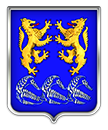 ОБОСНОВЫВАЮЩИЕ МАТЕРИАЛЫ К СХЕМЕ ТЕПЛОСНАБЖЕНИЯ МУНИЦИПАЛЬНОГО ОБРАЗОВАНИЯ «ЛЕСКОЛОВСКОЕ СЕЛЬСКОЕ ПОСЕЛЕНИЕ» ВСЕВОЛОЖСКОГО МУНИЦИПАЛЬНОГО РАЙОНА ЛЕНИНГРАДСКОЙ ОБЛАСТИ ДО 2035 ГОДА2022 годОглавлениеВведение	21Глава 1. Существующее положение в сфере производства, передачи и потребления тепловой энергии для целей теплоснабжения	241.1. Функциональная структура теплоснабжения	241.1.1. Функциональная схема централизованного теплоснабжения Лесколовского СП	271.1.2. Описание эксплуатационных зон деятельности теплоснабжающих и теплосетевых организаций и описание структуры договорных отношений между ними	281.1.3. Описание структуры договорных отношений между теплоснабжающими теплосетевыми организациями	281.1.4. Описание зон действия производственных источников тепловой энергии	281.1.5. Описание зон действия индивидуального теплоснабжения.	281.2. Источники тепловой энергии.	291.2.1.Структура и технические характеристики источников тепловой энергии	291.2.2. Параметры установленной тепловой мощности теплофикационного оборудования и теплофикационных установок	321.2.3. Ограничения тепловой мощности и параметры располагаемой тепловой мощности	331.2.4. Объем потребления тепловой энергии (мощности) и теплоносителя на собственные и хозяйственные нужды в отношении источников тепловой энергии и параметры тепловой мощности нетто	341.2.5. Сроки ввода в эксплуатацию основного оборудования, год последнего освидетельствования при допуске к эксплуатации после ремонта, год продления ресурса и мероприятия по продлению ресурса.	351.2.6. Способы учета тепла, отпущенного в тепловые сети	351.2.7. Статистика отказов и восстановлений оборудования источников тепловой энергии	361.2.8. Предписания надзорных органов по запрещению дальнейшей эксплуатации источников тепловой энергии	361.2.9. Перечень источников тепловой энергии и (или) оборудования (турбоагрегатов), входящего в их состав (для источников тепловой энергии, функционирующих в режиме комбинированной выработки электрической и тепловой энергии), которые отнесены к объектам, электрическая мощность которых поставляется в вынужденном режиме в целях обеспечения надежного теплоснабжения потребителей	361.3. Тепловые сети, сооружения на них и тепловые пункты.	371.3.1. Описание структуры тепловых сетей от каждого источника тепловой энергии, от магистральных выводов до центральных тепловых пунктов (если таковые имеются) или до ввода в жилой квартал или промышленный объект с выделением сетей горячего водоснабжения.	371.3.2. Электронные и (или) бумажные карты (схемы) тепловых сетей в зонах действия источников тепловой энергии.	391.3.3. Параметры тепловых сетей, включая год начала эксплуатации, тип изоляции, тип компенсирующих устройств, тип прокладки, краткую характеристику грунтов в местах прокладки с выделением наименее надежных участков, определением их материальной характеристики и тепловой нагрузки потребителей, подключенных к таким участкам	441.3.4. Описание типов и количества секционирующей и регулирующей арматуры на тепловых сетях	511.3.5. Описание типов и строительных особенностей тепловых пунктов, тепловых камер и павильонов	511.3.6. Описание графиков регулирования отпуска тепла в тепловые сети с анализом их особенностей	52	53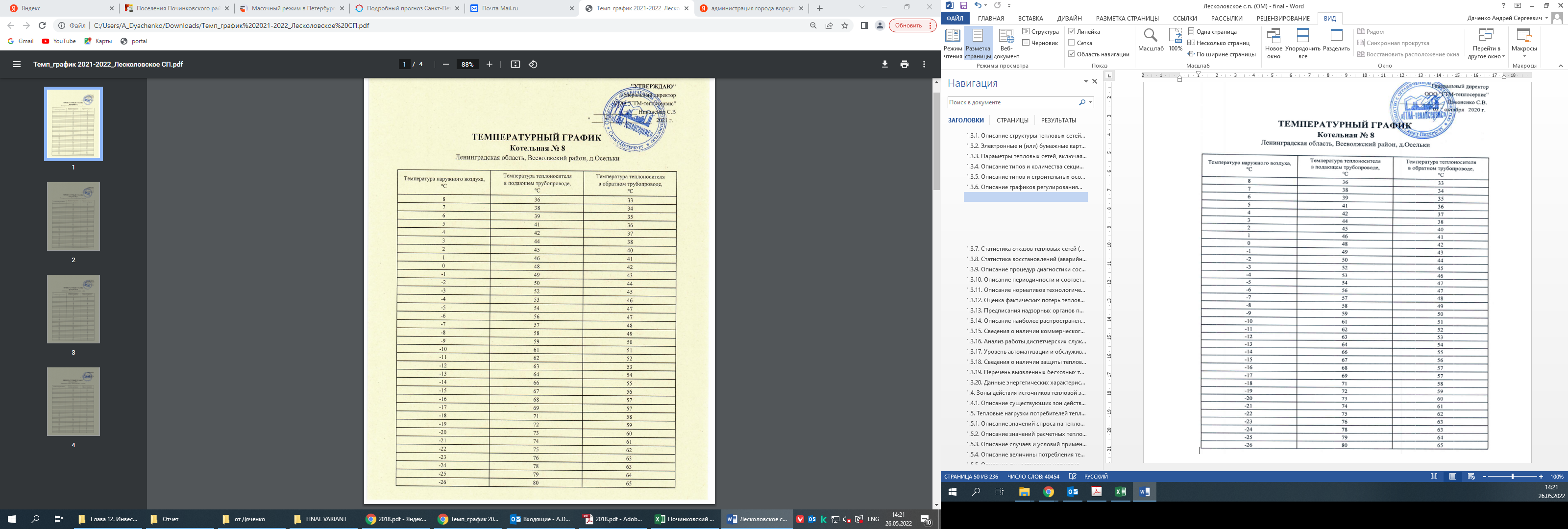 	54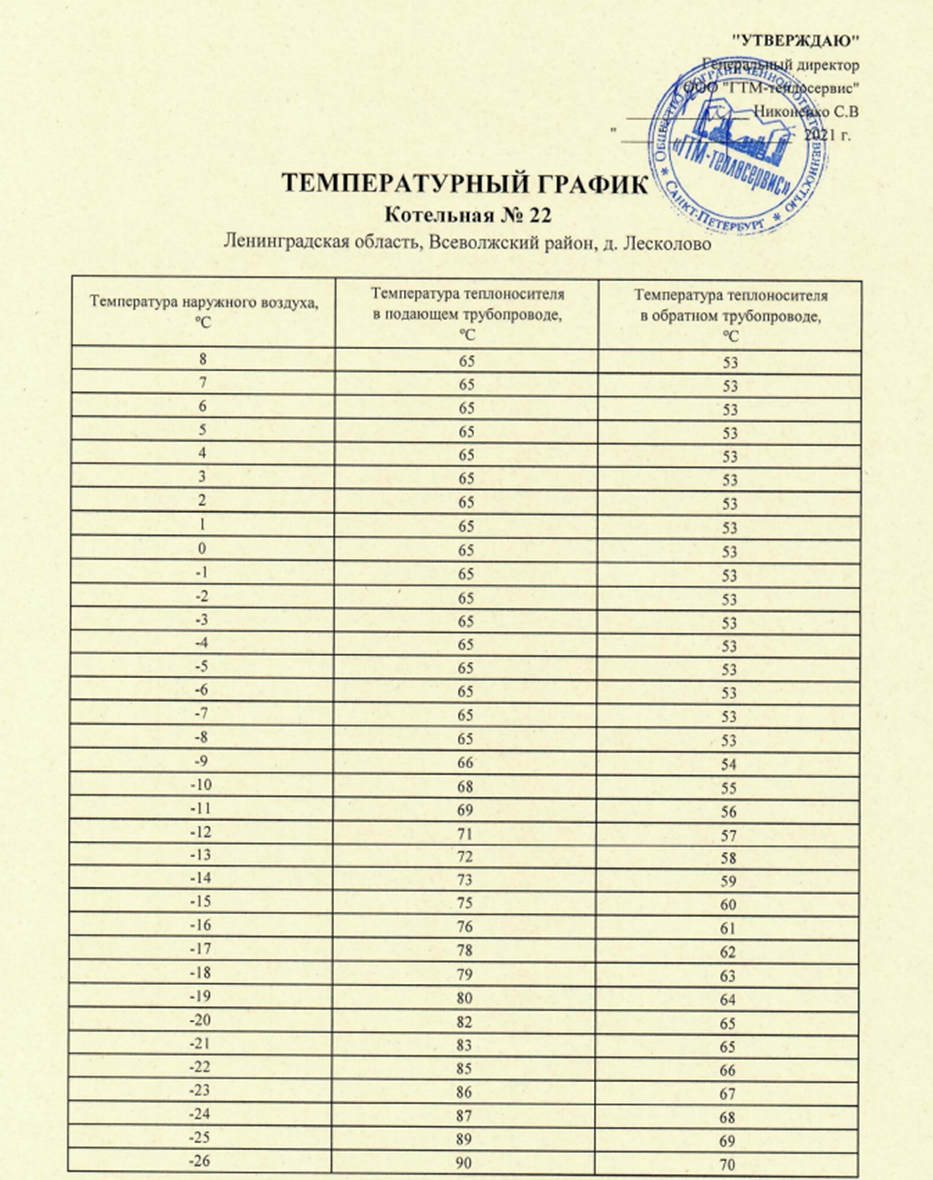 	55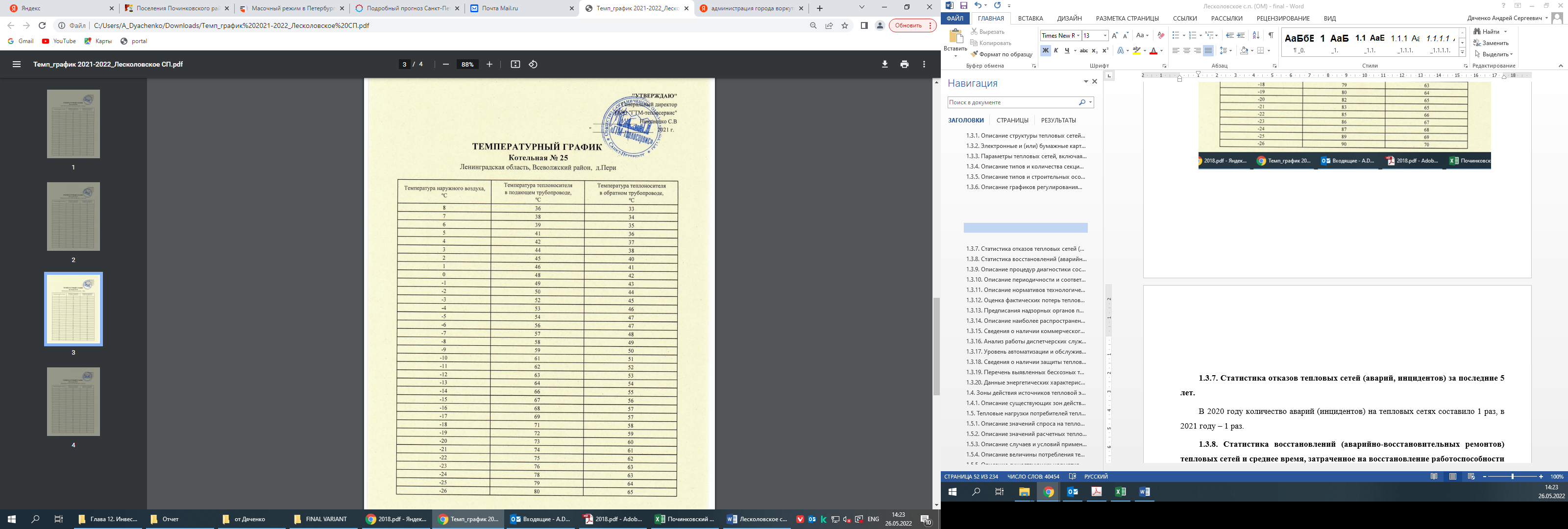 1.3.7. Статистика отказов тепловых сетей (аварий, инцидентов) за последние 5 лет.	561.3.8. Статистика восстановлений (аварийно-восстановительных ремонтов) тепловых сетей и среднее время, затраченное на восстановление работоспособности тепловых сетей, за последние 5 лет.	571.3.9. Описание процедур диагностики состояния тепловых сетей и планирования капитальных (текущих) ремонтов	581.3.10. Описание периодичности и соответствия техническим регламентам и иным обязательным требованиям процедур летних ремонтов с параметрами и методами испытаний (гидравлических, температурных, на тепловые потери) тепловых сетей.	581.3.11. Описание нормативов технологических потерь при передаче тепловой энергии (мощности), теплоносителя, включаемых в расчет отпущенных тепловой энергии (мощности) и теплоносителя.	641.3.12. Оценка фактических потерь тепловой энергии и теплоносителя при передаче тепловой энергии и теплоносителя по тепловым сетям за последние 3 года	731.3.13. Предписания надзорных органов по запрещению дальнейшей эксплуатации участков тепловой сети и результаты их исполнения.	731.3.14. Описание наиболее распространенных типов присоединений теплопотребляющих установок потребителей к тепловым сетям, определяющих выбор и обоснование графика регулирования отпуска тепловой энергии потребителям	731.3.15. Сведения о наличии коммерческого приборного учета тепловой энергии, отпущенной из тепловых сетей потребителям, и анализ планов по установке приборов учета тепловой энергии и теплоносителя.	741.3.16. Анализ работы диспетчерских служб теплоснабжающих (теплосетевых) организаций и используемых средств автоматизации, телемеханизации и связи.	741.3.17. Уровень автоматизации и обслуживания центральных тепловых пунктов, насосных станций.	741.3.18. Сведения о наличии защиты тепловых сетей от превышения давления	741.3.19. Перечень выявленных бесхозных тепловых сетей и обоснование выбора организации, уполномоченной на них эксплуатации.	751.3.20. Данные энергетических характеристик тепловых сетей (при их наличии)	751.4. Зоны действия источников тепловой энергии	761.4.1. Описание существующих зон действия источников тепловой энергии во всех системах теплоснабжения на территории поселения, городского округа, включая перечень котельных, находящихся в зоне эффективного радиуса теплоснабжения источников комбинированной выработки тепловой и электрической энергии	761.5. Тепловые нагрузки потребителей тепловой энергии, групп потребителей тепловой энергии в зонах действия источников тепловой энергии	801.5.1. Описание значений спроса на тепловую мощность в расчетных элементах территориального деления	801.5.2. Описание значений расчетных тепловых нагрузок на коллекторах источников тепловой энергии	801.5.3. Описание случаев и условий применения отопления жилых помещений в многоквартирных домах с использованием индивидуальных квартирных источников тепловой энергии	801.5.4. Описание величины потребления тепловой энергии в расчетных элементах территориального деления за отопительный период и за год в целом	811.5.5. Описание существующих нормативов потребления тепловой энергии для населения на отопление и горячее водоснабжение	811.5.6. Описание значений тепловых нагрузок, указанных в договорах теплоснабжения	831.5.7. Описание сравнения величины договорной и расчетной тепловой нагрузки по зоне действия каждого источника тепловой энергии	881.6. Балансы тепловой мощности и тепловой нагрузки в зонах действия источников тепловой энергии	891.6.1. Описание балансов установленной, располагаемой тепловой мощности и тепловой мощности нетто, потерь тепловой мощности в тепловых сетях и расчетной тепловой нагрузки по каждому источнику тепловой энергии	891.6.2. Описание резервов и дефицитов тепловой мощности нетто по каждому источнику тепловой энергии	911.6.3. Описание гидравлических режимов, обеспечивающие передачу тепловой энергии от источника до самого удаленного потребителя и характеризующие существующие возможности (резервы и дефициты по пропускной способности) передачи тепловой энергии от источника к потребителю	911.6.4. Описание причин возникновения   дефицитов   тепловой   мощности   и последствий влияния дефицитов на качество теплоснабжения	521.6.5. Описание резервов тепловой мощности нетто источников тепловой энергии и возможности расширения технологических зон действия источников с резервами тепловой мощности нетто в зоны действия с дефицитом тепловой мощности	521.7. Балансы теплоносителя	531.7.1. Утвержденные балансы производительности водоподготовительных установок и максимального потребления теплоносителя в теплоиспользующих установках потребителей в перспективных зонах действия систем теплоснабжения и источников тепловой энергии, в том числе работающих на единую тепловую сеть	611.7.2. Утвержденные балансы производительности водоподготовительных установок теплоносителя для тепловых сетей и максимального потребления теплоносителя в аварийных режимах систем теплоснабжения.	621.8. Топливные балансы источников тепловой энергии и система обеспечения топливом	621.8.1. Описание видов и количества используемого основного топлива для каждого источника тепловой энергии	621.8.2. Описание видов и количества используемого резервного и аварийного топлива для каждого источника тепловой энергии	641.8.3. Описание особенностей характеристик топлив в зависимости от мест поставки	641.8.4. Описание использования местных видов топлива.	641.9. Надежность теплоснабжения.	651.9.1. Методика оценки надежности и показатели надежности	651.9.2. Поток отказов (частота отказов) участков тепловых сетей.	681.9.3. Частота отключений потребителей.	681.9.4. Поток (частота) и время восстановления теплоснабжения потребителей после отключений.	681.9.5. Графические материалы (карты-схемы тепловых сетей и зон ненормативной надежности и безопасности теплоснабжения).	681.9.6. Результаты анализа аварийных ситуаций при теплоснабжении, расследование причин которых осуществляется федеральным органом исполнительной власти, уполномоченным на осуществление федерального государственного энергетического надзора, в соответствии с Правилами расследования причин аварийных ситуаций при теплоснабжении, утвержденными постановлением Правительства Российской Федерации от 17 октября 2015 г. N 1114 "О расследовании причин аварийных ситуаций при теплоснабжении и о признании утратившими силу отдельных положений Правил расследования причин аварий в электроэнергетике".	681.9.7. Результаты анализа времени восстановления теплоснабжения потребителей, отключенных в результате аварийных ситуаций при теплоснабжении	691.10.Технико-экономические показатели теплоснабжающих и теплосетевых организаций	701.10.1. Описание результатов хозяйственной деятельности теплоснабжающих и теплосетевых организаций в соответствии с требованиями, устанавливаемыми Правительством Российской Федерации в стандартах раскрытия информации теплоснабжающими организациями, теплосетевыми организациями.	701.11. Цены (тарифы) в сфере теплоснабжения.	841.11.1. Описание динамики утвержденных цен (тарифов), устанавливаемых органами исполнительной власти субъекта Российской Федерации в области государственного регулирования цен (тарифов) по каждому из регулируемых видов деятельности и по каждой теплосетевой и теплоснабжающей организации с учетом последних 3 лет	841.11.2. Описание структуры цен (тарифов), установленных на момент разработки схемы теплоснабжения	861.11.3. Описание платы за подключение к системе теплоснабжения	861.11.4. Плата за услуги по поддержанию резервной тепловой мощности, в том числе для социально значимых категорий потребителей	871.12.Описание существующих технических и технологических проблем в системах теплоснабжения поселения	881.12.1. Описание существующих проблем организации качественного теплоснабжения поселения (перечень причин, приводящих к снижению качества теплоснабжения, включая проблемы в работе теплопотребляющих установок потребителей);	881.12.2. Описание существующих проблем организации надежного и безопасного теплоснабжения поселения (перечень причин, приводящих к снижению надежного теплоснабжения, включая проблемы в работе теплопотребляющих установок потребителей)	881.12.3. Описание существующих проблем развития систем теплоснабжения;	891.12.4. Описание существующих проблем надежного и эффективного снабжения топливом действующих систем теплоснабжения;	891.12.5. Анализ предписаний надзорных органов об устранении нарушений, влияющих на безопасность и надежность системы теплоснабжения.	89Глава 2. Перспективное потребление тепловой энергии на цели теплоснабжения	902.1. Данные базового уровня потребления тепла на цели теплоснабжения	902.2. Прогнозы приростов площади строительных фондов, сгруппированные по расчетным элементам территориального деления и по зонам действия источников тепловой энергии с разделением объектов строительства на многоквартирные дома, индивидуальные жилые дома, общественные здания, производственные здания промышленных предприятий на каждом этапе	91	94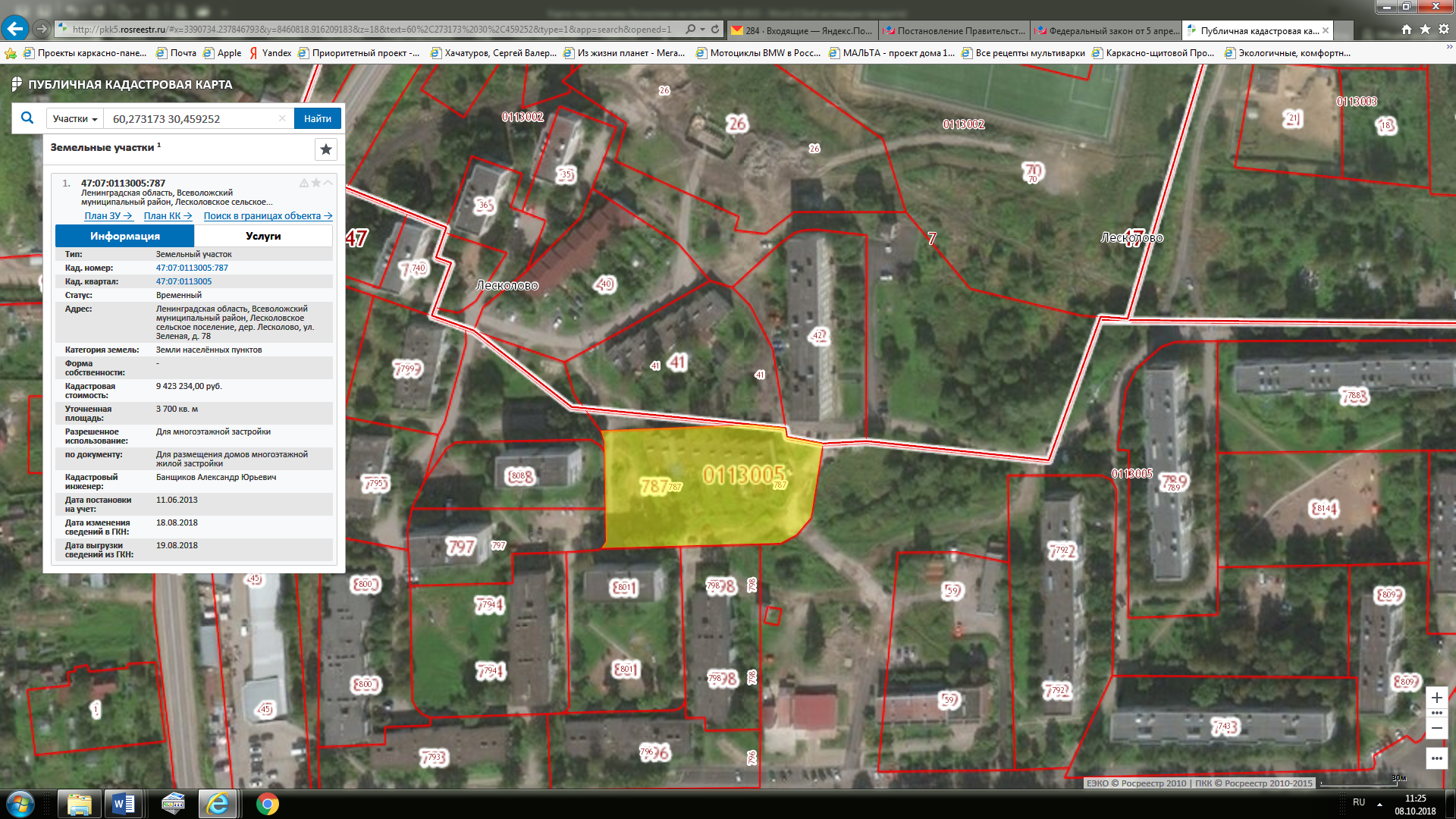 2.3. Прогнозы перспективных удельных расходов тепловой энергии на отопление, вентиляцию и горячее водоснабжение, согласованных с требованиями к энергетической эффективности объектов теплопотребления, устанавливаемых в соответствии с законодательством Российской Федерации	952.4. Прогнозы приростов объемов потребления тепловой энергии (мощности) и теплоносителя с разделением по видам теплопотребления в каждом расчетном элементе территориального деления и в зоне действия каждого из существующих или предлагаемых для строительства источников тепловой энергии на каждом этапе	962.5. Прогнозы приростов объемов потребления тепловой энергии (мощности) и теплоносителя с разделением по видам теплопотребления в расчетных элементах территориального деления и в зонах действия индивидуального теплоснабжения на каждом этапе	1012.6. Прогнозы приростов объемов потребления тепловой энергии (мощности) и теплоносителя объектами, расположенными в производственных зонах, с учетом возможных изменений производственных зон и их перепрофилирования и приростов объемов потребления тепловой энергии (мощности) производственными объектами с разделением по видам теплопотребления и по видам теплоносителя (горячая вода и пар) в зоне действия каждого из существующих или предлагаемых для строительства источников тепловой энергии на каждом этапе	1012.7. Прогноз перспективного потребления тепловой энергии отдельными категориями потребителей, в том числе социально значимых, для которых устанавливаются льготные тарифы на тепловую энергию (мощность), теплоноситель	102Глава 3. Электронная модель системы теплоснабжения поселения, городского округа	104Глава 4. Перспективные балансы тепловой мощности источников тепловой энергии и тепловой нагрузки	1094.1. Балансы существующей на базовый период актуализации схемы теплоснабжения тепловой мощности и перспективной тепловой нагрузки в каждой из зон действия источников тепловой энергии с определением резервов (дефицитов) существующей располагаемой тепловой мощности источников тепловой энергии, устанавливаемых на основании величины расчетной тепловой нагрузки	1094.2. Гидравлический расчет передачи теплоносителя для каждого магистрального вывода с целью определения возможности (невозможности) обеспечения тепловой энергией существующих и перспективных потребителей, присоединенных к тепловой сети от каждого магистрального вывода	1124.3. Выводы о резервах (дефицитах) существующей системы теплоснабжения при обеспечении перспективной тепловой нагрузки потребителей	117Глава 5. Мастер-план развития систем теплоснабжения поселения	1185.1. Описание вариантов (не менее двух) перспективного развития систем теплоснабжения поселения, городского округа, города федерального значения (в случае их изменения относительно ранее принятого варианта развития систем теплоснабжения в утвержденной в установленном порядке схеме теплоснабжения)	1185.2. Технико-экономическое сравнение вариантов перспективного развития систем теплоснабжения поселения, городского округа, города федерального значения	1185.3. Обоснование выбора приоритетного варианта перспективного развития систем теплоснабжения поселения на основе анализа ценовых (тарифных) последствий для потребителей	118Глава 6. Перспективные балансы производительности водоподготовительных установок и максимального потребления теплоносителя теплопотребляющими установками потребителей, в том числе в аварийных режимах	1196.1. Обоснование балансов производительности водоподготовительных установок в целях подготовки теплоносителя для тепловых сетей и перспективного потребления теплоносителя теплопотребляющими установками потребителей	1196.2. Максимальный и среднечасовой расход теплоносителя (расход сетевой воды) на горячее водоснабжение потребителей с использованием открытой системы теплоснабжения в зоне действия каждого источника тепловой энергии, рассчитываемый с учетом прогнозных сроков перевода потребителей, подключенных к открытой системе теплоснабжения (горячего водоснабжения), на закрытую систему горячего водоснабжения.	121Глава 7. Предложения по строительству, реконструкции и техническому перевооружению источников тепловой энергии	1237.1. Определение условий организации централизованного теплоснабжения, индивидуального теплоснабжения, а также поквартирного отопления.	1237.2. Описание текущей ситуации, связанной с ранее принятыми в соответствии с законодательством Российской Федерации об электроэнергетике решениями об отнесении генерирующих объектов к генерирующим объектам, мощность которых поставляется в вынужденном режиме в целях обеспечения надежного теплоснабжения потребителей.	1267.3. Анализ надежности и качества теплоснабжения для случаев отнесения генерирующего объекта к объектам, вывод которых из эксплуатации может привести к нарушению надежности теплоснабжения (при отнесении такого генерирующего объекта к объектам, электрическая мощность которых поставляется в вынужденном режиме в целях обеспечения надежного теплоснабжения потребителей, в соответствующем году долгосрочного конкурентного отбора мощности на оптовом рынке электрической энергии (мощности) на соответствующий период), в соответствии с методическими указаниями по разработке схем теплоснабжения.	1277.4. Обоснование предлагаемых мероприятий для строительства источников тепловой энергии, функционирующих в режиме комбинированной выработки электрической и тепловой энергии.	1277.5. Обоснование предлагаемых мероприятий для реконструкции действующих источников тепловой энергии, функционирующих в режиме комбинированной выработки электрической и тепловой энергии, для обеспечения перспективных приростов тепловых нагрузок.	1277.6. Обоснование предлагаемых мероприятий для строительства и реконструкции котельных	1277.7. Обоснование предложений по переоборудованию котельных в источники тепловой энергии, функционирующие в режиме комбинированной выработки электрической и тепловой энергии, с выработкой электроэнергии на собственные нужды теплоснабжающей организации в отношении источника тепловой энергии, на базе существующих и перспективных тепловых нагрузок.	1287.8. Обоснование предлагаемых мероприятий для реконструкции котельных с увеличением зоны их действия путем включения в нее зон действия существующих источников тепловой энергии.	1287.9. Обоснование предлагаемых мероприятий для перевода в пиковый режим работы котельных по отношению к источникам тепловой энергии, функционирующим в режиме комбинированной выработки электрической и тепловой энергии.	1287.10. Обоснование предложений по расширению зон действия действующих источников тепловой энергии, функционирующих в режиме комбинированной выработки тепловой и электрической энергии	1287.11. Обоснование предлагаемых мероприятий для вывода в резерв и (или) вывода из эксплуатации котельных при передаче тепловых нагрузок на другие источники тепловой энергии.	1297.12. Обоснование организации индивидуального теплоснабжения в зонах застройки поселения, городского округа, города федерального значения малоэтажными жилыми зданиями	1297.13. Обоснование перспективных балансов производства и потребления тепловой мощности источников тепловой энергии и теплоносителя и присоединенной тепловой нагрузки в каждой из систем теплоснабжения поселения	1297.14. Анализ целесообразности ввода новых и реконструкции существующих источников тепловой энергии с использованием возобновляемых источников энергии, а также местных видов топлива.	1297.15. Обоснование организации теплоснабжения в производственных зонах на территории поселения	1307.16.  Расчет радиуса эффективного теплоснабжения	130Глава 8. Предложения по строительству и реконструкции тепловых сетей и сооружений на них	1338.1. Предложения по реконструкции и строительству тепловых сетей, обеспечивающих перераспределение тепловой нагрузки из зон с дефицитом тепловой мощности в зоны с избытком тепловой мощности (использование существующих резервов)	1338.2. Предложения по строительству тепловых сетей для обеспечения перспективных приростов тепловой нагрузки под жилищную, комплексную или производственную застройку во вновь осваиваемых районах поселения	1338.3. Предложения по строительству тепловых сетей, обеспечивающих условия, при наличии которых существует возможность поставок тепловой энергии потребителям от различных источников тепловой энергии при сохранении надежности теплоснабжения	1338.4. Предложения по строительству или реконструкции тепловых сетей для повышения эффективности функционирования системы теплоснабжения, в том числе за счет перевода котельных в пиковый режим работы или ликвидации котельных	1348.5. Предложения по строительству тепловых сетей для обеспечения нормативной надежности теплоснабжения	1348.6. Предложения по реконструкции тепловых сетей с увеличением диаметра трубопроводов для обеспечения перспективных приростов тепловой нагрузки	1358.7. Реконструкция тепловых сетей, подлежащих замене в связи с исчерпанием эксплуатационного ресурса	1358.8. Строительство и реконструкция насосных станций	137Глава 9. Предложения по переводу открытых систем теплоснабжения (горячего водоснабжения) в закрытые системы горячего водоснабжения	1389.1. Технико-экономическое обоснование предложений по типам присоединений теплопотребляющих установок потребителей (или присоединений абонентских вводов) к тепловым сетям, обеспечивающим перевод потребителей, подключенных к открытой системе теплоснабжения (горячего водоснабжения), на закрытую систему горячего водоснабжения	1389.2. Расчет потребности инвестиций для перевода открытой системы теплоснабжения (горячего водоснабжения) в закрытую систему горячего водоснабжения	1399.3. Предложения по источникам инвестиций.	143Глава 10. Перспективные топливные балансы	14410.1. Расчеты по каждому источнику тепловой энергии перспективных максимальных часовых и годовых расходов основного вида топлива для зимнего, летнего и переходного периодов, необходимого для обеспечения нормативного функционирования источников тепловой энергии на территории поселения	14410.2. Результаты расчетов по каждому источнику тепловой энергии нормативных запасов топлива.	14410.3. Вид топлива, потребляемый источником тепловой энергии, в том числе с использованием возобновляемых источников энергии и местных видов топлива	145Глава 11. Оценка надежности теплоснабжения	14611.1. Метод и результат обработки данных по отказам участков тепловых сетей (аварийным ситуациям), средней частоты отказов участков тепловых сетей (аварийных ситуаций) в каждой системе теплоснабжения.	14611.2. Результат оценки вероятности отказа (аварийной ситуации) и безотказной (безаварийной) работы системы теплоснабжения по отношению к потребителям, присоединенным к магистральным и распределительным теплопроводам	15411.3. Результат оценки коэффициентов готовности теплопроводов к несению тепловой нагрузки	15511.4. Результат оценки недоотпуска тепловой энергии по причине отказов (аварийных ситуаций) и простоев тепловых сетей и источников тепловой энергии	155Глава 12. Обоснование инвестиций в строительство, реконструкцию и техническое перевооружение	15612.1. Оценка финансовых потребностей для осуществления строительства, реконструкции и технического перевооружения источников тепловой энергии и тепловых сетей	15612.2. Обоснованные предложения по источникам инвестиций, обеспечивающих финансовые потребности для осуществления строительства, реконструкции и технического перевооружения источников тепловой энергии и тепловых сетей	16312.3. Расчет экономической эффективности инвестиций.	16312.4. Расчет ценовых (тарифных) последствий для потребителей при реализации программ строительства, реконструкции и технического перевооружения систем теплоснабжения	164Глава 13. Индикаторы развития системы теплоснабжения поселения	16613.1. Количество прекращений подачи тепловой энергии, теплоносителя в результате технологических нарушений на тепловых сетях	16613.2. Количество прекращений подачи тепловой энергии, теплоносителя в результате технологических нарушений на источниках тепловой энергии	16713.3. Удельный расход условного топлива на единицу тепловой энергии, отпускаемой с коллекторов источников тепловой энергии	16813.4. Отношение величины технологических потерь тепловой энергии, теплоносителя к материальной характеристике тепловой сети.	16813.5. Коэффициент использования установленной тепловой мощности.	16813.6. Удельная материальная характеристика тепловых сетей, приведенная к расчетной тепловой нагрузке.	16813.7. Доля тепловой энергии, выработанной в комбинированном режиме (как отношение величины тепловой энергии, отпущенной из отборов турбоагрегатов, к общей величине выработанной тепловой энергии в границах поселения).	16913.8. Удельный расход условного топлива на отпуск электрической энергии.	16913.9. Коэффициент использования теплоты топлива (только для источников тепловой энергии, функционирующих в режиме комбинированной выработки электрической и тепловой энергии).	16913.10. Доля отпуска тепловой энергии, осуществляемого потребителям по приборам учета, в общем объеме отпущенной тепловой энергии.	16913.11. Отношение материальной характеристики тепловых сетей, реконструированных за год, к общей материальной характеристике тепловых сетей (фактическое значение за отчетный период и прогноз изменения при реализации проектов, указанных в утвержденной схеме теплоснабжения) (для каждой системы теплоснабжения, а также для поселения).	16913.12. Отношение установленной тепловой мощности оборудования источников тепловой энергии, реконструированного за год, к общей установленной тепловой мощности источников тепловой энергии (фактическое значение за отчетный период и прогноз изменения при реализации проектов, указанных в утвержденной схеме теплоснабжения) (для поселения)	170Глава 14. Ценовые (тарифные) последствия	170Глава 15. Реестр единых теплоснабжающих организаций	17215.1. Реестр систем теплоснабжения, содержащий перечень теплоснабжающих организаций, действующих в каждой системе теплоснабжения, расположенных в границах поселения, городского округа, города федерального значения.	17215.2. Реестр единых теплоснабжающих организаций, содержащий перечень систем теплоснабжения, входящих в состав единой теплоснабжающей организации.	17515.3. Основания, в том числе критерии, в соответствии с которыми теплоснабжающая организация определена единой теплоснабжающей организацией	17515.4. Заявки теплоснабжающих организаций, поданные в рамках разработки проекта схемы теплоснабжения (при их наличии), на присвоение статуса единой теплоснабжающей организации	17815.5. Описание границ зон деятельности единой теплоснабжающей организации (организаций)	178Глава 16. Реестр проектов схемы теплоснабжения	17916.1. Перечень мероприятий по строительству, реконструкции или техническому перевооружению источников тепловой энергии	17916.2. Перечень мероприятий по строительству, реконструкции и техническому перевооружению тепловых сетей и сооружений на них.	17916.3. Перечень мероприятий, обеспечивающих переход от открытых систем теплоснабжения (горячего водоснабжения) на закрытые системы горячего водоснабжения	180Глава 17. Замечания и предложения к проекту схемы теплоснабжения	18117.1. Перечень всех замечаний и предложений, поступивших при разработке, утверждении и актуализации схемы теплоснабжения.	18117.2. Ответы разработчиков проекта схемы теплоснабжения на замечания и предложения.	18117.3. Перечень учтенных замечаний и предложений, а также реестр изменений, внесенных в разделы схемы теплоснабжения и главы обосновывающих материалов к схеме теплоснабжения.	181Глава 18. Сводный том изменений, выполненных в доработанной и (или) актуализированной схеме теплоснабжения	182Список использованных источников	183ВведениеОбъектом обследования является система теплоснабжения централизованной зоны теплоснабжения муниципального образования «Лесколовское сельское поселение» Всеволожского муниципального района Ленинградской области.Цель работы – разработка оптимальных вариантов развития системы теплоснабжения муниципального образования «Лесколовское сельское поселение» по критериям: качества, надежности теплоснабжения и экономической эффективности. Разработанная программа мероприятий по результатам оптимизации режимов работы системы теплоснабжения должна стать базовым документом, определяющим стратегию и единую техническую политику перспективного развития системы теплоснабжения.Согласно Постановлению Правительства РФ от 22.02.2012 N 154"О требованиях к схемам теплоснабжения, порядку их разработки и утверждения" в рамках данной работы рассмотрены основные вопросы: Показатели перспективного спроса на тепловую энергию (мощность) и теплоноситель в установленных границах территории поселения;Перспективные балансы тепловой мощности источников тепловой энергии и тепловой нагрузки потребителей;Перспективные балансы теплоносителя;Предложения по строительству, реконструкции и техническому перевооружению источников тепловой энергии;Предложения по строительству и реконструкции тепловых сетей;Перспективные топливные балансы;Инвестиции в строительство, реконструкцию и техническое перевооружение;Решение об определении единой теплоснабжающей организации (организаций);Решения о распределении тепловой нагрузки между источниками тепловой энергии;Решения по бесхозяйным тепловым сетям.Проектирование систем теплоснабжения поселений представляет собой комплексную проблему, от правильного решения которой во многом зависят масштабы необходимых капитальных вложений в эти системы. Прогноз спроса на тепловую энергию основан на прогнозировании развития поселения, в первую очередь его градостроительной деятельности, определённой генеральным планом на период до 2035 года.Схемы разрабатываются на основе анализа фактических тепловых нагрузок потребителей с учётом перспективного развития на 15 лет, структуры топливного баланса региона, оценки состояния существующих источников тепла и тепловых сетей, и возможности их дальнейшего использования, рассмотрения вопросов надёжности, экономичности.Обоснование решений (рекомендаций) при разработке схемы теплоснабжения осуществляется на основе технико-экономического сопоставления вариантов развития системы теплоснабжения в целом и отдельных ее частей (локальных зон теплоснабжения) путем оценки их сравнительной эффективности по критерию минимума суммарных дисконтированных затрат.Основой для разработки и реализации схемы теплоснабжения муниципального образования «Лесколовское сельское поселение» до 2035 года является Федеральный закон от 27 июля 2010 г. № 190-ФЗ "О теплоснабжении" (Статья 23). Организация развития систем теплоснабжения поселений, городских округов), регулирующий всю систему взаимоотношений в теплоснабжении и направленный на обеспечение устойчивого и надёжного снабжения тепловой энергией потребителей, а также Постановление от 22 Февраля 2012 г. N 154 "О требованиях к схемам теплоснабжения, порядку их разработки и утверждения".При проведении разработки использовались «Требования к схемам теплоснабжения» и «Требования к порядку разработки и утверждения схем теплоснабжения», предложенные к утверждению Правительству Российской Федерации в соответствии с частью 1 статьи 4 Федерального закона «О теплоснабжении», РД-10-ВЭП «Методические основы разработки схем теплоснабжения поселений и промышленных узлов РФ», введённый с 22.05.2006 года, а также результаты проведенных ранее энергетических обследований и разработки энергетических характеристик, данные отраслевой статистической отчётности.В качестве исходной информации при выполнении работы использованы материалы, предоставленные Администрацией и теплоснабжающей организацией ООО «ГТМ-Теплосервис».Глава 1. Существующее положение в сфере производства, передачи и потребления тепловой энергии для целей теплоснабжения1.1. Функциональная структура теплоснабженияКраткая характеристика МО «Лесколовское сельское поселение»Муниципальное образование «Лесколовское сельское поселение» образовано 1 января 2006 г. на основании устава МО «Лесколовское сельское поселение» и включило в себя всю территорию бывшей Лесколовской волости.Сельское поселение расположено в северной части Всеволожского района и граничит на севере с Куйвозовским сельским поселением, на востоке и юге с Токсовским городским поселением, на западе с Агалатовским сельским поселением.Территория сельского поселения составляет 16573,15 га. Численность населения на 
1 января 2022 г. составила 11 028 человек. На территории поселения расположено 64 садоводческих товарищества, в которых в летний период проживает до 60 тысяч человек.Климат переходной от континентального к морскому с продолжительной, неустойчивой с частыми оттепелями зимой и коротким умеренно теплым летом. Абсолютная минимальная температура воздуха минус 36 °С. Абсолютная максимальная температура в июле составила 34°С. Большая часть осадков выпадает с апреля по октябрь. Показатели среднемесячной температуры воздуха приведены ниже (Таблица 1). Границы сельского поселения представлены ниже (Рисунок 1).Таблица 1 – Показатели среднемесячной температуры МО «Лесколовское СП»Оценка параметров климата поселения выполнена по данным СНиП 23-01-99 «Строительная климатология». Общие сведения о поселении приведены ниже (Таблица 2).Таблица 2 - Общие сведения о муниципальном образовании «Лесколовское сельское поселение»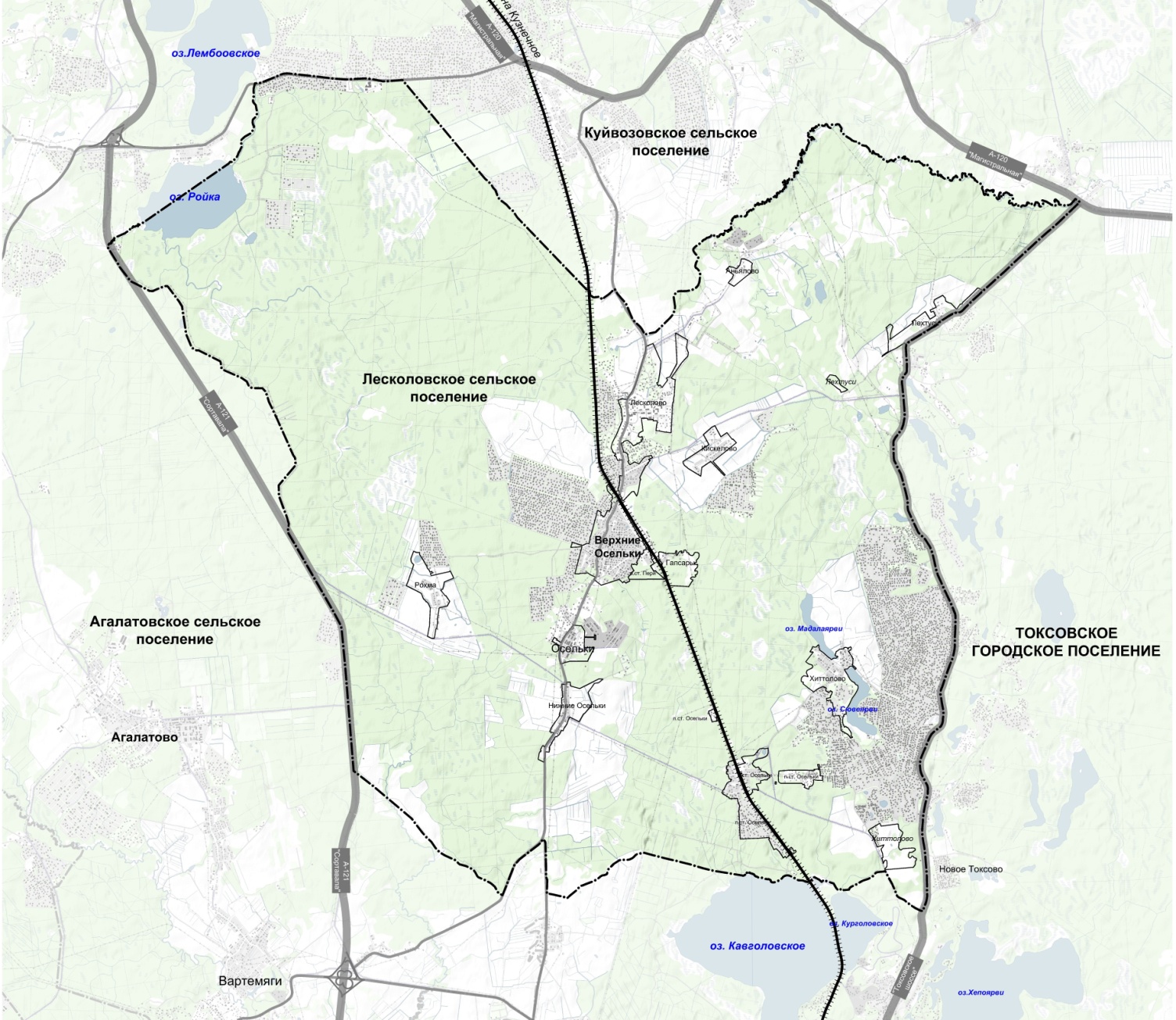 Рисунок 1 - Схема границ МО «Лесколовское сельское поселение»1.1.1. Функциональная схема централизованного теплоснабжения Лесколовского СПВ настоящее время на территории муниципального образования «Лесколовское сельское поселение» в сфере теплоснабжения осуществляет свою деятельность теплоснабжающая организация ООО «ГТМ-теплосервис».Основные виды деятельности - обеспечение населения и организаций муниципального образования «Лесколовское сельское поселение» теплом, горячей водой, проведение текущих и капитальных восстановительно-ремонтных работ котельной и тепловых систем.Функциональная схема централизованного теплоснабжения представлена ниже (Рисунок 2).Рисунок 2 - Функциональная схема централизованного теплоснабжения МО «Лесколовское сельское поселение».ООО «ГТМ-Теплосервис» эксплуатирует четыре котельные с тепловыми сетями от них по договору долгосрочной аренды. При этом, котельные (за исключением котельной № 8) и тепловые сети являются муниципальной собственностью.Котельная № 8 (за исключением здания котельной) находится в собственности ООО «ГТМ-Теплосервис».Основными потребителями тепловой энергии являются население, бюджетные учреждения и организации, социально-бытовые объекты.1.1.2. Описание эксплуатационных зон деятельности теплоснабжающих и теплосетевых организаций и описание структуры договорных отношений между нимиВ муниципальном образовании «Лесколовское сельское поселение» действует одна теплоснабжающая организация – ООО «ГТМ-теплосервис». Существующая структура теплоснабжения муниципального образования «Лесколовское сельское поселение» представлена четырьмя источниками централизованного теплоснабжения, обеспечивающими теплом жилищно-коммунальный сектор и социально значимые объекты сельского поселения, а также производственные и торговые площадки. В деревне Лесколово расположена газовая котельная №22; в поселке Осельки – газовая котельная (котельная № 8) и угольная котельная (котельная №51); на станции Пери отопление многоквартирных домов осуществляется угольной котельной №25.1.1.3. Описание структуры договорных отношений между теплоснабжающими теплосетевыми организациямиВыработку тепловой энергии на территории Лесколовского СП, а также, передачу и сбыт тепловой энергии осуществляет ООО «ГТМ-теплосервис», которое на праве долгосрочной аренды эксплуатирует котельные (за исключением котельной № 8) и тепловые сети, посредством которых осуществляется теплоснабжение потребителей тепловой энергии. Котельная № 8 (за исключением здания котельной) находится в собственности ООО «ГТМ-Теплосервис».1.1.4. Описание зон действия производственных источников тепловой энергииПроизводственные котельные на территории Лесколовского СП отсутствуют.1.1.5. Описание зон действия индивидуального теплоснабжения.Зоной действия индивидуального теплоснабжения является часть территории Лесколовского СП. Частные дома деревни Лесколово, поселка Осельки, станции Пери не имеют централизованного отопления, вся застройка внутри вышеперечисленных населенных пунктов представляет собой индивидуальные жилые дома с участками под огороды, с печным или газовым отоплением.1.2. Источники тепловой энергии.На территории МО «Лесколовское сельское поселение» расположено четыре источника централизованного теплоснабжения: Котельная №22 (д. Лесколово); Котельная №51 (п. Осельки); Котельная №8 (п. Осельки); Котельная №25 (ст. Пери).1.2.1.Структура и технические характеристики источников тепловой энергииИсточником теплоснабжения в деревне Лесколово является одна газовая котельная №22. На территории поселка Осельки действуют одна угольная и одна газовая котельные (№51 - угольная и №8 - газовая), на станции Пери расположена одна угольная котельная №25.На котельной №22 (д. Лесколово) установлены два водогрейных котла (ВА-8000-115-06) и один котел (ВА-4500-115-06). На котельной №25 (ст. Пери) установлены два котлоагрегата: основной КВТ-0,63 мощностью 0,54 Гкал/ч и вспомогательный НИИСТУ-5 мощностью 0,465 Гкал/ч. На котельной №8 (п. Осельки) установлены три котла GKS Dynaterm, в том числе 2 котла мощностью 2,41 Гкал/ч каждый и один котел мощностью 1,72 Гкал/час. На котельной №51 (п. Осельки) установлены 2 угольных водогрейных котла КВр-0,1-95.Таблица 3 - Централизованные источники теплоснабжения МО «Лесколовское СП»Газовые котлы котельной №22 (д. Лесколово) работают круглый год, так как котельная обеспечивает нужды отопления и ГВС. Система теплоснабжения открытая, двухтрубная. Температурный график работы котельной 90/70.Угольная котельная №51 (п. Осельки) работает только для покрытия нужд отопления, температурный график работы котельной 80/65. Система теплоснабжения открытая, двухтрубная.Газовая котельная №8 (п. Осельки) работает для обеспечения нужд ГВС и отопления, система теплоснабжения закрытая, четырехтрубная. Работает круглый год. Температурный график работы котельной 80/65.Угольная котельная №25 (ст. Пери) работает только для покрытия нужд отопления, система теплоснабжения закрытая, двухтрубная. Температурный график работы котельной 80/65.Информация об основном и вспомогательном оборудовании котельных и его характеристики представлена ниже (Таблица 4). Таблица 4 - Основное и вспомогательное оборудование котельных и его характеристики1.2.2. Параметры установленной тепловой мощности теплофикационного оборудования и теплофикационных установокХарактеристика имеющихся на территории МО «Лесколовское сельское поселение» источников тепловой энергии представлена в таблице ниже (Таблица 5).Таблица 5 - Характеристика источников тепловой энергии МО «Лесколовское СП»Основной задачей регулирования отпуска теплоты в системах теплоснабжения является поддержание заданной температуры воздуха в отапливаемых помещениях при изменяющихся в течение отопительного периода внешних климатических условиях и заданной температуры горячей воды, поступающей в системы горячего водоснабжения, при изменяющемся в течение суток расходе этой воды.Среднегодовая загрузка оборудования определяется числом часов использования установленной тепловой мощности источника теплоснабжения. Число часов использования установленной тепловой мощности определяется как отношение выработанной источником теплоснабжения тепловой энергии в течение года, к установленной тепловой мощности источника теплоснабжения (Таблица 6).Таблица 6 - Среднегодовая загрузка оборудования котельных1.2.3. Ограничения тепловой мощности и параметры располагаемой тепловой мощностиПри определении располагаемой тепловой мощности источников тепловой энергии в базовом периоде учитываются все существующие ограничения на установленную тепловую мощность, в том числе: -ограничения на тепловую мощность основных, пиковых водогрейных котлоагрегатов, связанные с особенностями циркуляции теплоносителя; -ограничения, связанные с поставкой топлива в режиме максимума тепловой нагрузки.Расчет установленной мощности централизованных котельных представлен в таблице ниже (Таблица 7).Таблица 7 - Расчет установленной мощности централизованных котельных1.2.4. Объем потребления тепловой энергии (мощности) и теплоносителя на собственные и хозяйственные нужды в отношении источников тепловой энергии и параметры тепловой мощности неттоУстановленная мощность котельных и расход тепловой энергии на собственные нужны в 2022 году представлены ниже (Таблица 8).Таблица 8 - Установленная мощность котельных и расход тепловой энергии на собственные нужны в 2022 году1.2.5. Сроки ввода в эксплуатацию основного оборудования, год последнего освидетельствования при допуске к эксплуатации после ремонта, год продления ресурса и мероприятия по продлению ресурса.Срок ввода теплофикационного оборудования представлен выше. Основное теплофикационное оборудование периодически проходит плановые профилактические ремонты. Данных о дате последнего освидетельствования не предоставлено. Предписаний надзорных органов нет.1.2.6. Способы учета тепла, отпущенного в тепловые сетиОпределение объема фактически отпущенного тепла, осуществляется приборами учета.Расчет между поставщиком тепловой энергии и потребителями осуществляется по показаниям приборов учета.Узлы учета тепловой энергии осуществляют:- Учет тепловой энергии, расходуемой объектами на отопление;- Измерение давление в трубопроводах;- Измерение температуры в трубопроводах;- Регистрацию нештатных ситуаций;- Автоматическую передачу данных с заданным периодом опроса, сигналовпредупреждения об аварийных и нештатных ситуациях – немедленно.1.2.7. Статистика отказов и восстановлений оборудования источников тепловой энергииИнформация о статистике отказов и восстановлений оборудования источников тепловой энергии не предоставлена.1.2.8. Предписания надзорных органов по запрещению дальнейшей эксплуатации источников тепловой энергииПредписаний надзорных органов по запрещению дальнейшей эксплуатации источников тепловой энергии на момент обследования не выявлено.1.2.9. Перечень источников тепловой энергии и (или) оборудования (турбоагрегатов), входящего в их состав (для источников тепловой энергии, функционирующих в режиме комбинированной выработки электрической и тепловой энергии), которые отнесены к объектам, электрическая мощность которых поставляется в вынужденном режиме в целях обеспечения надежного теплоснабжения потребителейНа территории Лесколовского СП отсутствуют источники с комбинированной выработкой тепловой и электрической мощностью, которые отнесены к объектам, электрическая мощность которых поставляется в вынужденном режиме.1.3. Тепловые сети, сооружения на них и тепловые пункты.1.3.1. Описание структуры тепловых сетей от каждого источника тепловой энергии, от магистральных выводов до центральных тепловых пунктов (если таковые имеются) или до ввода в жилой квартал или промышленный объект с выделением сетей горячего водоснабжения.Характеристика имеющихся на территории муниципального образования «Лесколовское сельское поселение» тепловых сетей представлена ниже (Таблица 9).Таблица 9 - Характеристика тепловых сетей МО «Лесколовское СП»1.3.2. Электронные и (или) бумажные карты (схемы) тепловых сетей в зонах действия источников тепловой энергии.Схемы тепловых сетей в границах жилой застройки МО «Лесколовское сельское поселение», представлены на рисунках ниже (Рисунок 3 - Рисунок 6).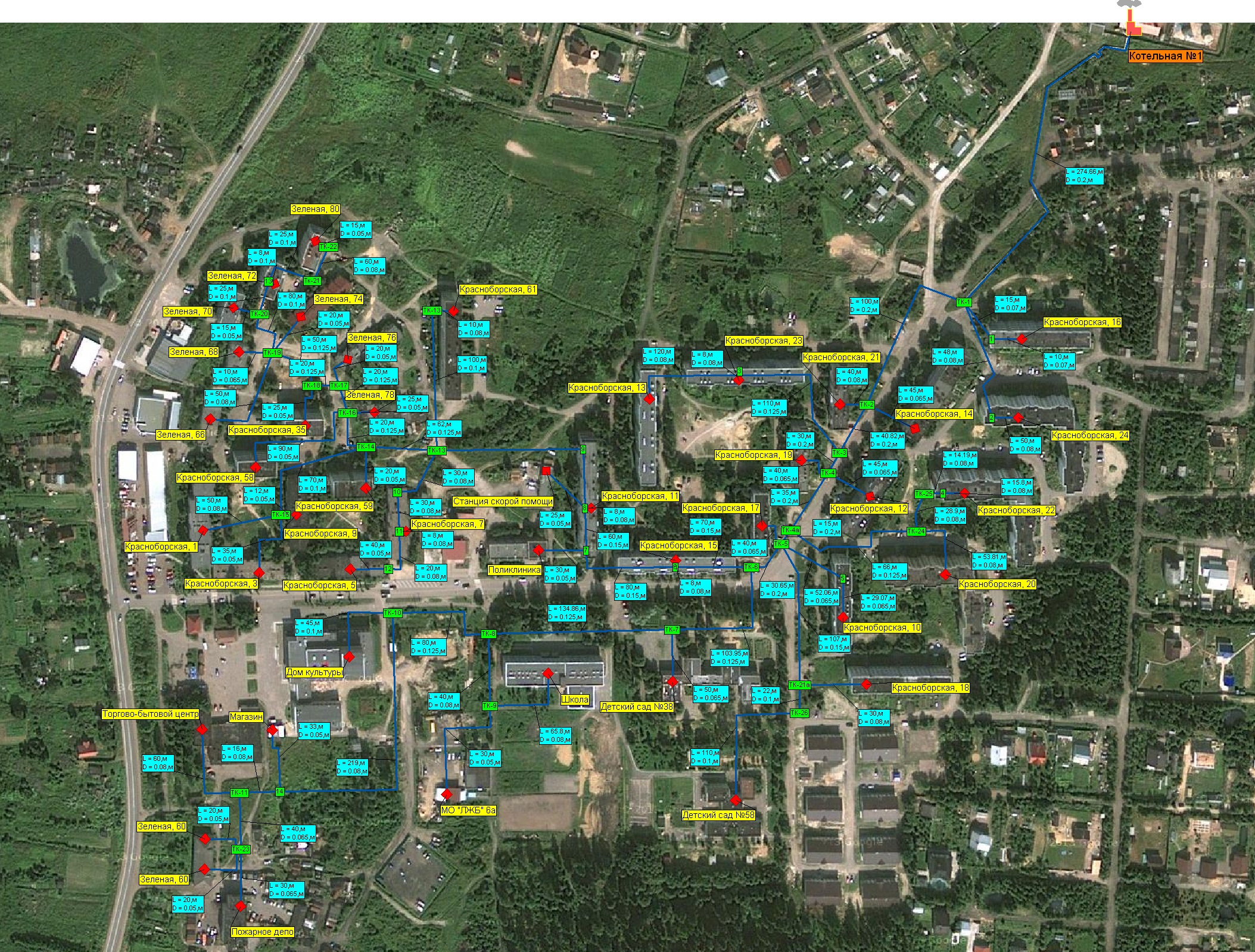 Рисунок 3 - Общая схема тепловых сетей котельной №22 (д. Лесколово).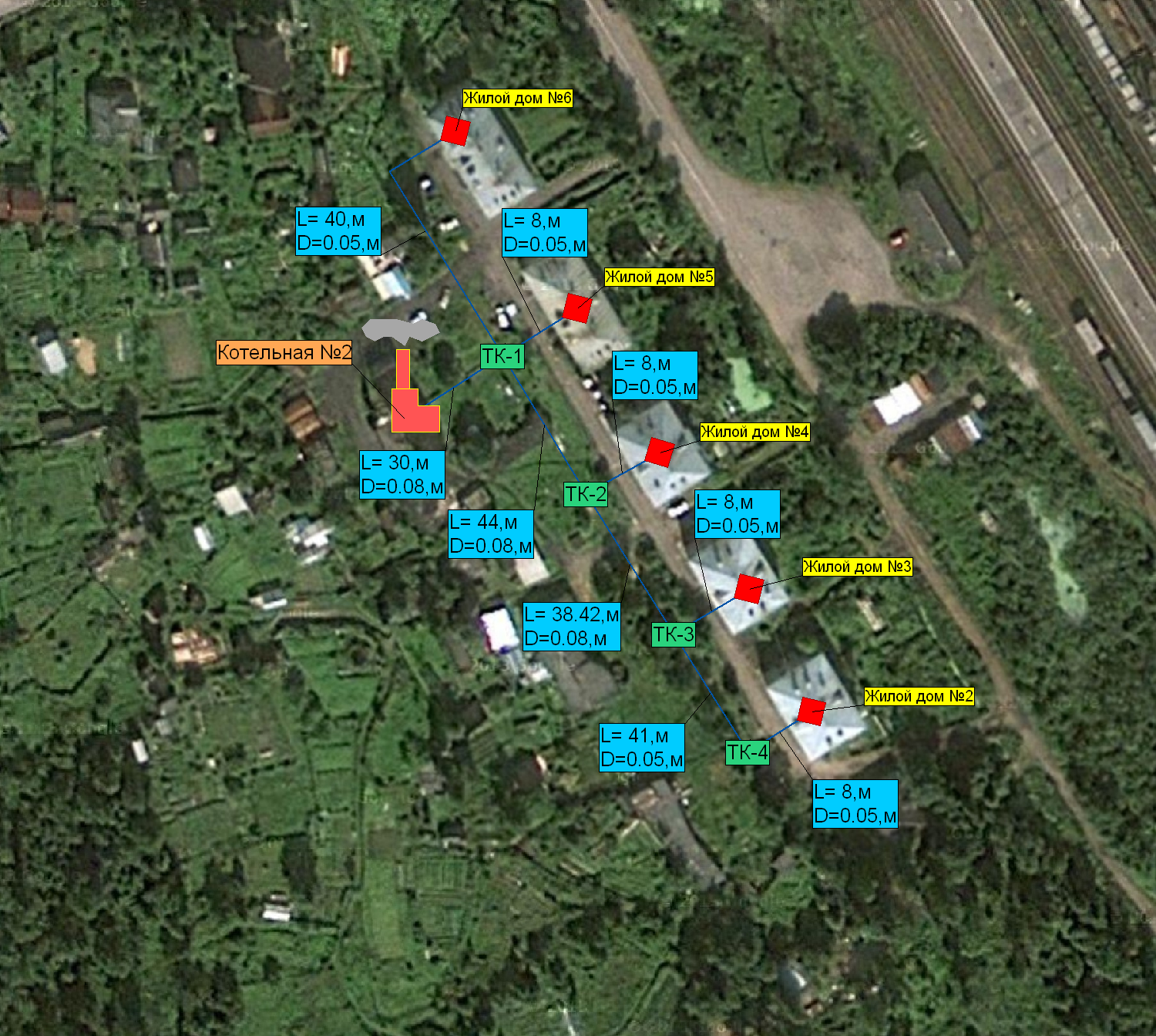 Рисунок 4 - Общая схема тепловых сетей котельной №25 (ст. Пери).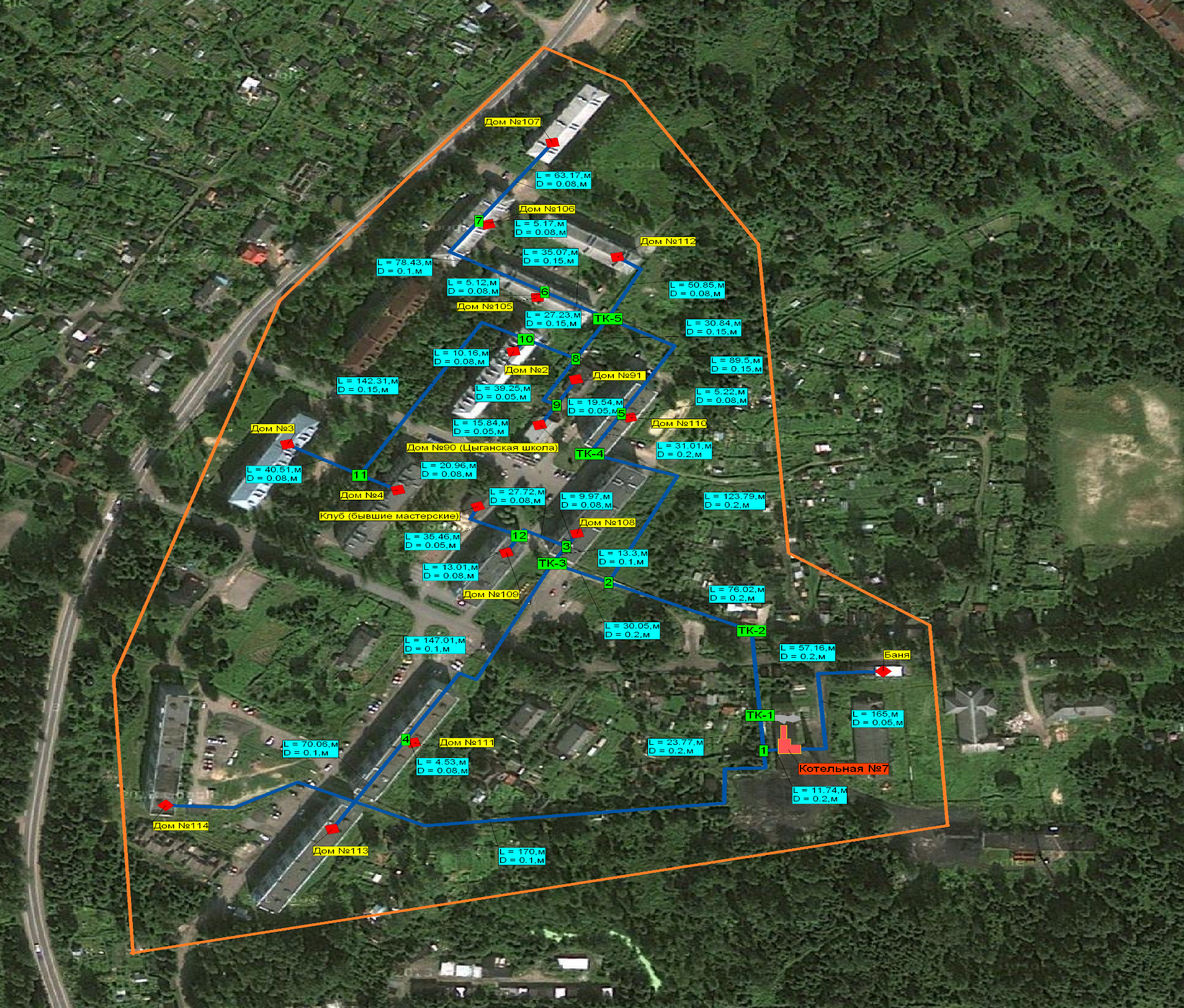 Рисунок 5 - Общая схема тепловых сетей котельной №8 (п. Осельки).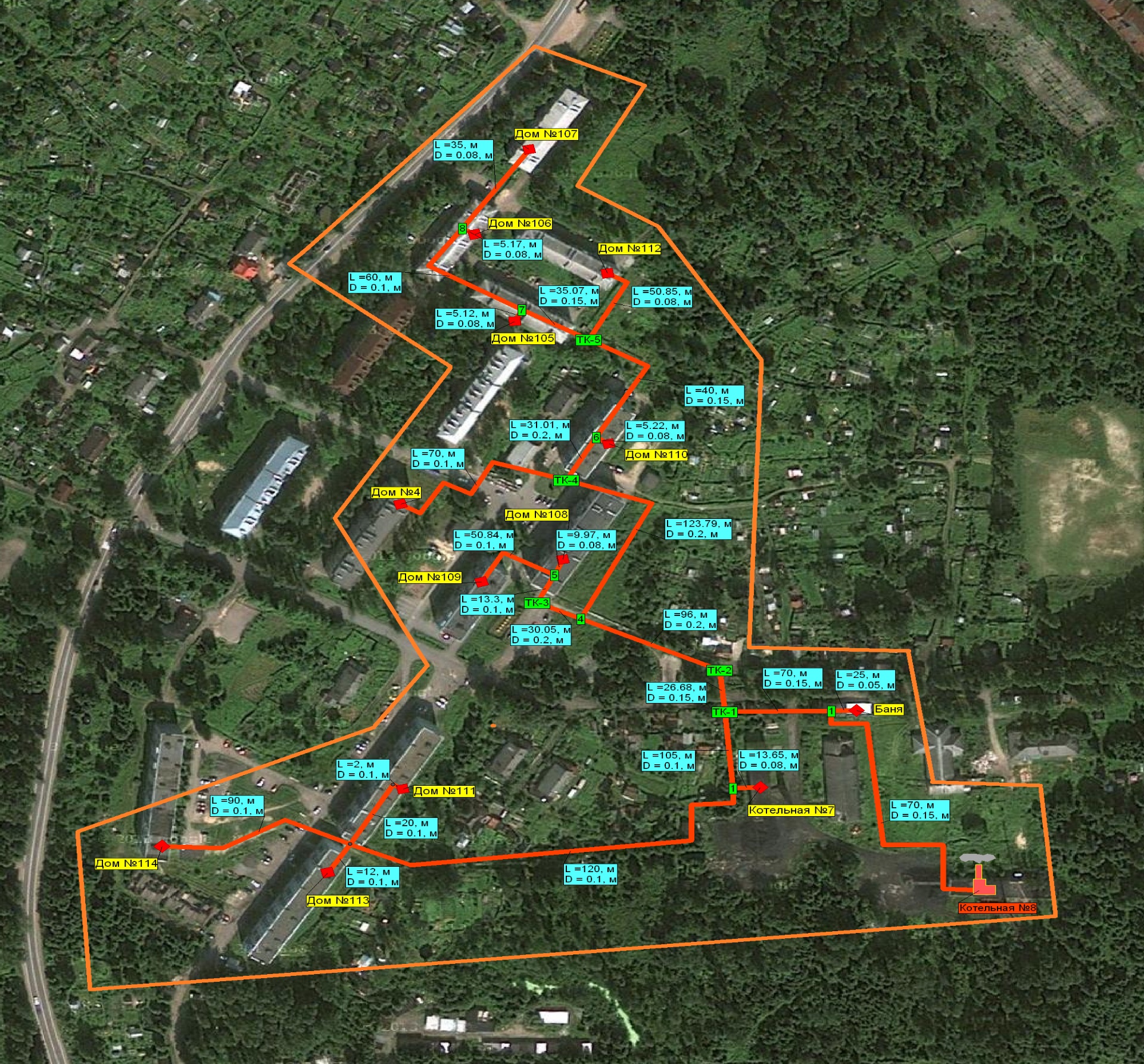 Рисунок 6 - Общая схема тепловых сетей котельной №8 (п. Осельки) - ГВС1.3.3. Параметры тепловых сетей, включая год начала эксплуатации, тип изоляции, тип компенсирующих устройств, тип прокладки, краткую характеристику грунтов в местах прокладки с выделением наименее надежных участков, определением их материальной характеристики и тепловой нагрузки потребителей, подключенных к таким участкамОбщая протяженность тепловых сетей от котельной №22 (д. Лесколово) составляет 4 978 м. в двухтрубном исчислении; от котельной №8 (п. Осельки) 3054 м. в двухтрубном исчислении; от котельной №25 (ст. Пери) 297 м. в двухтрубном исчислении, от котельной № 51 (п. Осельки) – 10 м в двухтрубном исчислении.Информация по участкам тепловых сетей от котельных до потребителей 
в поселениях МО «Лесколовское СП» представлена в таблицах ниже (Таблица 10 - Таблица 13).Таблица 10 - Характеристика тепловых сетей котельной №22 (д. Лесколово)Таблица 11 - Характеристика сетей отопления котельной №8 (п. Осельки)Таблица 12 - Характеристика сетей ГВС котельной №8 (п. Осельки)Таблица 13 - Характеристика тепловых сетей котельной №25 (ст. Пери)1.3.4. Описание типов и количества секционирующей и регулирующей арматуры на тепловых сетяхЗапорная и регулирующая арматура тепловых сетей располагается:на выходе из источника тепловой энергии;на трубопроводах водяных тепловых сетей (секционирующие задвижки);в узлах на трубопроводах ответвлений.Основным видом запорной арматуры на тепловых сетях являются чугунные задвижки с ручным приводом, шаровые клапаны и дисковые затворы. Дополнительных сбросных устройств на теплотрассах не предусмотрено.1.3.5. Описание типов и строительных особенностей тепловых пунктов, тепловых камер и павильоновДля обслуживания отключающей арматуры при подземной прокладке на сетях установлены теплофикационные камеры. В тепловой камере установлены чугунные и стальные задвижки, спускные и воздушные устройства, требующие постоянного доступа и обслуживания. Тепловые камеры выполнены в основном из сборных железобетонных конструкций.Конструкции смотровых колодцев выполнены по соответствующим чертежам и отвечают требованиям ГОСТ 8020-90 и ТУ 5855-057-03984346-2006.При надземной прокладке трубопроводов тепловых сетей для обслуживания арматуры предусмотрены стационарные площадки с ограждениями и лестницами.1.3.6. Описание графиков регулирования отпуска тепла в тепловые сети с анализом их особенностейМетод регулирования отпуска тепловой энергии в тепловых сетях -качественный. Т.е. изменением температуры теплоносителя в подающем трубопроводе, в зависимости от температуры наружного воздуха.Температурный график сетей котельной №22 (д. Лесколово) – 90/70оС;Температурный график сетей котельной №25 (д. Лесколово) – 80/65оС;Температурный график сетей котельной №8 (д. Лесколово) – 80/65оС;Температурный график сетей котельной №51 (д. Лесколово) – 80/65оС;По результатам гидравлического расчета выявлено, что фактический температурный режим отпуска тепловой энергии в тепловые сети полностью соответствует утвержденным графикам регулирования отпуска тепловой энергии.Утвержденные графики регулирования отпуска тепловой энергии по котельным представлены ниже.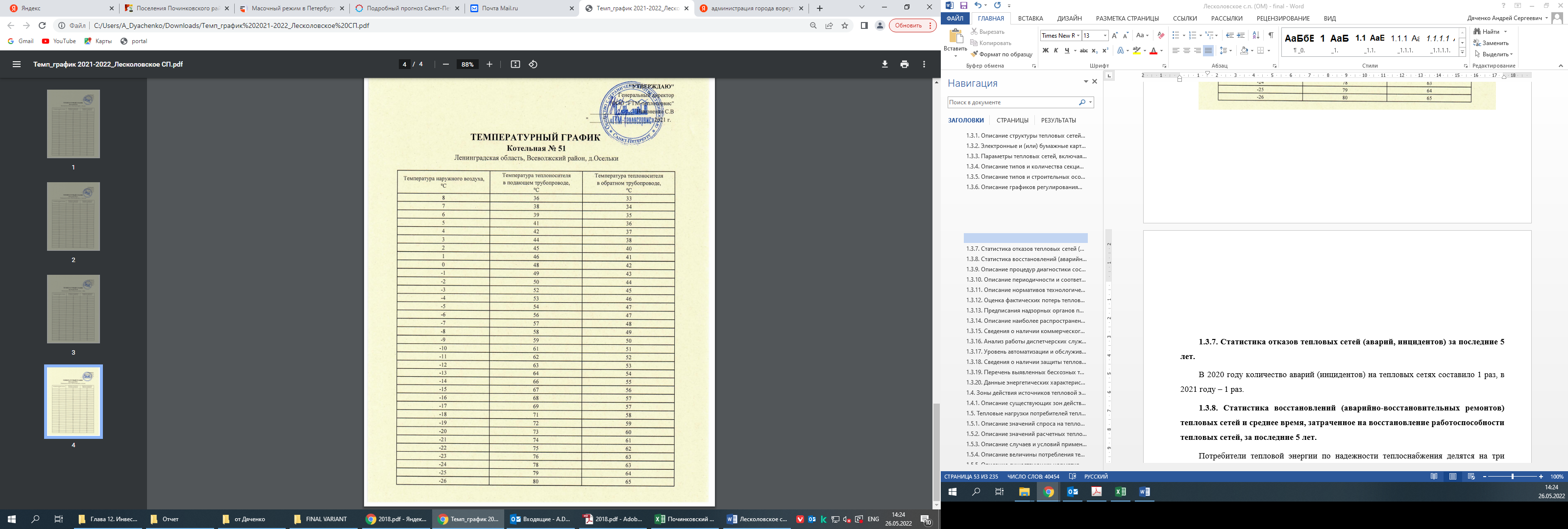 1.3.7. Статистика отказов тепловых сетей (аварий, инцидентов) за последние 5 лет.В 2020 году количество аварий (инцидентов) на тепловых сетях составило 1 раз, в 2021 году – 1 раз. 1.3.8. Статистика восстановлений (аварийно-восстановительных ремонтов) тепловых сетей и среднее время, затраченное на восстановление работоспособности тепловых сетей, за последние 5 лет.Потребители тепловой энергии по надежности теплоснабжения делятся на три категории:первая категория - потребители, в отношении которых не допускается перерывов в подаче тепловой энергии и снижения температуры воздуха в помещениях ниже значений, предусмотренных техническими регламентами и иными обязательными требованиями;вторая категория - потребители, в отношении которых допускается снижение температуры в отапливаемых помещениях на период ликвидации аварии, но не более 54 ч:жилых и общественных зданий до 12 °С;промышленных зданий до 8 °С;третья категория - остальные потребители.При аварийных ситуациях на источнике тепловой энергии или в тепловых сетях в течение всего ремонтно-восстановительного периода должны обеспечиваться (если иные режимы не предусмотрены договором теплоснабжения):подача тепловой энергии (теплосносителя) в полном объеме потребителям первой категории;подача тепловой энергии (теплосносителя) на отопление и вентиляцию жилищно-коммунальным и промышленным потребителям второй и третьей категорий в размерах, указанных в таблице ниже;согласованный сторонами договора теплоснабжения аварийный режим расхода пара и технологической горячей воды;согласованный сторонами договора теплоснабжения аварийный тепловой режим работы неотключаемых вентиляционных систем;среднесуточный расход теплоты за отопительный период на горячее водоснабжение (при невозможности его отключения).Таблица 14 - Допустимое снижение подачи тепловой энергииСогласно представленным данным, среднее время отключения потребителей второй и третьей категории менее 30 часов.  1.3.9. Описание процедур диагностики состояния тепловых сетей и планирования капитальных (текущих) ремонтовДиагностика	состояния тепловых сетей производится на основании гидравлических испытаний тепловых сетей, проводимых ежегодно. По результатам испытаний составляется акт проведения испытаний, в котором фиксируются все обнаруженные при испытаниях дефекты на тепловых сетях.Планирование текущих и капитальных ремонтов производится исходя из нормативного срока эксплуатации и межремонтного периода объектов системы теплоснабжения, а также на основании выявленных при гидравлических испытаниях дефектов.1.3.10. Описание периодичности и соответствия техническим регламентам и иным обязательным требованиям процедур летних ремонтов с параметрами и методами испытаний (гидравлических, температурных, на тепловые потери) тепловых сетей.Согласно п.6.82 МДК 4-02.2001 «Типовая инструкция по технической эксплуатации тепловых сетей систем коммунального теплоснабжения»:Тепловые сети, находящиеся в эксплуатации, должны подвергаться следующим испытаниям:гидравлическим испытаниям с целью проверки прочности и плотности трубопроводов, их элементов и арматуры; испытаниям на максимальную температуру теплоносителя (температурным испытаниям) для выявления дефектов трубопроводов и оборудования тепловой сети, контроля за их состоянием, проверки компенсирующей способности тепловой сети;испытаниям на тепловые потери для определения фактических тепловых потерь теплопроводами в зависимости от типа строительно-изоляционных конструкций, срока службы, состояния и условий эксплуатации;испытаниям на гидравлические потери для получения гидравлических характеристик трубопроводов;испытаниям на потенциалы блуждающих токов (электрическим измерениям для определения коррозионной агрессивности грунтов и опасного действия блуждающих токов на трубопроводы подземных тепловых сетей).Все виды испытаний должны проводиться раздельно. Совмещение во времени двух видов испытаний не допускается. На каждый вид испытаний должна быть составлена рабочая программа, которая утверждается главным инженером ОЭТС.При получении тепловой энергии от источника тепла, принадлежащего другой организации, рабочая программа согласовывается с главным инженером этой организации.За два дня до начала испытаний утвержденная программа передается диспетчеру ОЭТС и руководителю источника тепла для подготовки оборудования и установления требуемого режима работы сети.Рабочая программа испытания должна содержать следующие данные:задачи и основные положения методики проведения испытания;перечень подготовительных, организационных и технологических мероприятий;последовательность отдельных этапов и операций во время испытания;режимы работы оборудования источника тепла и тепловой сети (расход и параметры теплоносителя во время каждого этапа испытания);схемы работы насосно-подогревательной установки источника тепла при каждом режиме испытания;схемы включения и переключений в тепловой сети;сроки проведения каждого отдельного этапа или режима испытания;точки наблюдения, объект наблюдения, количество наблюдателей в каждой точке;оперативные средства связи и транспорта;меры по обеспечению техники безопасности во время испытания;список ответственных лиц за выполнение отдельных мероприятий.Руководитель испытания перед началом испытания должен:проверить выполнение всех подготовительных мероприятий;организовать проверку технического и метрологического состояния средств измерений согласно нормативно-технической документации;проверить отключение предусмотренных программой ответвлений и тепловых пунктов;провести инструктаж всех членов бригады и сменного персонала по их обязанностям во время каждого отдельного этапа испытания, а также мерам по обеспечению безопасности непосредственных участников испытания и окружающих лиц.Гидравлическое испытание на прочность и плотность тепловых сетей, находящихся в эксплуатации, должно быть проведено после капитального ремонта до начала отопительного периода. Испытание проводится по отдельным отходящим от источника тепла магистралям при отключенных водонагревательных установках источника тепла, отключенных системах теплопотребления, при открытых воздушниках на тепловых пунктах потребителей. Магистрали испытываются целиком или по частям в зависимости от технической возможности обеспечения требуемых параметров, а также наличия оперативных средств связи между диспетчером ОЭТС, персоналом источника тепла и бригадой, проводящей испытание, численности персонала, обеспеченности транспортом.Каждый участок тепловой сети должен быть испытан пробным давлением, минимальное значение которого должно составлять 1,25 рабочего давления. Значение рабочего давления устанавливается техническим руководителем ОЭТС в соответствии с требованиями Правил устройства и безопасной эксплуатации трубопроводов пара и горячей воды.Максимальное значение пробного давления устанавливается в соответствии с указанными правилами и с учетом максимальных нагрузок, которые могут принять на себя неподвижные опоры.В каждом конкретном случае значение пробного давления устанавливается техническим руководителем ОЭТС в допустимых пределах, указанных выше.При гидравлическом испытании на прочность и плотность давление в самых высоких точках тепловой сети доводится до значения пробного давления за счет давления, развиваемого сетевым насосом источника тепла или специальным насосом из опрессовочного пункта.При испытании участков тепловой сети, в которых по условиям профиля местности сетевые и стационарные опрессовочные насосы не могут создать давление, равное пробному, применяются передвижные насосные установки и гидравлические прессы.Длительность испытаний пробным давлением устанавливается главным инженером ОЭТС, но должна быть не менее 10 мин с момента установления расхода подпиточной воды на расчетном уровне. Осмотр производится после снижения пробного давления до рабочего.Тепловая сеть считается выдержавшей гидравлическое испытание на прочность и плотность, если при нахождении ее в течение 10 мин под заданным пробным давлением значение подпитки не превысило расчетного.Температура воды в трубопроводах при испытаниях на прочность и плотность не должна превышать 40 °С. Периодичность проведения испытания тепловой сети на максимальную температуру теплоносителя (далее - температурные испытания) определяется руководителем ОЭТС.Температурным испытаниям должна подвергаться вся сеть от источника тепла до тепловых пунктов систем теплопотребления. Температурные испытания должны проводиться при устойчивых суточных плюсовых температурах наружного воздуха. За максимальную температуру следует принимать максимально достижимую температуру сетевой воды в соответствии с утвержденным температурным графиком регулирования отпуска тепла на источнике.Температурные испытания тепловых сетей, находящихся в эксплуатации длительное время и имеющих ненадежные участки, должны проводиться после ремонта и предварительного испытания этих сетей на прочность и плотность, но не позднее чем за 3 недели до начала отопительного периода.Температура воды в обратном трубопроводе при температурных испытаниях не должна превышать 90 °С. Попадание высокотемпературного теплоносителя в обратный трубопровод не допускается во избежание нарушения нормальной работы сетевых насосов и условий работы компенсирующих устройств.Для снижения температуры воды, поступающей в обратный трубопровод, испытания проводятся с включенными системами отопления, присоединенными через смесительные устройства (элеваторы, смесительные насосы) и водоподогреватели, а также с включенными системами горячего водоснабжения, присоединенными по закрытой схеме и оборудованными автоматическими регуляторами температуры.На время температурных испытаний от тепловой сети должны быть отключены:отопительные системы детских и лечебных учреждений;неавтоматизированные системы горячего водоснабжения, присоединенные по закрытой схеме;системы горячего водоснабжения, присоединенные по открытой схеме;отопительные системы с непосредственной схемой присоединения; калориферные установки.Отключение тепловых пунктов и систем теплопотребления производится первыми со стороны тепловой сети задвижками, установленными на подающем и обратном трубопроводах тепловых пунктов, а в случае неплотности этих задвижек -задвижками в камерах на ответвлениях к тепловым пунктам. В местах, где задвижки не обеспечивают плотности отключения, необходимо устанавливать заглушки.Испытания по определению тепловых потерь в тепловых сетях должны проводиться один раз в пять лет на магистралях, характерных для данной тепловой сети по типу строительно-изоляционных конструкций, сроку службы и условиям эксплуатации, с целью разработки нормативных показателей и нормирования эксплуатационных тепловых потерь, а также оценки технического состояния тепловых сетей. График испытаний утверждается техническим руководителем ОЭТС.Испытания по определению гидравлических потерь в водяных тепловых сетях должны проводиться один раз в пять лет на магистралях, характерных для данной тепловой сети по срокам и условиям эксплуатации, с целью определения эксплуатационных гидравлических характеристик для разработки гидравлических режимов, а также оценки состояния внутренней поверхности трубопроводов. График испытаний устанавливается техническим руководителем ОЭТС.Испытания тепловых сетей на тепловые и гидравлические потери проводятся при отключенных ответвлениях тепловых пунктах систем теплопотребления. При проведении любых испытаний абоненты за три дня до начала испытаний должны быть предупреждены о времени проведения испытаний и сроке отключения систем теплопотребления с указанием необходимых мер безопасности. Предупреждение вручается под расписку ответственному лицу потребителя.Техническое обслуживание и ремонт.ОЭТС должны быть организованы техническое обслуживание и ремонт тепловых сетей. Ответственность за организацию технического обслуживания и ремонта несет административно-технический персонал, за которым закреплены тепловые сети.Объем технического обслуживания и ремонта должен определяться необходимостью поддержания работоспособного состояния тепловых сетей.При техническом обслуживании следует проводить операции контрольного характера (осмотр, надзор за соблюдением эксплуатационных инструкций, технические испытания и проверки технического состояния) и технологические операции восстановительного характера (регулирование и наладка, очистка, смазка, замена вышедших из строя деталей без значительной разборки, устранение различных мелких дефектов).Основными видами ремонтов тепловых сетей являются капитальный и текущий ремонты.При капитальном ремонте должны быть восстановлены исправность и полный или близкий к полному, ресурс установок с заменой или восстановлением любых их частей, включая базовые.При текущем ремонте должна быть восстановлена работоспособность установок, заменены и (или) восстановлены отдельные их части. Система технического обслуживания и ремонта должна носить предупредительный характер.При планировании технического обслуживания и ремонта должен быть проведен расчет трудоемкости ремонта, его продолжительности, потребности в персонале, а также материалах, комплектующих изделиях и запасных частях.На все виды ремонтов необходимо составить годовые и месячные планы (графики). Годовые планы ремонтов утверждает главный инженер организации. Планы ремонтов тепловых сетей организации должны быть увязаны с планом ремонта оборудования источников тепла.В системе технического обслуживания и ремонта должны быть предусмотрены:подготовка технического обслуживания и ремонтов;вывод оборудования в ремонт;оценка технического состояния тепловых сетей и составление дефектных ведомостей;проведение технического обслуживания и ремонта;приемка оборудования из ремонта;контроль и отчетность о выполнении технического обслуживания и ремонта.Организационная структура ремонтного производства, технология ремонтных работ, порядок подготовки и вывода в ремонт, а также приемки и оценки состояния отремонтированных тепловых сетей должны соответствовать НТД.1.3.11. Описание нормативов технологических потерь при передаче тепловой энергии (мощности), теплоносителя, включаемых в расчет отпущенных тепловой энергии (мощности) и теплоносителя.Технологические потери при передаче тепловой энергии складываются из тепловых потерь через тепловую изоляцию трубопроводов, а также с утечками теплоносителя. Методика определения тепловых потерь через изоляцию трубопроводов регламентируется приказом Минэнерго №265 от 4 октября 2005 года "Об организации в Министерстве промышленности и энергетики Российской Федерации работы по утверждению нормативов технологических потерь при передаче тепловой энергии".Нормы тепловых потерь водяными тепловыми сетями приведены в таблицах ниже (Таблица 15 - Таблица 22).Таблица 15 - Нормы тепловых потерь (плотность теплового потока) водяными теплопроводами в непроходных каналах и при бесканальной прокладке с расчетной среднегодовой температурой грунта +5 оС на глубине заложения теплопроводов, спроектированными в период с 1959 по 1990 гг.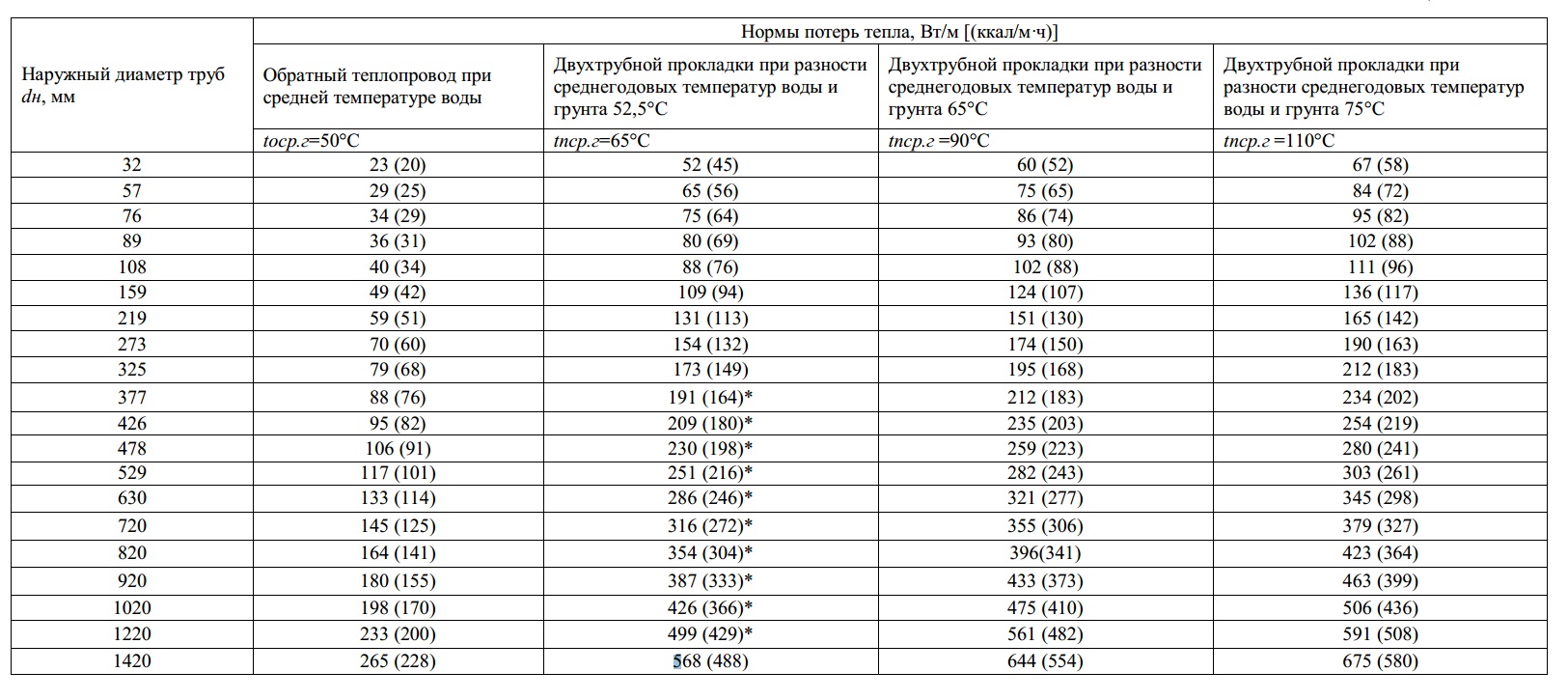 Таблица 16 - Нормы тепловых потерь (плотность теплового потока) одним изолированным теплопроводом на надземной прокладке с расчетной среднегодовой температурой наружного воздуха +5 оС, спроектированными в период с 1959 по 1990 гг.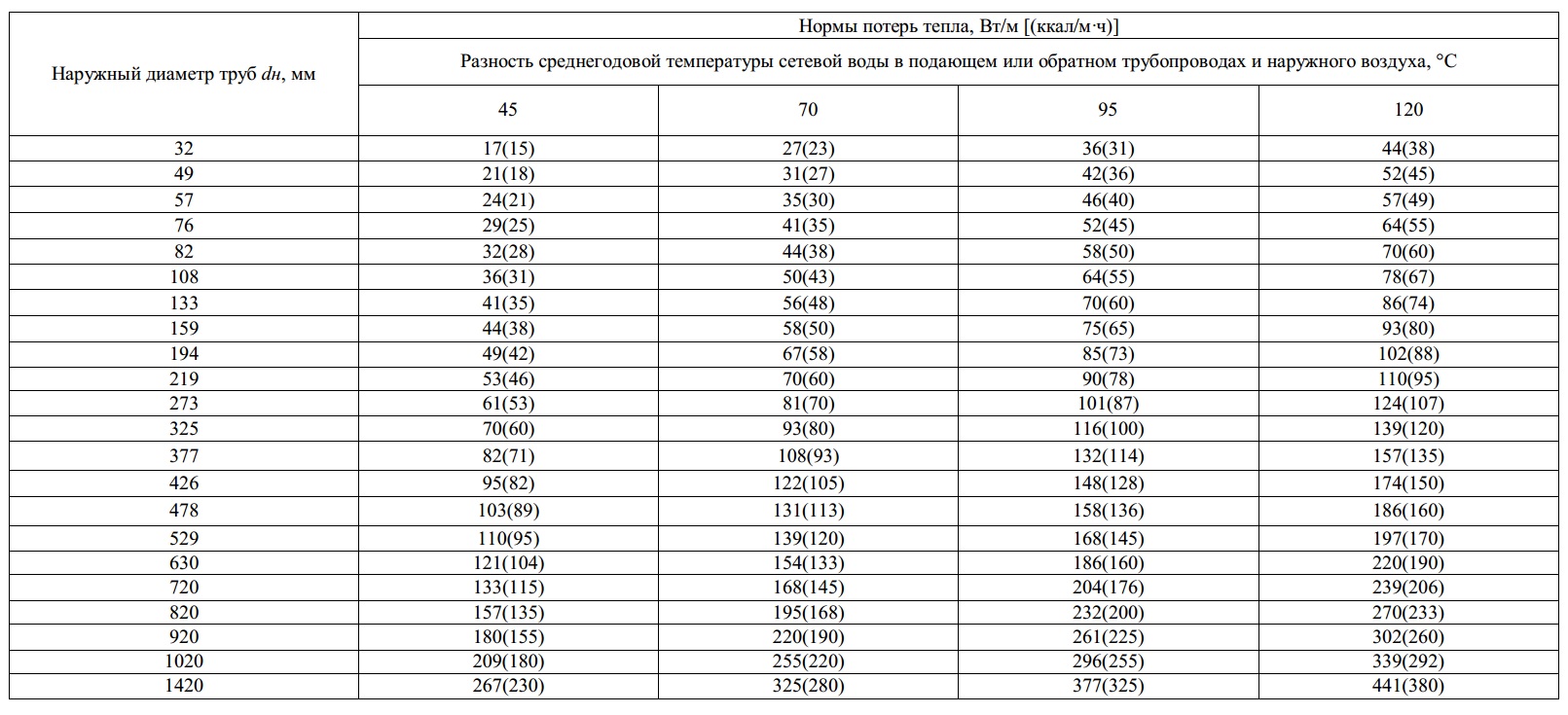 Таблица 17 - Нормы тепловых потерь водяными теплопроводами в непроходных каналах, спроектированными в период с 1990 по 1998 гг.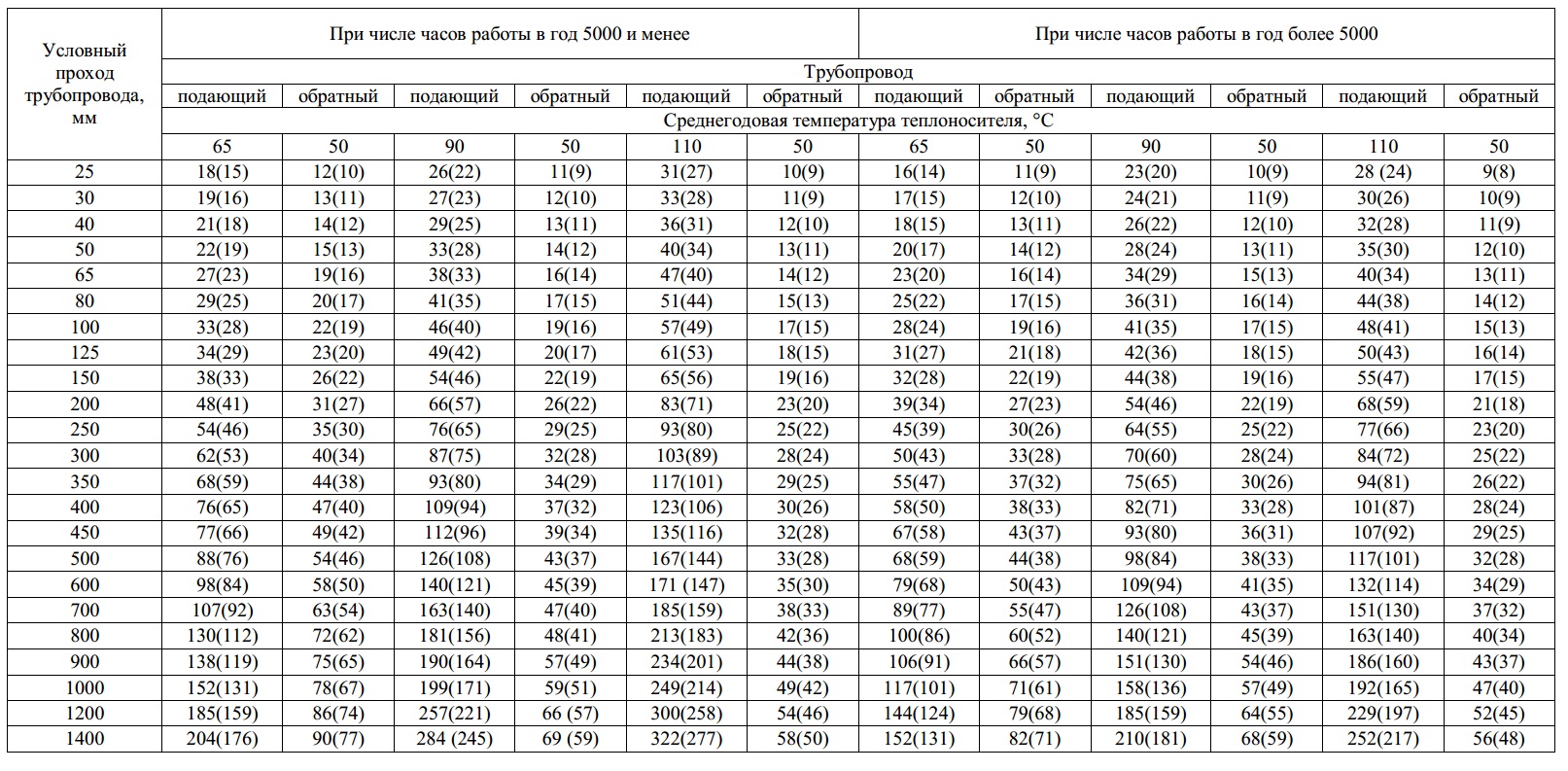 Таблица 18 - Нормы тепловых потерь (плотность теплового потока) одним изолированным теплопроводом на надземной прокладке, спроектированными в период с 1959 по 1990 гг.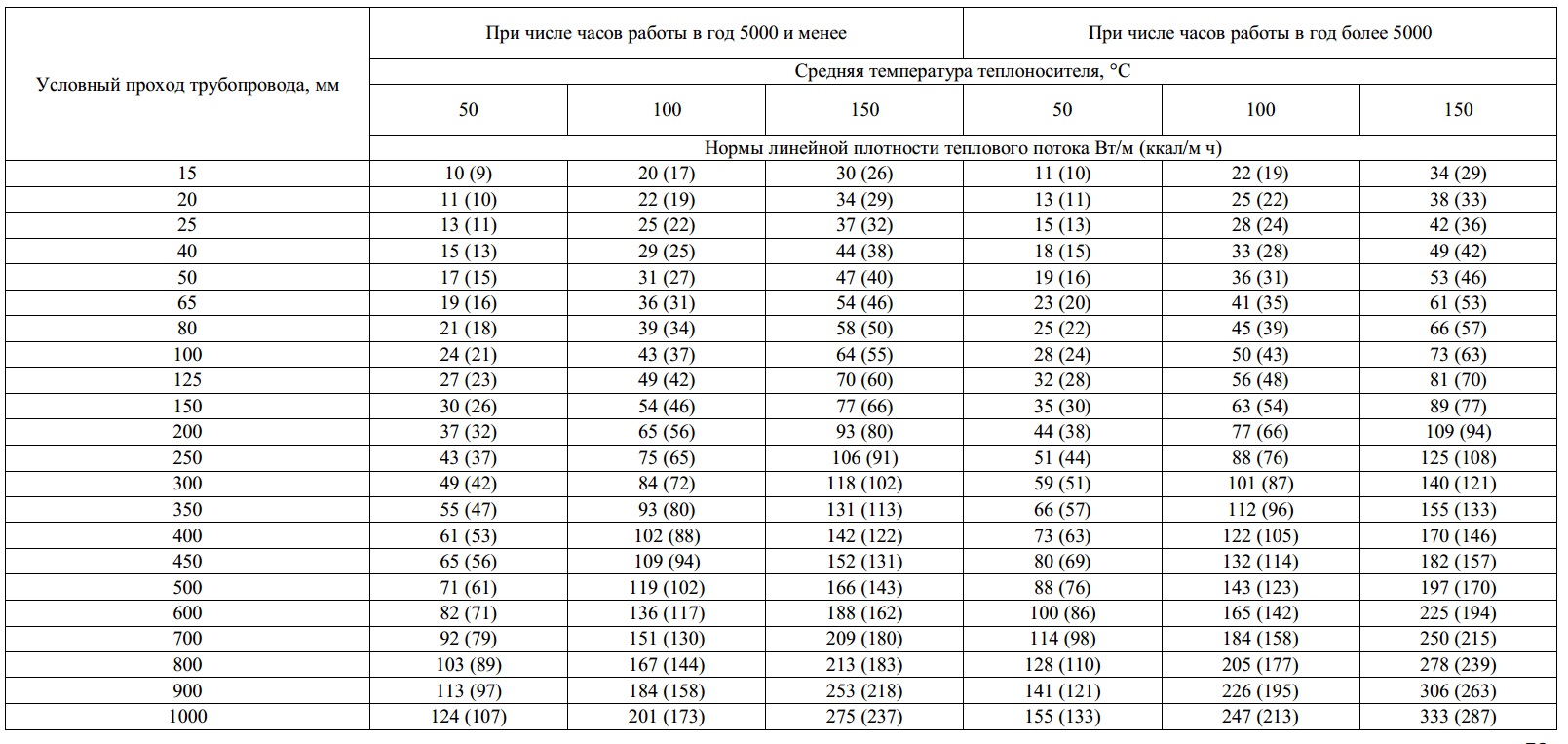 Таблица 19 - Нормы тепловых потерь водяными теплопроводами в непроходных каналах и при бесканальной прокладке, спроектированными с 1998 по 2003гг.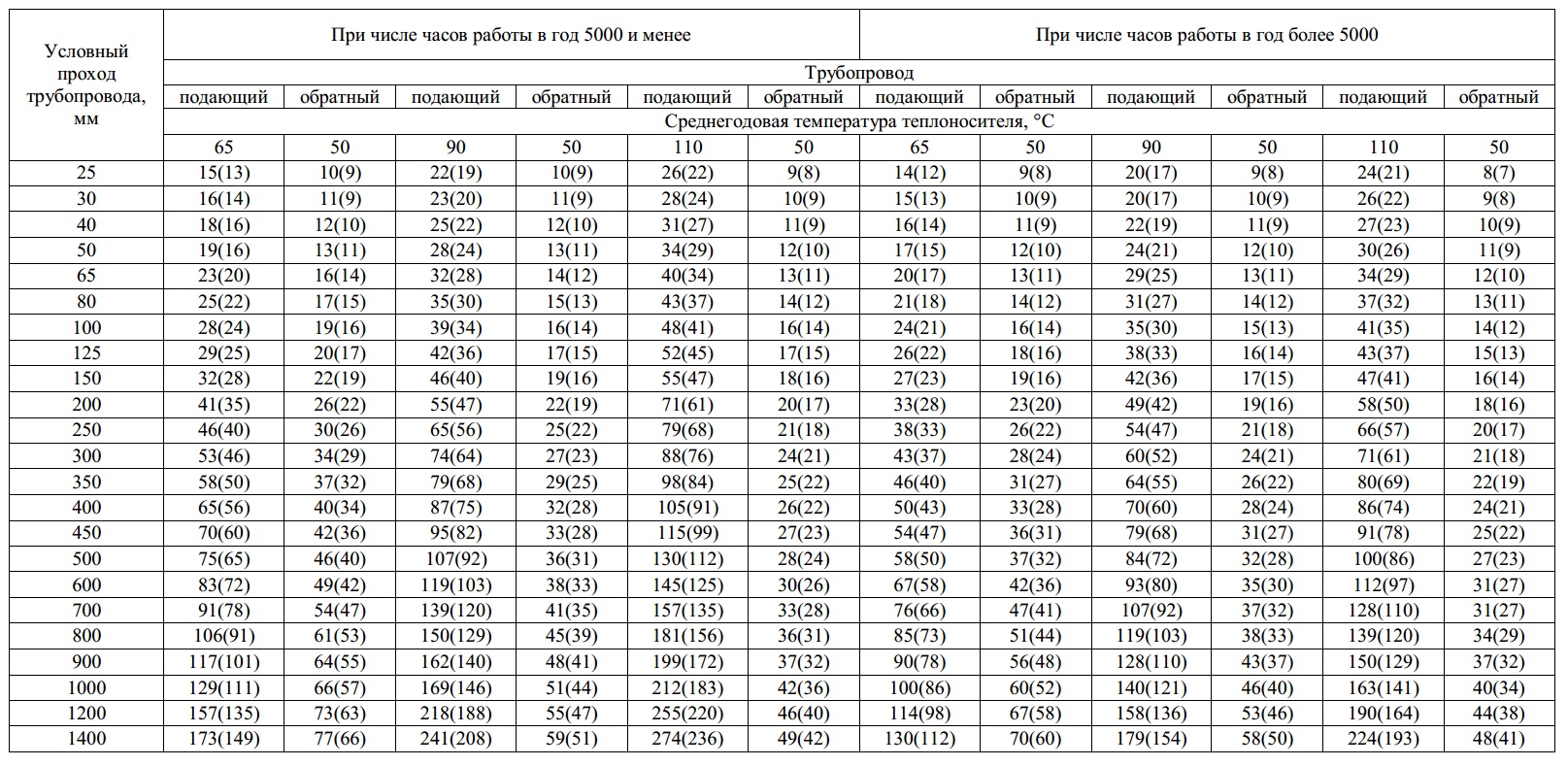 Таблица 20 - Нормы тепловых потерь (плотность теплового потока) одним изолированным теплопроводом на надземной прокладке, спроектированными в период с 1959 по 1990 гг.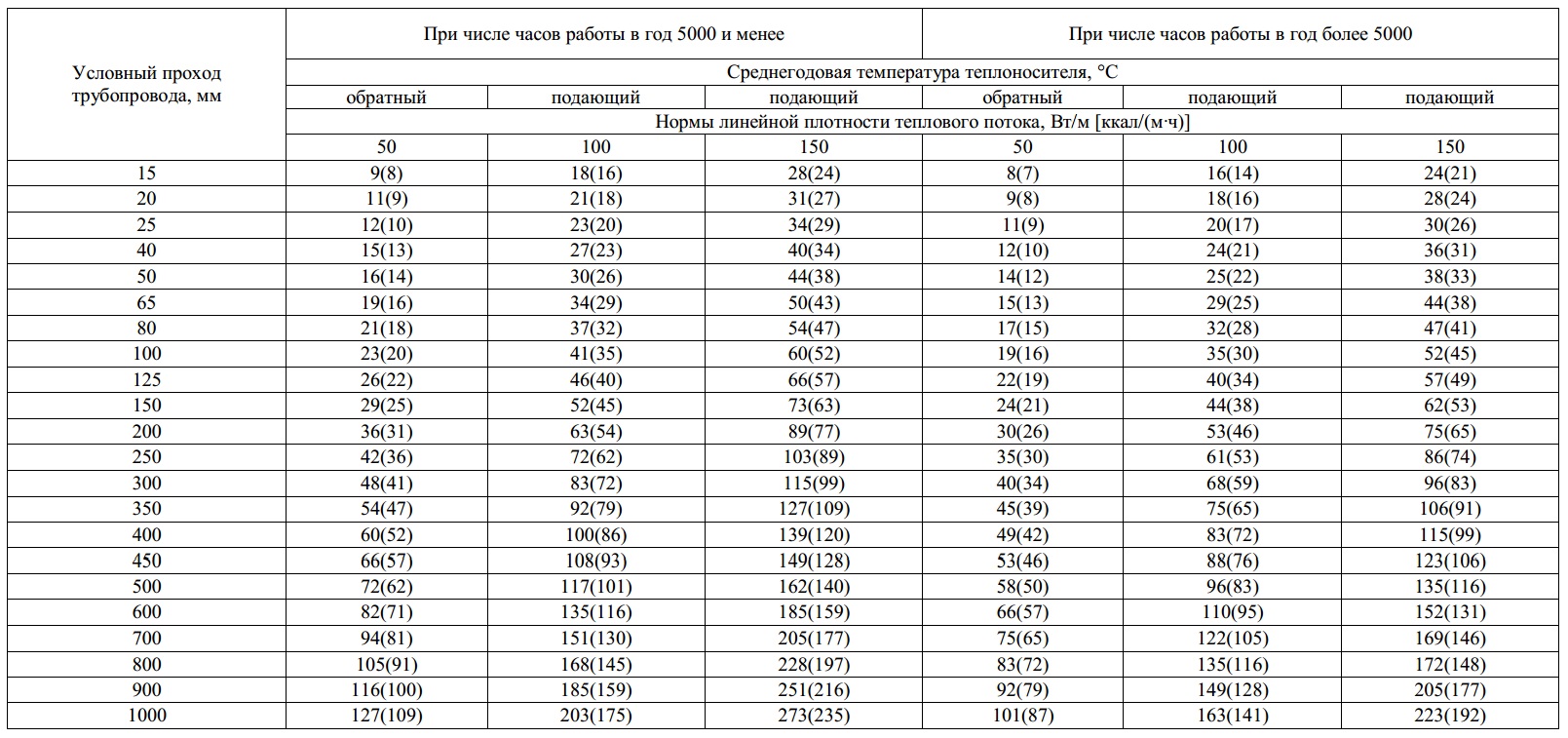 Таблица 21 - Нормы тепловых потерь водяными теплопроводами в непроходных каналах и продолжительности работы в год более 5000 ч, с 2004г.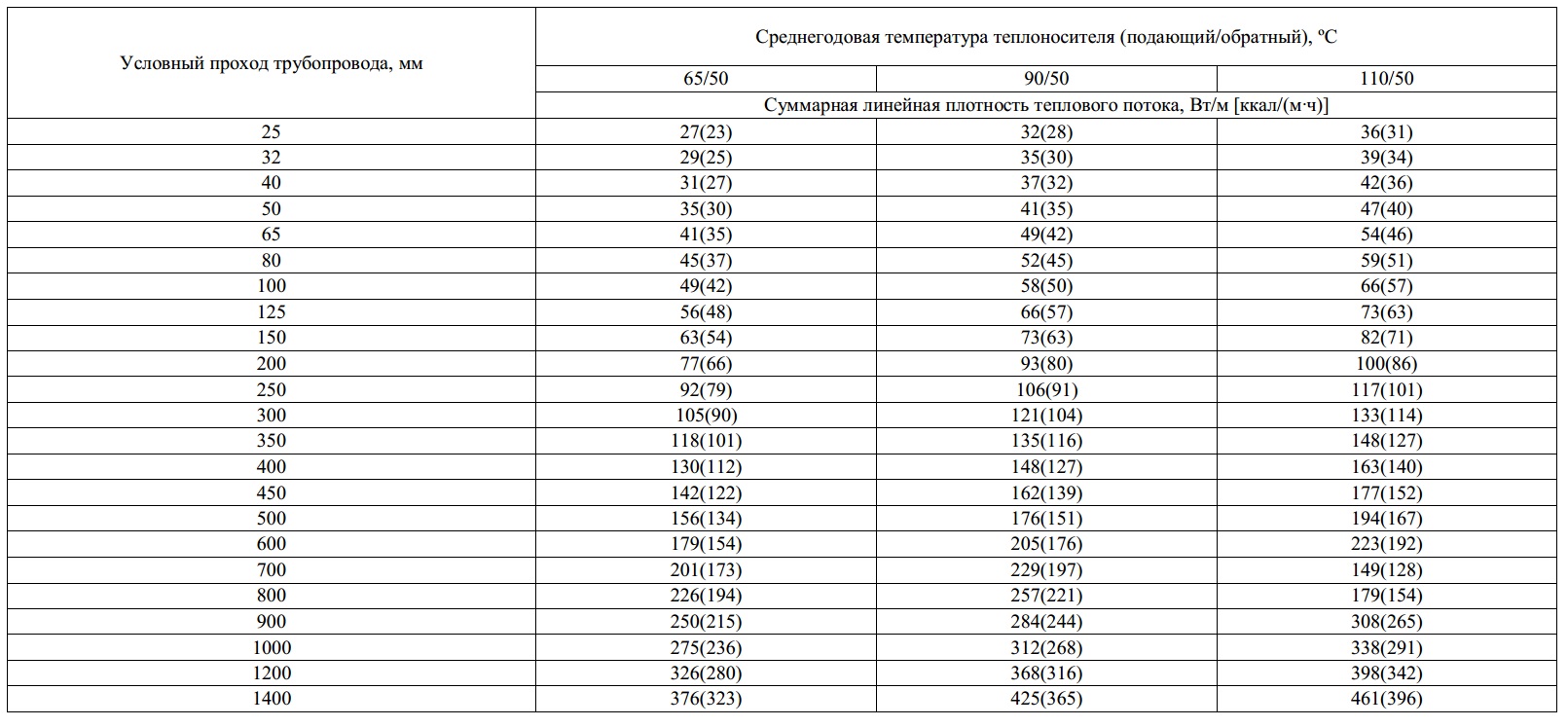 Таблица 22 - Нормы тепловых потерь (плотность теплового потока) водяными теплопроводами при прокладке на открытом воздухе и продолжительности работы в год более 5000 ч, спроектированными в период с 2004г.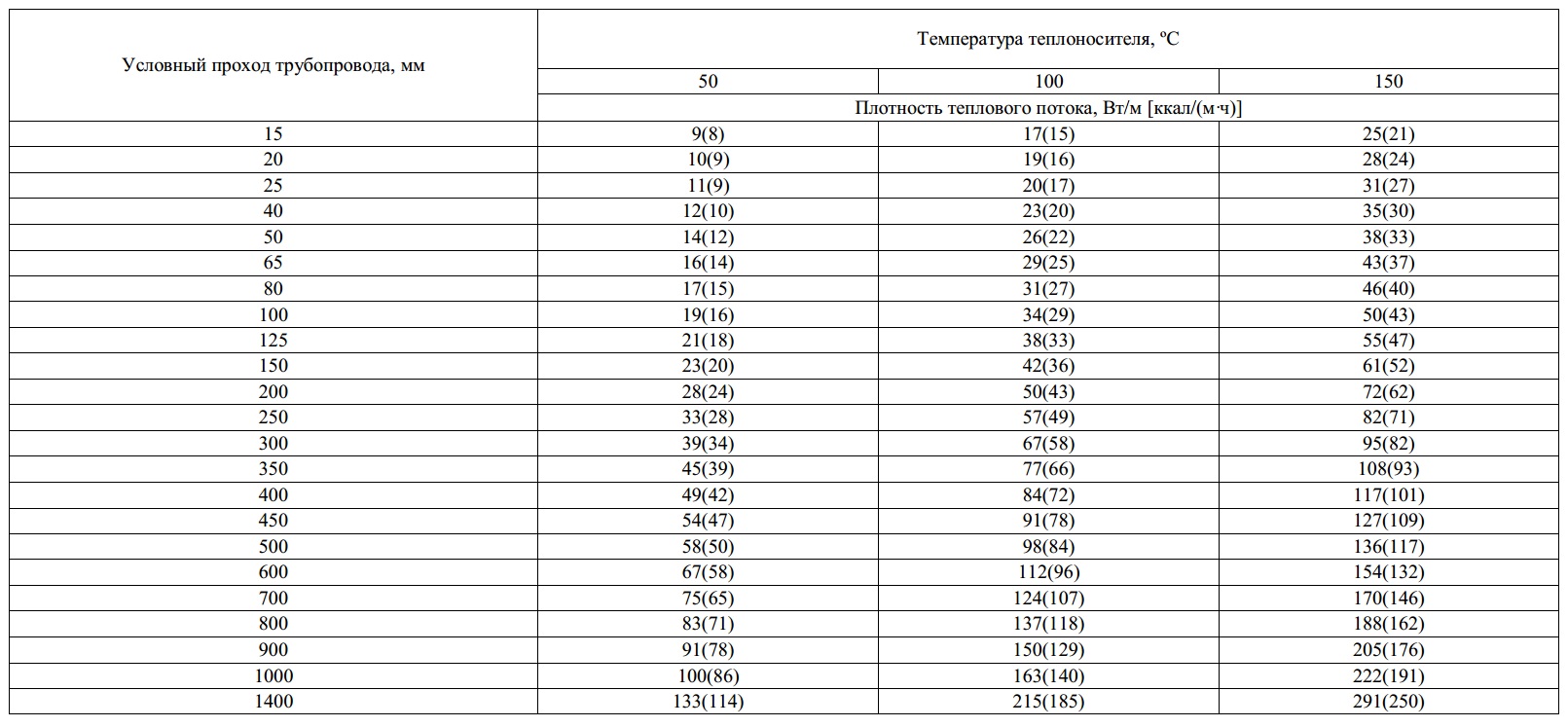 1.3.12. Оценка фактических потерь тепловой энергии и теплоносителя при передаче тепловой энергии и теплоносителя по тепловым сетям за последние 3 годаФактические потери в тепловых сетях теплоснабжающей организации за 2019-2021 годы представлены ниже (Таблица 23).Таблица 23 - Фактические потери в тепловых сетях в разрезе котельных в 2019-2020 годах, Гкал/год1.3.13. Предписания надзорных органов по запрещению дальнейшей эксплуатации участков тепловой сети и результаты их исполнения.Предписаний надзорных органов по запрещению дальнейшей эксплуатации участков тепловых сетей нет.1.3.14. Описание наиболее распространенных типов присоединений теплопотребляющих установок потребителей к тепловым сетям, определяющих выбор и обоснование графика регулирования отпуска тепловой энергии потребителямДля присоединения теплопотребляющих систем к водяным тепловым сетям используются две принципиально отличные схемы — зависимая и независимая. При зависимой схеме присоединения вода из тепловой сети поступает непосредственно в системы абонентов. При независимой схеме вода из сети поступает в теплообменный аппарат, где нагревает вторичный теплоноситель, используемый в системах. Потребители тепловой энергии котельной №22 (д. Лесколово) присоединены к тепловым сетям по зависимой схеме. Гидравлический режим теплоснабжения постоянен, температура прямой и обратной сетевой воды является функцией температуры наружного воздуха.Потребители тепловой энергии котельных №51 и №8 (п. Осельки), котельной №25 (ст. Пери) также присоединены к тепловым сетям по зависимой схеме. 1.3.15. Сведения о наличии коммерческого приборного учета тепловой энергии, отпущенной из тепловых сетей потребителям, и анализ планов по установке приборов учета тепловой энергии и теплоносителя.Учет тепловой энергии, отпущенной из тепловых сетей потребителям, ведется расчетным способом. Сведения о наличии коммерческого приборного учета тепловой энергии, отпущенной из тепловых сетей потребителям, заказчиком не предоставлены.1.3.16. Анализ работы диспетчерских служб теплоснабжающих (теплосетевых) организаций и используемых средств автоматизации, телемеханизации и связи.Согласно «Типовая инструкция по технической эксплуатации тепловых сетей систем коммунального теплоснабжения» МДК 4-02.2001 в ОЭТС должно быть обеспечено круглосуточное оперативное управление оборудованием, задачами которого являются:- ведение режима работы;- производство переключений, пусков и остановов;- локализация аварий и восстановление режима работы;- подготовка к производству ремонтных работ;- выполнение графика ограничений и отключений потребителей, вводимого в установленном порядке.Диспетчерская ООО «ГТМ-теплосервис» оборудована телефонной связью, принимает сигналы об утечках и авариях на сетях от жильцов и обслуживающего персонала.1.3.17. Уровень автоматизации и обслуживания центральных тепловых пунктов, насосных станций.Центральные тепловые пункты и насосные станции отсутствуют.1.3.18. Сведения о наличии защиты тепловых сетей от превышения давленияСведения о наличии защиты тепловых сетей от превышения давления отсутствуют.1.3.19. Перечень выявленных бесхозных тепловых сетей и обоснование выбора организации, уполномоченной на них эксплуатации.В ходе сбора данных для разработки проекта «Схема теплоснабжения МО «Лесколовское СП» Всеволожского муниципального района Ленинградской области до 2035 года» бесхозяйных тепловых сетей на территории муниципального образования не выявлено.1.3.20. Данные энергетических характеристик тепловых сетей (при их наличии)Пояснительные записки и обосновывающие материалы по расчету и основанию энергетических характеристик по показателям: разность температур сетевой воды в подающих и обратных трубопроводах; удельный расход электроэнергии; удельный расход сетевой воды; потери сетевой воды, разработанные в соответствии с методическими указаниями по составлению энергетических характеристик для систем транспорта тепловой энергии (СО-153-34.20.523-2003, части 1, 2, 3 и 4 утвержденные приказом министерства энергетики Российской Федерации №278 от 30.06.2003 г.) не разрабатываются, за исключением расчета нормативных потерь, представленных в п.1.3.12 и фактических потерь тепловой энергии, представленных в п.1.3.13.Согласно РД 153-34.0-20.523-98 (Методические указания по составлению энергетических характеристик для систем транспорта тепловой энергии) энергетические характеристики разрабатываются для систем теплоснабжения с расчетной тепловой нагрузкой 100 Гкал/ч и более, источниками тепловой энергии для которых служат тепловые электростанции и районные котельные. Так как расчетная тепловая нагрузка менее 100 Гкал/ч, разработка энергетических характеристик для Лесколовского СП не требуется.1.4. Зоны действия источников тепловой энергии1.4.1. Описание существующих зон действия источников тепловой энергии во всех системах теплоснабжения на территории поселения, городского округа, включая перечень котельных, находящихся в зоне эффективного радиуса теплоснабжения источников комбинированной выработки тепловой и электрической энергииНастоящая глава содержит описание существующих зон действия источников тепловой энергии в системе теплоснабжения на территории МО «Лесколовское сельское поселение», включая перечень котельных, находящихся в зоне эффективного радиуса теплоснабжения источников выработки тепловой энергии.Зоной действия источника тепловой энергии является территория поселения, городского округа или ее часть, границы которой устанавливаются закрытыми секционирующими задвижками тепловой сети системы теплоснабжения.На территории МО «Лесколовское сельское поселение» осуществляет свою деятельность одна теплоснабжающая организация – ООО «ГТМ-теплосервис».Расположение централизованных источников теплоснабжения с выделением зон действия, а также основные тепловые трассы от централизованных источников к потребителям приведено на рисунках ниже (Рисунок 7 - Рисунок 9).Зоны, не охваченные источниками централизованного теплоснабжения, имеют децентрализованное теплоснабжение в виде автономных или индивидуальных источников, перечень которых заказчиком не предоставлен.Случаев (условий) применения отопления жилых помещений в многоквартирных домах с использованием индивидуальных квартирных источников тепловой энергии не зафиксировано.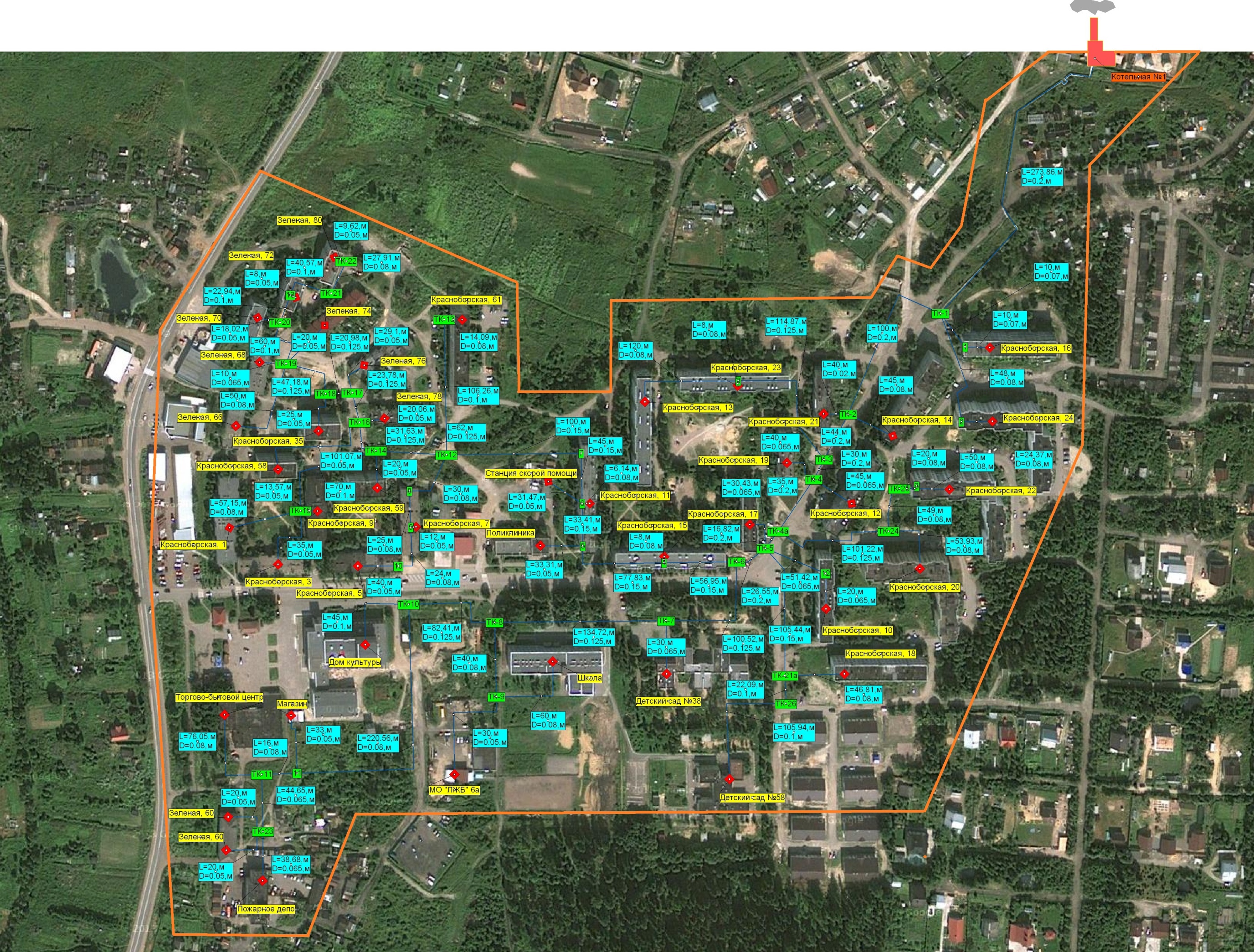 Рисунок 7 - Зона действия централизованного источника теплоснабжения котельной №22 (д. Лесколово).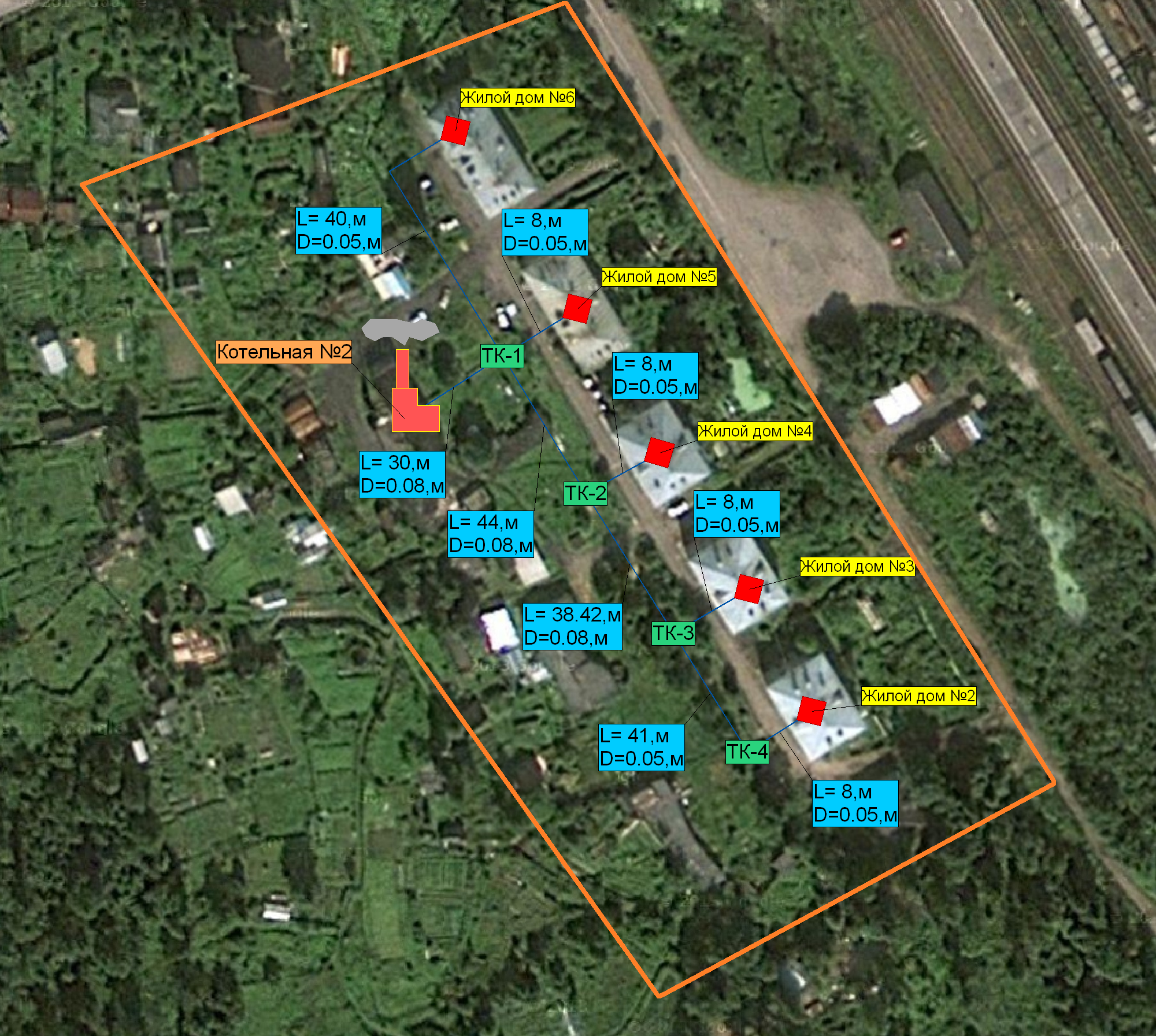 Рисунок 8 - Зона действия централизованного источника теплоснабжения котельной №25 (ст. Пери). 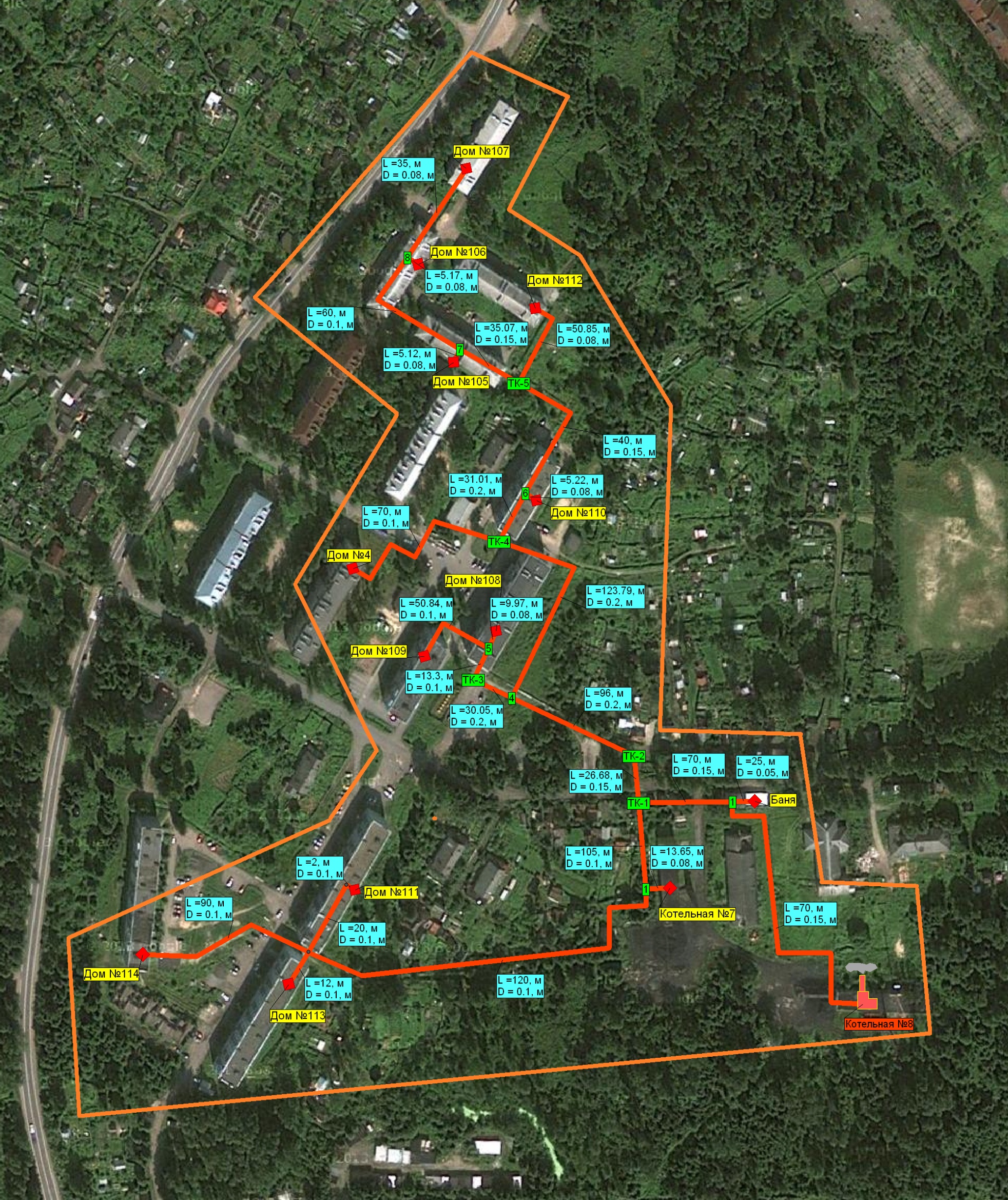 Рисунок 9 - Зона действия централизованного источника теплоснабжения котельной №8 (п. Осельки).1.5. Тепловые нагрузки потребителей тепловой энергии, групп потребителей тепловой энергии в зонах действия источников тепловой энергии1.5.1. Описание значений спроса на тепловую мощность в расчетных элементах территориального деленияЦентрализованное теплоснабжение МО «Лесколовское сельское поселение» осуществляется от котельной №22 (д. Лесколово); котельной №51 (п. Осельки); котельной №8 (п. Осельки); котельной №25 (ст. Пери).Расчетная температура наружного воздуха для проектирования отопления, вентиляции и ГВС на территории сельского поселения составляет -26°С. Отопительный период длится 220 суток.Общая подключенная нагрузка отопления, вентиляции и ГВС в границах жилой застройки сельского поселения составляет 15,633 Гкал/ч.1.5.2. Описание значений расчетных тепловых нагрузок на коллекторах источников тепловой энергииДанные с приборов учета, достаточные для определения расчетной тепловой нагрузки на коллекторах источников тепловой энергии, отсутствуют.1.5.3. Описание случаев и условий применения отопления жилых помещений в многоквартирных домах с использованием индивидуальных квартирных источников тепловой энергииПрименение поквартирного отопления на территории сельского поселения не распространено. Перевод встроенных помещений в домах, отопление которых осуществляется централизованно, на поквартирные источники тепловой энергии, прямо запрещается ФЗ №190 «О теплоснабжении». Расширение опыта перевода многоквартирных жилых домов на использование поквартирных источников не ожидается.1.5.4. Описание величины потребления тепловой энергии в расчетных элементах территориального деления за отопительный период и за год в целомПотребление тепловой энергии в Лесколовском СП за 2021 год составляет 
32557,77 Гкал/год. Потребление тепловой энергии в 2019-2021 годах представлено в таблице ниже (Таблица 24). Таблица 24 - Потребление тепловой энергии в расчетных элементах территориального деления в 2019-2021 годах1.5.5. Описание существующих нормативов потребления тепловой энергии для населения на отопление и горячее водоснабжениеДля разных категорий домов и сооружений существуют индивидуальные нормативы потребления тепловой энергии, в таблице ниже представлены нормативы потребления коммунальных услуг населением на отопление для определенных видов жилищного фонда.Нормативы потребления коммунальных услуг населением части холодного и горячего водоснабжения при закрытой схеме теплоснабжения представлены ниже (Таблица 25 - Таблица 26).Таблица 25 - Нормативы потребления коммунальных услуг населением на отоплениеТаблица 26 - Нормативы потребления коммунальных услуг населением в части холодного и горячего водоснабжения1.5.6. Описание значений тепловых нагрузок, указанных в договорах теплоснабженияПодключенная тепловая нагрузка потребителей и потребление тепловой энергии в разрезе котельных и в разрезе нагрузок на отопление и ГВС представлены ниже (Таблица 27 - Таблица 32).Таблица 27 - Расчетные тепловые нагрузки потребителей тепловой энергии котельной №22 (д. Лесколово) (отопление).Таблица 28 - Расчетные тепловые нагрузки потребителей тепловой энергии котельной №22 (д. Лесколово) (горячее водоснабжение).Таблица 29 - Расчетные тепловые нагрузки потребителей тепловой энергии котельной №8 (п. Осельки) (отопление).Таблица 30 - Расчетные тепловые нагрузки потребителей тепловой энергии котельной №8 (п. Осельки) (горячее водоснабжение).Таблица 31 - Расчетные тепловые нагрузки потребителей тепловой энергии котельной №25 (ст. Пери) (отопление).Таблица 32 - Расчетные тепловые нагрузки потребителей тепловой энергии котельной №51 (д. Осельки) (отопление).Таким образом, суммарная присоединенная нагрузка в Лесколовском СП составляет 15,633 Гкал/час, в том числе: по котельной № 8 – 4,668 Гкал/час (по отоплению – 3,614 Гкал/час; по ГВС – 1,054 Гкал/час)по котельной № 22 – 10,652 Гкал/час (по отоплению – 7,891 Гкал/час; по ГВС – 2,761 Гкал/час)по котельной № 51 – 0,081 Гкал/час (по отоплению – 0,081 Гкал/час; по ГВС – 0,00 Гкал/час)по котельной № 25 – 0,232 Гкал/час (по отоплению – 0,232 Гкал/час; по ГВС – 0,00 Гкал/час)1.5.7. Описание сравнения величины договорной и расчетной тепловой нагрузки по зоне действия каждого источника тепловой энергииДанные с приборов учета, достаточные для определения расчетной тепловой нагрузки, отсутствуют. Кроме того, на некоторых источниках тепловой энергии приборы учета не установлены.1.6. Балансы тепловой мощности и тепловой нагрузки в зонах действия источников тепловой энергии1.6.1. Описание балансов установленной, располагаемой тепловой мощности и тепловой мощности нетто, потерь тепловой мощности в тепловых сетях и расчетной тепловой нагрузки по каждому источнику тепловой энергииПостановление Правительства РФ от 22.02.2012 г. № 154 «О требованиях к схемам теплоснабжения, порядку их разработки и утверждения» вводит следующие понятия:1) Установленная мощность источника тепловой энергии — сумма номинальных тепловых мощностей всего принятого по акту ввода в эксплуатацию оборудования, предназначенного для отпуска тепловой энергии потребителям, на собственные и хозяйственные нужды;2) Располагаемая мощность источника тепловой энергии — величина, равная установленной мощности источника тепловой энергии за вычетом объемов мощности, не реализуемой по техническим причинам, в том числе по причине снижения тепловой мощности оборудования в результате эксплуатации на продленном техническом ресурсе (снижение параметров пара перед турбиной, отсутствие рециркуляции в пиковых водогрейных котлоагрегатах и др.);3) Мощность источника тепловой энергии нетто — величина, равная располагаемой мощности источника тепловой энергии за вычетом тепловой нагрузки на собственные и хозяйственные нужды.В ходе проведения работ по сбору и анализу исходных данных для разработки схемы теплоснабжения муниципального образования были сформированы балансы установленной, располагаемой тепловой мощности, тепловой мощности нетто, потерь тепловой мощности в тепловых сетях и присоединенной тепловой нагрузки по источнику тепловой энергии.Указанные балансы сведены в таблицу ниже (Таблица 33).Таблица 33 - Описание балансов установленной, располагаемой тепловой мощности и тепловой мощности нетто, потерь тепловой мощности в тепловых сетях и присоединенной нагрузки, описание резервов и дефицитов тепловой мощности нетто по источнику тепловой энергии1.6.2. Описание резервов и дефицитов тепловой мощности нетто по каждому источнику тепловой энергииВ таблице выше представлены сведения о резерве/дефиците тепловой мощности на источниках теплоснабжения.Дефициты тепловой мощности на котельных сельского поселения не выявлены.1.6.3. Описание гидравлических режимов, обеспечивающие передачу тепловой энергии от источника до самого удаленного потребителя и характеризующие существующие возможности (резервы и дефициты по пропускной способности) передачи тепловой энергии от источника к потребителюГидравлические режимы тепловых сетей, обеспечивающие передачу тепловой энергии от источника тепловой энергии до самого удаленного потребителя, можно охарактеризовать как удовлетворительные. В целом, резервы по пропускной способности достаточны для удовлетворения текущих потребностей потребителей.При существующей схеме теплоснабжения тепловые сети не имеют дефицита пропускной способности (см. рисунки ниже). У конечных потребителей котельной №22 (д. Лесколово) обеспечивается требуемый перепад давления (минимум 10 м в. ст.). При существующих нагрузках, располагаемый напор на конечном потребителе составляет 14,85 м (на участке от котельной №22 до ул. Зеленая, 80); 17,34 м на участке от котельной №22 до Пожарного депо.У конечных потребителей котельной №25 (ст. Пери) обеспечивается требуемый перепад давления (минимум 10 м в. Ст.). При существующих нагрузках, располагаемый напор на конечном потребителе составляет 29 м (на участке от котельной №25 до Жилого дома №2); 29 м на участке от котельной №25 до жилого дома №6.У конечных потребителей котельной №8 (п. Осельки) обеспечивается требуемый перепад давления (минимум 10 м в. Ст.). При существующих нагрузках, располагаемый напор на конечном потребителе составляет 29м (на участке от котельной №25 до Жилого дома №107).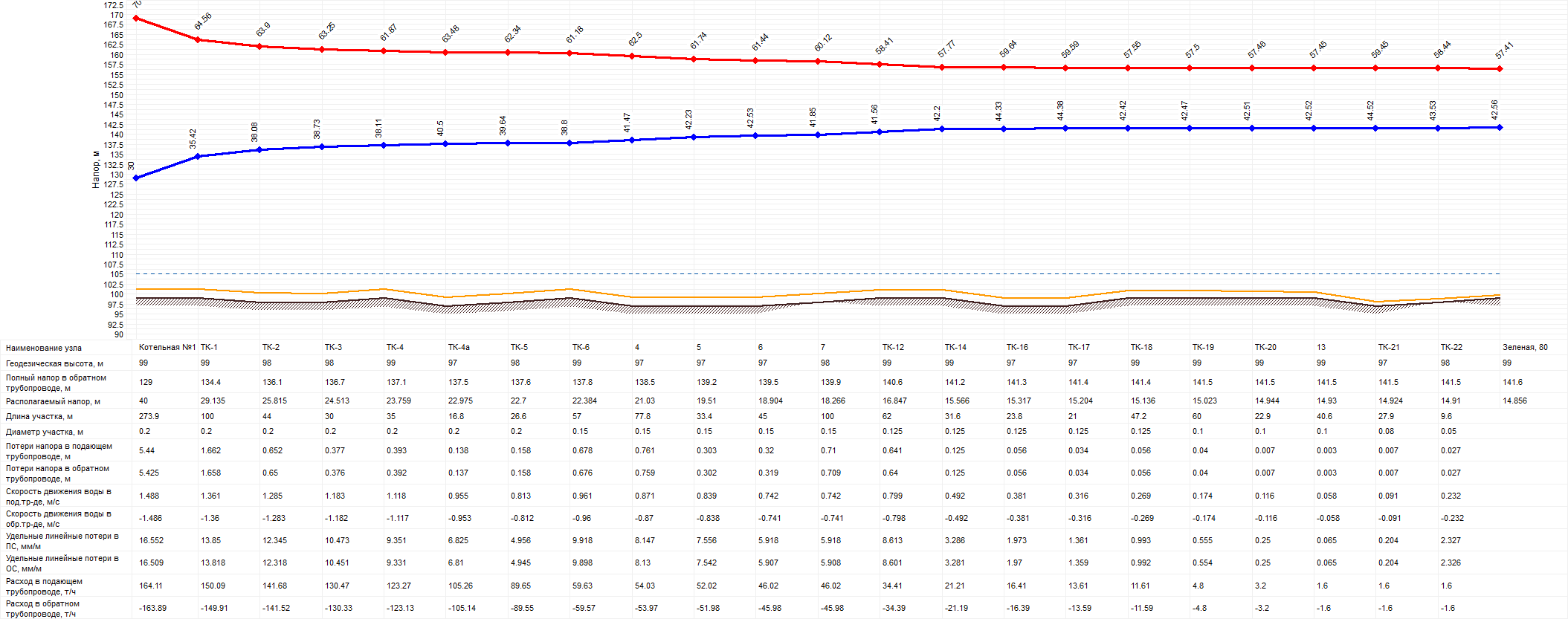 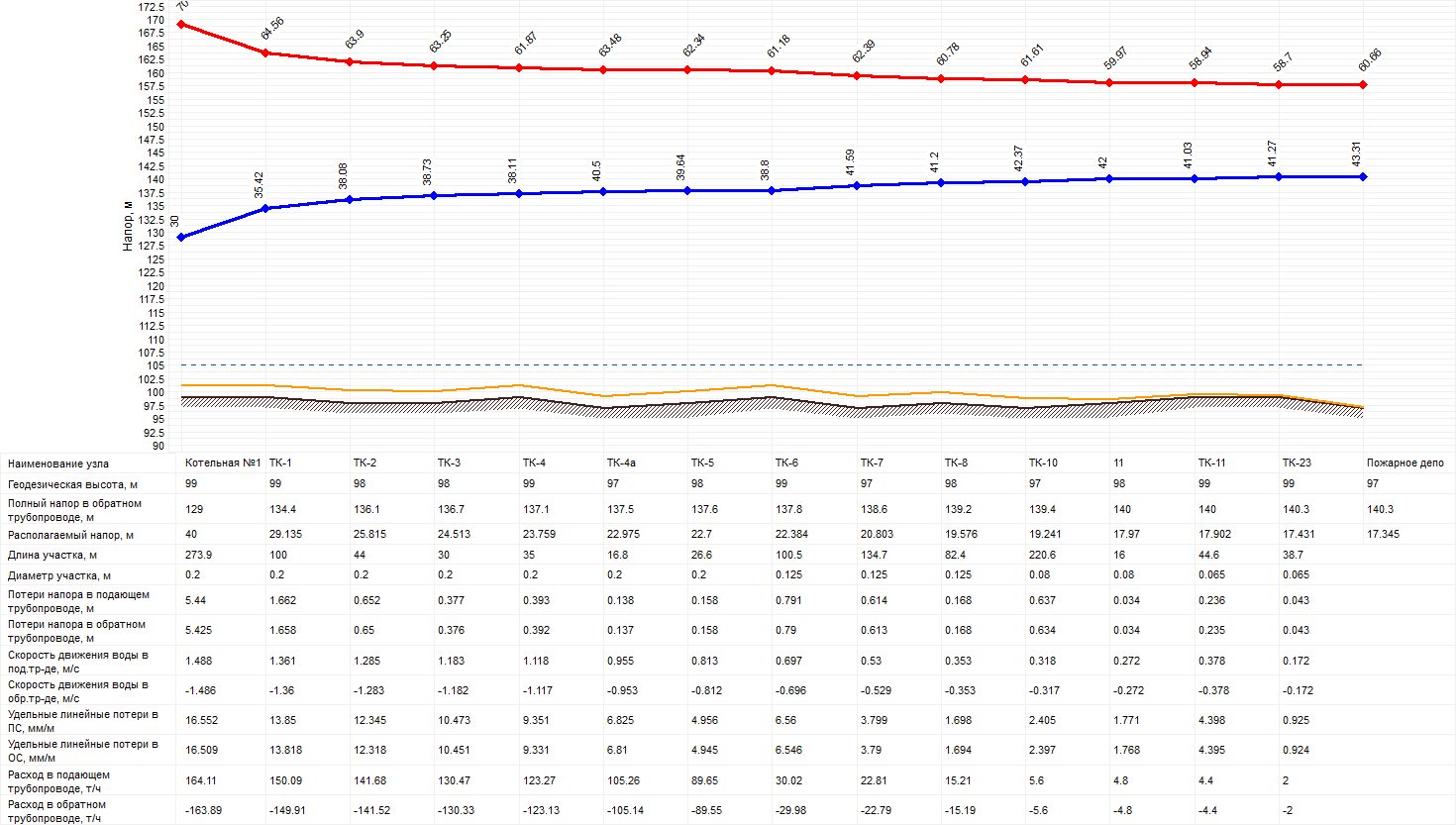 Рисунок 10 - Фактические пьезометрические графики до наиболее удаленных потребителей котельной №22 (д. Лесколово).Из графиков видно, что потребители котельной №22 (д. Лесколово) обеспечиваются необходимым количеством тепла.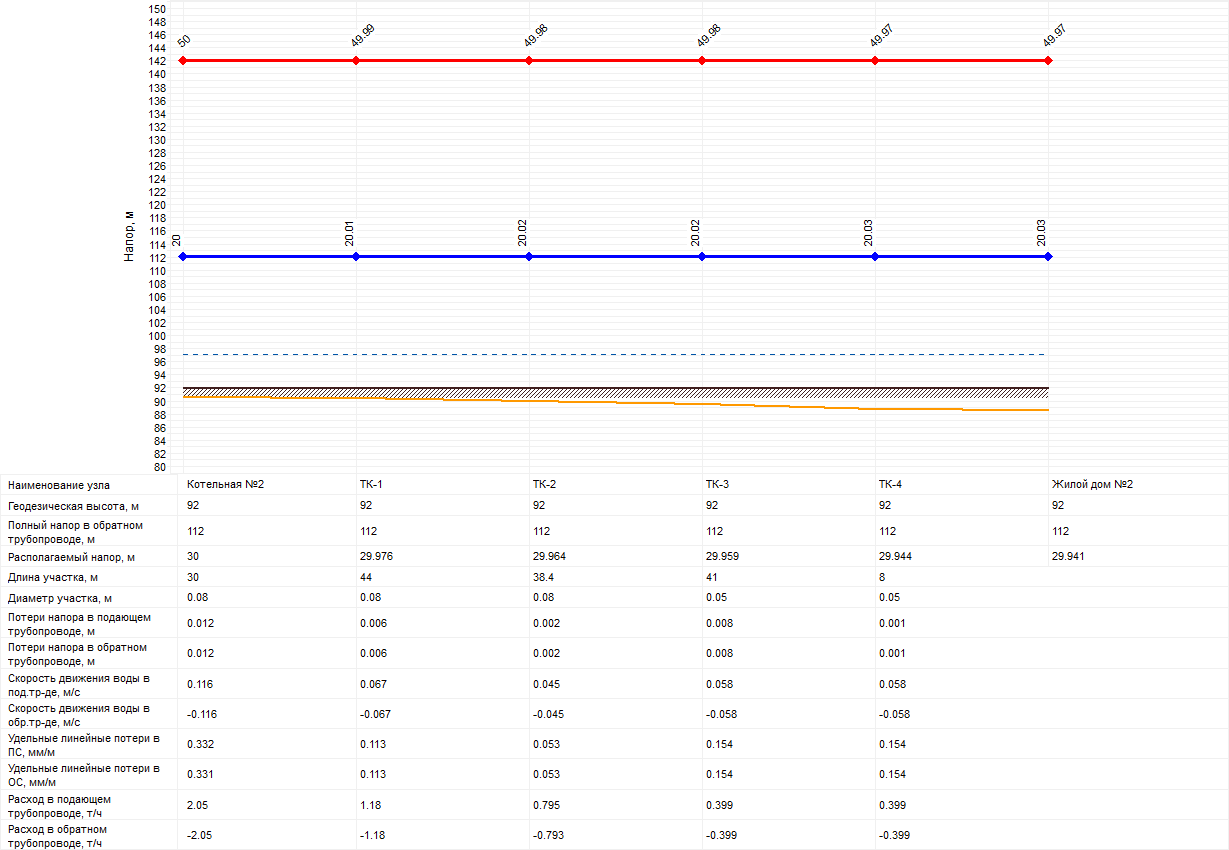 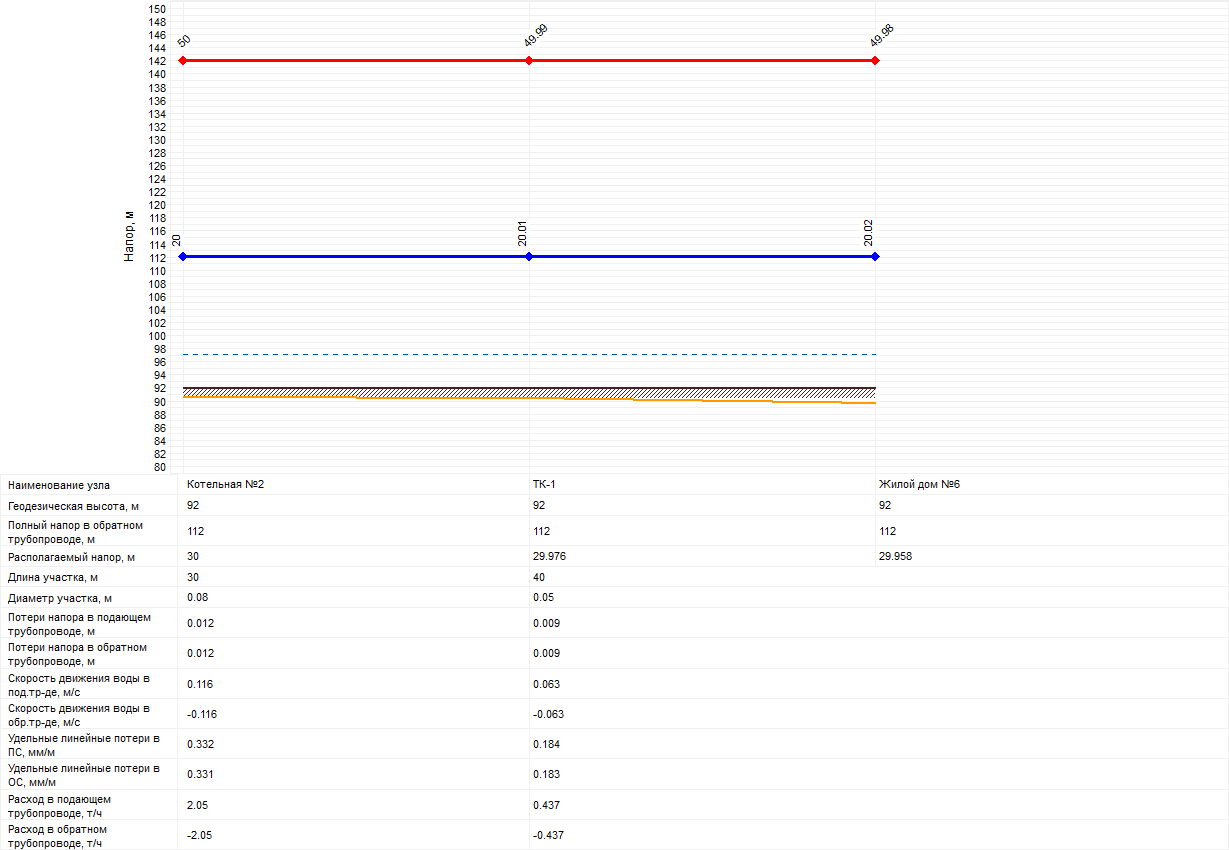 Рисунок 11 - Фактические пьезометрические графики до наиболее удаленных потребителей котельной №25 (ст. Пери).Из графиков видно, что потребители котельной №25 (ст. Пери) обеспечиваются необходимым количеством тепла.1.6.4. Описание причин возникновения   дефицитов   тепловой   мощности   и последствий влияния дефицитов на качество теплоснабженияПод дефицитом тепловой энергии понимается технологическая невозможность обеспечения тепловой нагрузки потребителей тепловой энергии, объема поддерживаемой резервной мощности и подключаемой тепловой нагрузки.Объективным фактором является то, что объекты теплоэнергетики, в следствии схожей плотности размещения, относительно равномерно распределены по территории поселения.Как правило, основными причинами возникновения дефицита и снижения качества теплоснабжения являются отказ теплоснабжающих организаций от выполнения инвестиционных обязательств, приводящих к снижению резервов мощности и роста объемов теплопотребления.Чтобы избежать появления и нарастания дефицита мощности необходимо поддерживать баланс между нагрузками вновь вводимых объектов потребления тепловой энергии и располагаемыми мощностями источников систем теплоснабжения.Дефицита тепловой мощности на котельных не выявлено.1.6.5. Описание резервов тепловой мощности нетто источников тепловой энергии и возможности расширения технологических зон действия источников с резервами тепловой мощности нетто в зоны действия с дефицитом тепловой мощностиМощность источников тепловой энергии нетто ООО «ГТМ-теплосервис» в Лесколовском СП составляет 25,347 Гкал/ч, при этом величина резерва мощности источников равна 8,256 Гкал/ч.Расширение технологических зон действия источников с резервами тепловой мощности нетто в зоны с дефицитом тепловой мощности не предполагается.1.7. Балансы теплоносителяТехническая вода для подпитки теплосети поставляется из общей системы водоснабжения поселения. По данным журнала учета исходная вода, поступающая на котельную в течение года, имела следующий состав:При поступлении воды с повышенной жесткостью:Жесткость общая – 2000-3080 мкг-экв/дм3;Щелочность по фенолфталеину – отсутствие;Щелочность общая – 0,87-1,07 мг-экв/дм3;Значение pH – 6,7-7,12;Цветность – 19-23 градуса;При поступлении мягкой воды:Жесткость общая – 850-1270 мкг-экв/дм3;Щелочность по фенолфталеину – отсутствие;Щелочность общая – 0,17-0,24 мг-экв/дм3;Значение pH – 6,7-6,3;Цветность – 13-24 градуса;Качество исходной воды, поступающей на котельные указано в таблице ниже.Таблица 34 - Качество исходной воды, поступающей на котельныеПри проведении наладочных работ качество исходной водопроводной воды, поступающей на котельную соответствовало нормам СанПиН 2.1.4.1074-01 по исследованным показателям.Краткое описание технологической схемы котельной №22 
(д. Лесколово)Химводоподготовка котельной предназначена для подготовки подпиточной воды котлового и сетевого контуров котельной (схема теплоснабжения - открытая). Теплоноситель в первом контуре (котловом) с температурой 70-115°C циркулирует по замкнутой схеме: насос первичного контура – водогрейный котел – пластинчатый теплообменник – насос первичного контура. Теплоноситель второго контура (сетевая вода) циркулирует с температурой воды в зависимости от теплового графика по схеме: насос сетевой воды – теплообменник – потребители тепла – насос сетевой воды.Исходная вода из водопровода поселения поступает в котельную, проходит через водосчетчик и насосами исходной воды ст. №1,2, а при достаточном давлении исходной воды помимо насосов, подается на фильтр механической очистки, который задерживает грубые механические примеси. Затем вода поступает на установку умягчения 1 ступени.Установка умягчения первой ступени умягчения состоит из четырех фильтров (диаметром 1000 мм), загруженных катионитом в натриевой форме типа КУ-2-8. Регенерация натрий-катионовых фильтров осуществляется раствором поваренной соли. Концентрированный раствор поваренной соли готовится в солерастворителе, куда вручную загружается количество соли необходимое для проведения регенерации в соответствии с режимной картой натрий-катионовых фильтров. Затем солерастворитель заполняется исходной водой и под давлением исходной воды солевой раствор подается в баки-мерники раствора соли, где разбавляется исходной водой до концентрации 8-10% и насосами подается на регенерацию натрий-катионовых фильтров.В работе по первой ступени умягчения одновременно находятся два фильтра, один из фильтров выдает воду с общей жесткостью до 10 мкг-экв/м3, через второй фильтр осуществляется подмес исходной воды, для поддержания общей жесткости воды на выходе из фильтров первой ступени умягчения <= 1000 мкг-экв/дм3. На выходе воды из фильтров установлены импульсные водосчетчики предназначенные для регистрации объема обработанной воды, прошедшей через фильтры. Максимальная производительность фильтров составляет 34 м3/час.Затем умягченная вода после первой ступени проходит коррекционную обработку 10-11% раствором NaOH с помощью автоматической станции пропорционального дозирования и контроля уровня pH типа DLXpH-RX-CL. Далее в подпиточную воду насосом дозатором типа DLXMA/AD вводится реагент «АКВАРЕЗАЛТ 1040» являющийся ингибитором коррозии и солеотложения.После коррекционной обработки, вода насосами химочищенной воды или помимо насосов, подается в пластинчатый теплообменник, где нагревается до t = 40-60 °C и затем поступает в аккумуляторные баки. Насосы подпиточной воды при понижении давления в трубопроводе обратной сетевой воды подают воду из аккумуляторных баков на сетевые насосы, восполняя потери воды в системе теплоснабжения.Вода первой ступени умягчения на фильтре ст.№2 поступает на автоматическую установку второй ступени умягчения, состоящую из двух натрий-катионовых фильтров, загруженных катионитом типа КУ-2-8, производительность установки 1 м3/час. На каждом фильтре установлены клапаны управления типа PerformaProsoft. Регенерация фильтров осуществляется в автоматическом режиме. Для регенерации фильтров используется раствор поваренной соли, из баков-солерастворителей, на каждый фильтр установлен свой бак-солерастворитель, все этапы регенерации фильтров происходят в автоматическом режиме согласно программе клапанов управления фильтрами. Далее умягченная вода для связывания растворенного кислорода и поднятия значения pH, проходит коррекционную обработку смесью реагентов (NaOH и Na2SO3). Раствор реагентов готовится в одной емкости и вводится в подпиточный трубопровод двумя насосами дозаторами типа DPZ 602, работающими по сигналу от водосчетчика пропорциональной расходу подпиточной воды. Далее вода поступает на подпитку котлового контура.Перечень точек отбора проб водыХимический контроль над качеством исходной воды, воды после фильтров умягчения первой и второй ступени, подпиточной воды котлового контура осуществляется путем отбора проб воды через штуцера. Для отбора проб подпиточной воды сетевого контура, сетевой воды прямой и обратной, и воды котлового контура установлены точки отбора проб с охладителями.- исходная вода – отбор проб производится из трубопровода исходной воды;- умягченной воды после первой ступени – отбор проб производится из трубопровода отвода умягченной воды после фильтра первой ступени умягчения.- умягченной воды после второй ступени – отбор проб производится из трубопровода отвода умягченной воды после фильтра второй ступени умягчения.- подпиточная вода сетевого контура – отбор проб осуществляется из трубопровода отвода воды из аккумуляторных баков после подпиточных насосов или из трубопровода отвода воды на аккумуляторные баки после пластинчатого теплообменника.- прямая сетевая вода – отбор проб производится из трубопровода прямой сетевой воды на выходе из котельной.- обратная сетевая вода – отбор проб производится из трубопровода обратной сетевой воды на входе в котельную.- вода котлового контура – отбор проб производится из трубопровода выхода воды из водогрейных котлов.Химводоподготовка котлаДля подготовки воды идущей на подпитку тепловой сети и питание водогрейных котлов используется следующее оборудование, установленное в котельной:Сетчатый фильтр для предварительной очистки воды серии WM;Установка умягчения первой ступени;Автоматическая установка умягчения второй ступени;Комплекс дозирования реагентов в подпиточную воду котлового контура;Автоматическая станция пропорционального дозирования и контроля уровня pH в подпиточную воду сетевого контура;Комплекс пропорционального дозирования реагента АКВАРЕЗАЛТ-1040 в подпиточную воду сетевого контура.Сетчатый фильтр для предварительной очистки воды серии WMСетчатый фильтр предназначен для предварительной очистки воды от грубых включений (кварцевый песок, частицы окалины и т.д.). В конструкции фильтра используется принцип фильтрования раствора через фильтрующий элемент, в качестве которого используется сетка из нержавеющей стали. Фильтр оборудован механизмом промывки фильтрующего элемента позволяющим осуществлять промывку фильтрующей сетки от налипших загрязнений без разборки фильтра. В фильтре используется один фильтрующий элемент. Корпус фильтра и фильтрующий элемент изготовлены из нержавеющей стали.Фильтр оснащен манометрами, позволяющими контролировать давление во впускном и выпускном патрубках фильтра. При разнице в показаниях манометров более 1 бар необходимо произвести промывку фильтра путем подачи воды в промывной патрубок. В случае налипания на сетку фильтрующего элемента органических веществ рекомендуется произвести дополнительную отмывку фильтрующего элемента слабым (1,5%) раствором сульфаминовой, уксусной, лимонной или соляной кислоты. Для этого необходимо прекратить подачу воды на фильтр, опорожнить фильтр, разобрать корпус фильтра и извлечь фильтрующий элемент. Фильтрующий элемент следует промыть в слабом растворе кислоты и очистить с помощью щетки (не металлической). Затем следует промыть фильтрующий элемент под струей чистой воды и произвести сборку фильтра в обратном порядке.Умягчение воды в натрий-катионовых фильтрахНатрий-катионовый метод обработки основан на реакции ионного обмена между катионами, содержащимися в катионите и катионами – Са 2+ и Mq2+ - накипеобразователями, находящимися в поступающей на обработку воде. При фильтровании воды, содержащей ионы накипеобразователей, через слой загруженного в фильтр катионита, происходит обмен катионов Na+ на катионы накипеобразователей Ca+2 и Mq+2.В результате реакции обмена образуются соли, обладающие большой растворимостью и неспособные в силу этого к образованию накипи.Ca(HCO3)2 + 2NaR => CaR2 + 2NaHCO3;CaCL2 + 2NaR => CaR2 + 2NaCl;Mq(HCO3)2 + 2NaR => MqR2 + 2NaHCO3;MqCl2 +2NaR => MqR2 + 2NaCl;CaSO4 + 2NaR => CaR2 +Na2SO4; Ca2+, Mq2+ - катионы накипеобразователей, R – сложный комплекс молекул катионита, нерастворимый в воде.Содержащиеся в сырой воде анионы Cl, HCO3, SO42- и др. при натрий-катионировании практически остаются неизменными. Постепенно насыщаясь катионами Ca2+ и Mq2+ катионит теряет способность умягчать воду.Истощение катионита протекает послойно. Сначала истощается верхний слой катионита, затем нижерасположенный. При этом через верхний слой отработанного катионита жесткая вода проходит без изменения своего состава. Работающий слой (зона умягчения) в правильно работающем катионитном фильтре должен быть горизонтальным, постепенно и равномерно спускающимся вниз от верхней границы катионитной загрузки к нижней, когда граница зоны умягчения совпадает с нижней границей катионитного слоя в фильтре, в умягченной воде появляется повышенная остаточная жесткость (проскок жесткости) и фильтр отключается на регенерацию. Регенерацией фильтра называется процесс восстановления рабочей обменной емкости катионита. Регенерация фильтра включает в себя три стадии: взрыхление, собственно регенерация и отмывка.Взрыхление проводится током воды в направлении обратном фильтрованию для устранения местных уплотнений в слое катионита, для удаления механических примесей, занесенных поступившей на ХВО водой и обеспечение свободного доступа регенерационного раствора к зернам катионита. Регенерация фильтра производится путем пропуска раствора поваренной соли через слой катионита. При этом катионы Na+ вытесняют из катионита поглощенные за рабочий период катионы накипеобразователей Ca2+ и Mq2+, которые переходят в раствор и удаляются при отмывке.Процесс регенерации может быть представлен следующим уравнением:CaR2 + n NaCl => (n-2) NaCl + 2NaR + CaCl2;MqR2 + n NaCl => (n-2) NaCl + 2NaR + MqCl2;n– указываетна избыток против стехиометрического количества поваренной соли.Заключительной стадией регенерации катионита является его отмывка от продуктов регенерации. Отмывка осуществляется током воды в том же направлении, что и фильтрование.Устройство натрий-катионитного фильтра:Натрий-катионитный фильтр представляет собой цилиндрический корпус со сферическими днищами, рассчитанный на рабочее давление 6 кгс/см и пробное давление 9 кг/см. Внутри фильтра на нижнем днище из кислотоупорного бетона расположено щелевое дренажное устройство, служащее для равномерного отвода воды по всему сечению фильтра. Дренажное устройство выполняется из нержавеющей стали в виде трубок, отходящих от центрального сборного коллектора, отверстия, которые сверху прикрыты полукожухами. Трубки наполовину своего диаметра залиты бетоном. Вверху фильтра расположено распределительное устройство, выполненное из нержавеющей стали. Внутренняя поверхность имеет противокоррозийное покрытие. Трубопроводы, работающие в условиях коррозийной среды, гуммированы. Фильтр имеет верхний и нижний люки для ремонта и ревизии. Фильтр снабжен запорной арматурой для управления технологическим процессом. Эксплуатация фильтра заключается в периодическом осуществлении следующих операций: умягчение, взрыхление, регенерация.Принцип работы автоматической установки смягчения второй ступениУстановка состоит из двух корпусов фильтров, на каждом из которых установлен блок управления и двух баков солерастворителей. Корпус каждого фильтра изготовлен из полиэтилена высокой плотности с наружным покрытием из стекловолокна на эпоксидной смоле. В корпусе имеется верхнее резьбовое отверстие для установки дренажно-распределительной системы, загрузки фильтрующего материала, крепления блока управления.Баки солерастворителей используются для автоматического приготовления раствора поваренной соли, предназначенного для проведения регенерации фильтрующего материала. В качестве фильтрующего материала используется сильнокислотная катионообменная смола в Na-форме.Для приготовления регенерационного раствора соли используется таблетированная поваренная соль, производимая специально для этой цели. Регенерация осуществляется путем обработки ионообменной смолы раствором поваренной соли из бака солерастворителя. Концентрированный раствор соли в баке солерастворителе образуется в результате ее контакта с водой. Для получения концентрированного солевого раствора необходим контакт избыточного количества соли с водой, для чего в солевом баке всегда должен находиться запас соли не менее чем на 2-3 регенерации. Показателем насыщенности солевого раствора является наличие нерастворенной соли в баке при продолжительном контакте соли с водой (в течение не менее 4-5 часов).Регенерация производится без применения специальных насосов за счет давления исходной воды (засасывание солевого раствора производится по принципу инжекции). Периодическая загрузка соли в бак осуществляется обслуживающим персоналом. Система умягчения работает в непрерывном режиме. Работа установки полностью автоматизирована и не требует постоянного присутствия обслуживающего персонала. Во всех операциях процесса регенерации одного фильтра используется умягченная вода, вырабатываемая другим фильтром.  Комплекс дозирования реагентов в подпиточную воду котлового контураСмесь регентов дозируется в подпиточный трубопровод после фильтров второй ступени умягчения, пропорционально расходу подпиточной воды на котловой контур. Для этой цели используются два дозирующих насоса типа DPZ 602ASP0000, работающие по замкнутому сигналу от водосчетчика.Едкий натр NaOH – применяется в случае необходимости повышения рН сетевой воды для защиты от коррозии оборудования сетевого тракта. Повышение рН до 8,3-8,5 позволяет прекратить углекислотную коррозию и уменьшить вынос оксидов железа, но при передозировке может вызвать накипеобразование.Натрий сернистокислотный безводный Na2SO3 – применяется для сульфитирования сетевой воды, производится в целях полного связывания свободного кислорода.Реакции химического связывания кислорода выражаются следующим уравнением:2Na2SO3 + O2 = 2Na2SO4;На 1 мг удаляемого кислорода необходимо вводить 8мг безводного 100%-ного Na2SO3. Практически же с учетом необходимого избытка Na2SO3 и наличия в безводном техническом сульфите сульфата натрия на 1 мг кислорода необходимо вводить 12-16 мг технического сульфита. На эту же величину повышается и сухой остаток воды. Быстрая и полная реакция между сульфитом и кислородом происходит при температуре 70-100°C.Автоматическая станция пропорционального дозирования и контроля уровня рН в подпиточную воду сетевого контураУстановлен соленоидный мембранный дозирующий насос серии DLXpH-RX-CL, дозирование 10-12% раствора едкого натра производится в зависимости от настройки датчика по измерению значения рН обрабатываемой воды, сцелью поддержания необходимых значений рН.Коррекционная обработка воды реагентом типа АКВАРЕЗАЛТ-1040«АКВАРЕЗАЛТ 1040» ингибитор коррозии и солеотложения. Реагент отвечает повышенным экологическим требованиям к качеству питьевой воды – не токсичен. Соответствует СанПиН 2.1.4.1074-01 «Питьевая вода», предназначен для обработки воды в открытых и закрытых системах централизованного горячего водоснабжения.Реагенты сери «Акварезалт» обладают синергетическим эффектом – каждый компонент усиливает действие всего продукта за счет комплексообразования кальция и формирования защитной пленки. Продукт является высокоэффективным ингибитором коррозии и накипеобразования для воды средней и высокой жесткости до 20 мг-экв/л. Противонакипный эффект заключается в совместном действии водорастворимых полимеров и комплексонов на основе фосфоновых кислот, при этом реализуется механизм блокирования центров кристаллизации, искривления поверхности кристаллов и высокоэффективного диспергирования.Химводоподготовка на остальных котельных МО «Лесколовское сельское поселение»  (котельная №51 (п. Осельки), котельная №8 (п. Осельки) и котельная №25 (ст. Пери)) отсутствует.1.7.1. Утвержденные балансы производительности водоподготовительных установок и максимального потребления теплоносителя в теплоиспользующих установках потребителей в перспективных зонах действия систем теплоснабжения и источников тепловой энергии, в том числе работающих на единую тепловую сетьДанные об утвержденных балансах производительности водоподготовительных установок заказчиком не предоставлены.1.7.2. Утвержденные балансы производительности водоподготовительных установок теплоносителя для тепловых сетей и максимального потребления теплоносителя в аварийных режимах систем теплоснабжения.Утвержденных балансов ВПУ в аварийных режимах системы теплоснабжения не предоставлено.1.8. Топливные балансы источников тепловой энергии и система обеспечения топливомВ МО «Лесколовское сельское поселение» котельная №22 (д. Лесколово) и котельная №8 (п. Осельки)  в качестве основного топлива используют природный газ; котельные №51 (п. Осельки) и котельная №25 (ст. Пери) используют каменный уголь. В качестве резервного топлива на котельной №22 (д. Лесколово) используется дизель, на остальных котельных сельского поселения резервное топливо отсутствует.1.8.1. Описание видов и количества используемого основного топлива для каждого источника тепловой энергииОсновным видом топлива на котельной №22 (д. Лесколово) и котельной №8 
(п. Осельки) является природный газ. Основным видом топлива, используемым на котельной №51 (п. Осельки) и котельной №25 (ст. Пери) является каменный уголь.Данные о фактическом потреблении топлива котельными ООО «ГТМ-теплосервис» представлены ниже (Таблица 35 - Таблица 37).Таблица 35 - Потребление топлива в 2019 году для каждого источника тепловой энергии в Лесколовском СПТаблица 36 - Потребление топлива в 2020 году для каждого источника тепловой энергии в Лесколовском СПТаблица 37 - Потребление топлива в 2021 году для каждого источника тепловой энергии в Лесколовском СП1.8.2. Описание видов и количества используемого резервного и аварийного топлива для каждого источника тепловой энергииВ качестве резервного топлива на котельной №22 (д. Лесколово) используется дизельное топливо. На котельных №51 и №8 (п. Осельки) и котельной №25 (ст. Пери) резервное топливо отсутствует.1.8.3. Описание особенностей характеристик топлив в зависимости от мест поставкиИнформация по описанию особенностей характеристик топлив в зависимости от мест поставки отсутствует. 1.8.4. Описание использования местных видов топлива.Местные виды топлива не используются.1.9. Надежность теплоснабжения.1.9.1. Методика оценки надежности и показатели надежностиВ соответствии с «Организационно-методическими рекомендациями по подготовке к проведению отопительного периода и повышению надежности систем коммунального теплоснабжения в городах и населенных пунктах Российской Федерации» МДС 41-6.2000  и требованиями Постановления Правительства РФ от 08.08.2012г. №808 «Об организации теплоснабжения в РФ и внесении изменений в некоторые акты Правительства РФ» оценка надежности систем коммунального теплоснабжения по каждой котельной и по поселению в целом  производится по следующим   критериям:1. Надежность электроснабжения источников тепла (Кэ) характеризуется наличием или отсутствием резервного электропитания:- при наличии второго ввода   или   автономного   источника электроснабжения Кэ = 1,0;- при отсутствии резервного электропитания   при   мощности отопительной котельнойдо 5,0 Гкал/ч                               Кэ = 0,8св. 5,0 до 20 Гкал/ч                        Кэ = 0,7св. 20 Гкал/ч                               Кэ = 0,6.2. Надежность    водоснабжения    источников    тепла (Кв) характеризуется наличием или отсутствием резервного водоснабжения:    - при наличии второго независимого водовода, артезианской скважины или емкости с запасом воды на   12   часов   работы отопительной котельной при расчетной нагрузке   Кв = 1,0;    - при отсутствии резервного   водоснабжения   при   мощности отопительной котельной    до 5,0 Гкал/ч                               Кв = 0,8    св. 5,0 до 20 Гкал/ч                        Кв = 0,7    св. 20 Гкал/ч                               Кв = 0,6.3. Надежность   топливоснабжения   источников   тепла (Кт) характеризуется     наличием     или     отсутствием    резервного топливоснабжения:    - при наличии резервного топлива            Кт = 1,0;    - при отсутствии резервного топлива при мощности отопительной котельной    до 5,0 Гкал/ч                               Кт = 1,0    св. 5,0 до 20 Гкал/ч                        Кт = 0,7    св. 20 Гкал/ч                               Кт = 0,5.4. Одним из показателей, характеризующих надежность системы коммунального теплоснабжения, является соответствие тепловой мощности источников тепла и пропускной способности тепловых сетей расчетным тепловым нагрузкам потребителей (Кб).Величина этого показателя определяется размером дефицита    до 10%                                      Кб = 1,0    св. 10 до 20%                               Кб = 0,8    св. 20 до 30%                               Кб = 0,6    св. 30%                                     Кб = 0,3.5. Одним из важнейших направлений повышения надежности систем коммунального теплоснабжения является резервирование источников тепла и элементов тепловой сети путем их кольцевания или устройства перемычек.Уровень резервирования (Кр) определяется как отношение резервируемой на уровне центрального теплового пункта (квартала; микрорайона) расчетной тепловой нагрузки к сумме расчетных тепловых нагрузок, подлежащих резервированию потребителей, подключенных к данному тепловому пункту:    резервирование св. 90 до 100% нагрузки      Кр = 1,0    св. 70 до 90%                               Кр = 0,7    св. 50 до 70%                               Кр = 0,5    св. 30 до 50%                               Кр = 0,3    менее 30%                                   Кр = 0,2.6. Существенное влияние на надежность системы теплоснабжения имеет техническое состояние тепловых сетей, характеризуемое наличием ветхих, подлежащих замене трубопроводов (Кс):    при доле ветхих сетей      до 10%                                    Кс = 1,0      св. 10 до 20%                             Кс = 0,8      св. 20 до 30%                             Кс = 0,6      св. 30%                                   Кс = 0,5.7. Показатель надежности конкретной системы теплоснабжения Кнад определяется как средний по частным показателям Кэ , Кв , Кт , Кб , Кр  и Кс                Кэ + Кв + Кт + Кб + Кр + Кс        Кнад = ------------------------------,                 (3)                            nгде:n - число показателей, учтенных в числителе.8. Общий показатель надежности системы коммунального теплоснабжения поселения определяется:                     сист. 1                      сист. nQ  x  К        + .......... + Q  x К     сист.     1     над                     n    над    К      = --------------------------------------------,     (4)     над                  Q  + .......... + Q                           1                 n    где:     сист. 1       сист. n    К       ,..., К        -   значения   показателей   надежности     над           надсистем теплоснабжения кварталов, микрорайонов поселения;    Q ,..., Q    -   расчетные   тепловые   нагрузки  потребителей     1       nкварталов, микрорайонов поселения.9. В зависимости от полученных показателей надежности отдельных систем и системы коммунального теплоснабжения населенного пункта они, с точки зрения надежности, могут быть оценены как:    высоконадежные         при Кнад - более 0,9    надежные                   Кнад - от 0,75 до 0,89    малонадежные               Кнад - от 0,5 до 0,74    ненадежные                 Кнад - менее 0,5.Критерии оценки надежности и коэффициент надежности системы теплоснабжения муниципального образования «Лесколовское сельское поселение» приведены в таблице 1.9.1.Таблица 38 - Критерии надежности системы теплоснабженияПри Кнад=0,68 система теплоснабжения сельского поселения относится к малонадежным (Кнад от 0,5 до 0,74) системам теплоснабжения.1.9.2. Поток отказов (частота отказов) участков тепловых сетей.Частота отказов участков тепловых сетей не представлена.1.9.3. Частота отключений потребителей.Частота отключений потребителей не представлена1.9.4. Поток (частота) и время восстановления теплоснабжения потребителей после отключений.Частота восстановления теплоснабжения потребителей не определялась в связи с отсутствием статистических данных. По данным ТСО, время восстановления теплоснабжения потребителей не превышает значений, указанных в таблице 2 СП 124.13330.2012 Тепловые сети. Актуализированная редакция СНиП 41-02-2003.1.9.5. Графические материалы (карты-схемы тепловых сетей и зон ненормативной надежности и безопасности теплоснабжения).Графические материалы (карты-схемы тепловых сетей и зон ненормативной надежности и безопасности теплоснабжения) заказчиком не предоставлены.1.9.6. Результаты анализа аварийных ситуаций при теплоснабжении, расследование причин которых осуществляется федеральным органом исполнительной власти, уполномоченным на осуществление федерального государственного энергетического надзора, в соответствии с Правилами расследования причин аварийных ситуаций при теплоснабжении, утвержденными постановлением Правительства Российской Федерации от 17 октября 2015 г. N 1114 "О расследовании причин аварийных ситуаций при теплоснабжении и о признании утратившими силу отдельных положений Правил расследования причин аварий в электроэнергетике".Анализа аварийных ситуаций при теплоснабжении, расследование причин которых осуществляется федеральным органом исполнительной власти, уполномоченным на осуществление федерального государственного энергетического надзора не проводилось в связи с отсутствием таковых.1.9.7. Результаты анализа времени восстановления теплоснабжения потребителей, отключенных в результате аварийных ситуаций при теплоснабженииАнализ времени восстановления теплоснабжения потребителей, отключенных в результате аварийных ситуаций при теплоснабжении не проводился в связи с отсутствием статистических данных.1.10.Технико-экономические показатели теплоснабжающих и теплосетевых организаций1.10.1. Описание результатов хозяйственной деятельности теплоснабжающих и теплосетевых организаций в соответствии с требованиями, устанавливаемыми Правительством Российской Федерации в стандартах раскрытия информации теплоснабжающими организациями, теплосетевыми организациями.Согласно Постановлению Правительства РФ № 1140 от 30.12.2009 г., «Об утверждении стандартов раскрытия информации организациями коммунального комплекса и субъектами естественных монополий, осуществляющих деятельность в сфере оказания услуг по передаче тепловой энергии», раскрытию подлежит информация:а) о ценах (тарифах) на регулируемые товары и услуги и надбавках к этим ценам (тарифам);в) об основных потребительских характеристиках регулируемых товаров и услуг регулируемых организаций и их соответствии государственным и иным утвержденным стандартам качества;г) об инвестиционных программах и отчетах об их реализации;д) о наличии (отсутствии) технической возможности доступа к регулируемым товарам и услугам регулируемых организаций, а также о регистрации и ходе реализации заявок на подключение к системе теплоснабжения;е) об условиях, на которых осуществляется поставка регулируемых товаров и (или) оказание регулируемых услуг;ж) о порядке выполнения технологических, технических и других мероприятий, связанных с подключением к системе теплоснабжения.Основные технико-экономические показатели работы ООО «ГТМ-теплосервис» представлены в таблице ниже. В таблицах представлена структура затрат на производство, передачу и сбыт тепловой энергии за 2018-2024 годы по тарифной зоне котельной № 22 и тарифной зоне «котельные за исключением котельной № 22». (Таблица 39 - Таблица 44).Таблица 39 - Основные технико-экономические показатели в Лесколовском СП в зоне котельной № 22 в 2020-2024 годахТаблица 40 - Основные технико-экономические показатели в Лесколовском СП (зоне котельных за исключением котельной 
№ 22) в 2020-2024 годахТаблица 41 - Основные технико-экономические показатели в Лесколовском СП в зоне котельной № 22 в 2019 годуТаблица 42 - Основные технико-экономические показатели в Лесколовском СП (зоне котельных за исключением котельной 
№ 22) в 2019 годуТаблица 43 - Основные технико-экономические показатели в Лесколовском СП в зоне котельной № 22 в 2018 годуТаблица 44 - Основные технико-экономические показатели в Лесколовском СП (зоне котельных за исключением котельной 
№ 22) в 2018 году1.11. Цены (тарифы) в сфере теплоснабжения.1.11.1. Описание динамики утвержденных цен (тарифов), устанавливаемых органами исполнительной власти субъекта Российской Федерации в области государственного регулирования цен (тарифов) по каждому из регулируемых видов деятельности и по каждой теплосетевой и теплоснабжающей организации с учетом последних 3 летТарифы на тепловую энергию для потребителей ООО «ГТМ-теплосервис» по тарифной зоне котельной № 22 и тарифной зоне «котельные за исключением котельной № 22» представлены ниже (Таблица 45 - Таблица 46).Таблица 45 - Динамика изменения тарифов на тепловую энергию ООО «ГТМ-Теплосервис» (котельная № 22)Таблица 46 - Динамика изменения тарифов на тепловую энергию ООО «ГТМ-Теплосервис» (кроме котельной № 22)1.11.2. Описание структуры цен (тарифов), установленных на момент разработки схемы теплоснабженияДля утверждения тарифа на тепловую энергию производится экспертная оценка предложений об установлении тарифа на тепловую энергию, в которую входят такие показатели как: Выработка тепловой энергии, Собственные нужды котельной, потери тепловой энергии, отпуск тепловой энергии, закупка моторного топлива, прочих материалов на нужды предприятия, плата за электроэнергию, холодное водоснабжение, оплата труда работникам предприятия, арендные расходы и налоговые сборы и прочее.На основании вышеперечисленного формируется цена тарифа на тепловую энергию, которая проходит слушания и защиту в комитете по тарифам.1.11.3. Описание платы за подключение к системе теплоснабженияПлата за подключение к системе теплоснабжения - плата, которую вносят лица, осуществляющие строительство здания, строения, сооружения, подключаемые к системе теплоснабжения, а также плата, которую вносят лица, осуществляющие реконструкцию здания, строения, сооружения в случае, если данная реконструкция влечет за собой увеличение тепловой нагрузки реконструируемых здания, строения, сооружения.Плата за подключение к системе теплоснабжения в случае отсутствия технической возможности подключения для каждого потребителя, в том числе застройщика, устанавливается в индивидуальном порядке.Если для подключения объекта капитального строительства к системе теплоснабжения не требуется проведения мероприятий по увеличению мощности и (или) пропускной способности этой сети, плата за подключение не взимается.В настоящий момент плата за подключение к системе теплоснабжения не предусмотрена.1.11.4. Плата за услуги по поддержанию резервной тепловой мощности, в том числе для социально значимых категорий потребителейПлата за услуги по поддержанию резервной тепловой мощности устанавливается в случае, если потребитель не потребляет тепловую энергию, но не осуществил отсоединение принадлежащих ему теплопотребляющих установок от тепловой сети в целях сохранения возможности возобновить потребление тепловой энергии при возникновении такой необходимости.Плата за услуги по поддержанию резервной тепловой мощности подлежит регулированию для отдельных категорий социально значимых потребителей, перечень которых определяется основами ценообразования в сфере теплоснабжения, утвержденными Правительством Российской Федерации, и устанавливается как сумма ставок за поддерживаемую мощность источника тепловой энергии и за поддерживаемую мощность тепловых сетей в объеме, необходимом для возможного обеспечения тепловой нагрузки потребителя.Для иных категорий потребителей тепловой энергии плата за услуги по поддержанию резервной тепловой мощности не регулируется и устанавливается соглашением сторон.Плата за поддержание резервной мощности не предусмотрена.1.12.Описание существующих технических и технологических проблем в системах теплоснабжения поселенияНастоящая глава содержит описание существующих проблем организации качественного теплоснабжения (перечень причин, приводящих к снижению качества теплоснабжения, включая проблемы в работе теплопотребляющих установок потребителей); описание существующих проблем организации надежного и безопасного теплоснабжения поселения (перечень причин, приводящих к снижению надежного теплоснабжения, включая проблемы в работе теплопотребляющих установок потребителей), описание существующих проблем развития систем теплоснабжения; описание существующих проблем надежного и эффективного снабжения топливом действующих систем теплоснабжения; анализ предписаний надзорных органов об устранении нарушений, влияющих на безопасность и надежность системы теплоснабжения.1.12.1. Описание существующих проблем организации качественного теплоснабжения поселения (перечень причин, приводящих к снижению качества теплоснабжения, включая проблемы в работе теплопотребляющих установок потребителей);Существующая система теплоснабжения сельского поселения не соответствует современным требованиям развития поселения. В настоящее время вся система выработки и транспортировки тепловой энергии имеет ряд проблем, обусловленных старением оборудования и трубопроводов.                  1.12.2. Описание существующих проблем организации надежного и безопасного теплоснабжения поселения (перечень причин, приводящих к снижению надежного теплоснабжения, включая проблемы в работе теплопотребляющих установок потребителей)При строительстве новых объектов возникают трудности с подключением их к сложившейся теплоснабжающей инфраструктуре сельского поселения, вследствие ограничения пропускной способности трубопроводов тепловой сети и располагаемых напоров у конечных потребителей.Анализ подключенной тепловой нагрузки и располагаемой мощности котельной №22 (д. Лесколово) свидетельствуют о том, что она способна покрыть тепловые нагрузки с учетом перспективного подключения в размере порядка 6,17 Гкал/час. Существующая пропускная способность магистральных и распределительных сетей соответствует проектному температурному графику 105/70 оС, однако сети котельной №22 (д. Лесколово) и сам источник теплоснабжения находятся в изношенном состоянии.Для обеспечения надежного теплоснабжения д. Лесколово необходима постепенная (около 15% в год) полная перекладка трубопроводов тепловых сетей котельной №22 (д. Лесколово). Также необходима полная замена тепловых сетей котельной №8 (п. Осельки) и котельной №25 (ст. Пери). Это связано с высокой изношенностью тепловых сетей.Фактические непроизводительные потери тепловой энергии при транспортировке от источника теплоснабжения до потребителя составляют около 10% (по данным, предоставленным ООО «ГТМ-теплосервис») и обусловлены:-    изношенностью трубопроводов;отсутствием циркуляции горячей воды в межотопительный период;малым сроком службы минераловатной изоляции;- потерями теплоносителя с утечкой через не плотности трубопроводов, сальниковые компенсаторы, запорную арматуру.1.12.3. Описание существующих проблем развития систем теплоснабжения;Проблем развития систем теплоснабжения нет.1.12.4. Описание существующих проблем надежного и эффективного снабжения топливом действующих систем теплоснабжения;Для источников тепловой энергии согласно предоставленным данным проблем с поставками основного топлива – природного газа и каменного угля в течение всего года не существует.1.12.5. Анализ предписаний надзорных органов об устранении нарушений, влияющих на безопасность и надежность системы теплоснабжения.Данные о предписании надзорных органов об устранении нарушений, влияющих на безопасность и надежность системы теплоснабжения заказчиком не предоставлены.Глава 2. Перспективное потребление тепловой энергии на цели теплоснабженияДо 2035 года на территории МО «Лесколовское сельское поселение» в среднесрочном периоде планируется:  ввод в эксплуатацию нового МКД в д. Лесколово суммарной присоединенной нагрузкой 0,464 Гкал/час к 2023 году;  сохранение котельной № 51 (п. Осельки), осуществляющей в настоящее время теплоснабжение школы, с переводом котельной на природный газ и установкой ТГУ.сохранение котельной № 25 (ст. Пери) с установкой блок-модуля (для целей маневренного фонда), при этом предполагается переселение жителей 5 многоквартирных домов в новый МКД в д. Лесколово с подключением указанного МКД к централизованной системе теплоснабжения; реконструкция распределительных тепловых сетей централизованного теплоснабжения в деревне Лесколово, поселке Осельки; застройка многоквартирными малоэтажными жилыми домами в д. Лесколово и п. Осельки в среднесрочной перспективе и обеспечение их централизованным теплоснабжением;  завершение перехода от открытой системы теплоснабжения к закрытой системе теплоснабжения в зоне котельной № 22 (д. Лесколово). 2.1. Данные базового уровня потребления тепла на цели теплоснабженияТепловые нагрузки потребителей, присоединенных к централизованной системе теплоснабжения муниципального образования «Лесколовское сельское поселение», а также величина базового полезного отпуска тепловой энергии, обоснованы в Главе 1 и представлены ниже (Таблица 47 - Таблица 48).Таблица 47 - Существующие тепловые нагрузки потребителей в МО «Лесколовское СП»Таблица 48 - Данные базового уровня потребления тепловой энергии (данные 2021 года)2.2. Прогнозы приростов площади строительных фондов, сгруппированные по расчетным элементам территориального деления и по зонам действия источников тепловой энергии с разделением объектов строительства на многоквартирные дома, индивидуальные жилые дома, общественные здания, производственные здания промышленных предприятий на каждом этапеСогласно данным информации предоставленной Администрацией МО «Лесколовское СП», ниже представлена информация прогноза приростов строительных фондов в поселении (Таблица 49).Таблица 49 - Данные по перспективному строительству (до 2035 года) согласно генерального планаИз данных, представленных в таблице выше видно, что основной прирост жилплощади на территории сельского поселения будет наблюдаться в поселке Осельки.На рисунке ниже представлено ориентировочное расположение перспективных потребителей (д. Лесколово) (застройка многоквартирными домами участка 85 на схеме в среднесрочной перспективе) (Рисунок 12 - Рисунок 13).Далее, после ввода в эксплуатацию многоквартирных домов на указанном участке, туда будут заселены жители, ранее проживавшие в аварийном жилье, расположенном на участке, отмеченном зеленым цветом, а также на участках 74,76 и 78.Указанное аварийное жилье далее будет снесено и на месте снесенных МКД будет построено новое жилье. 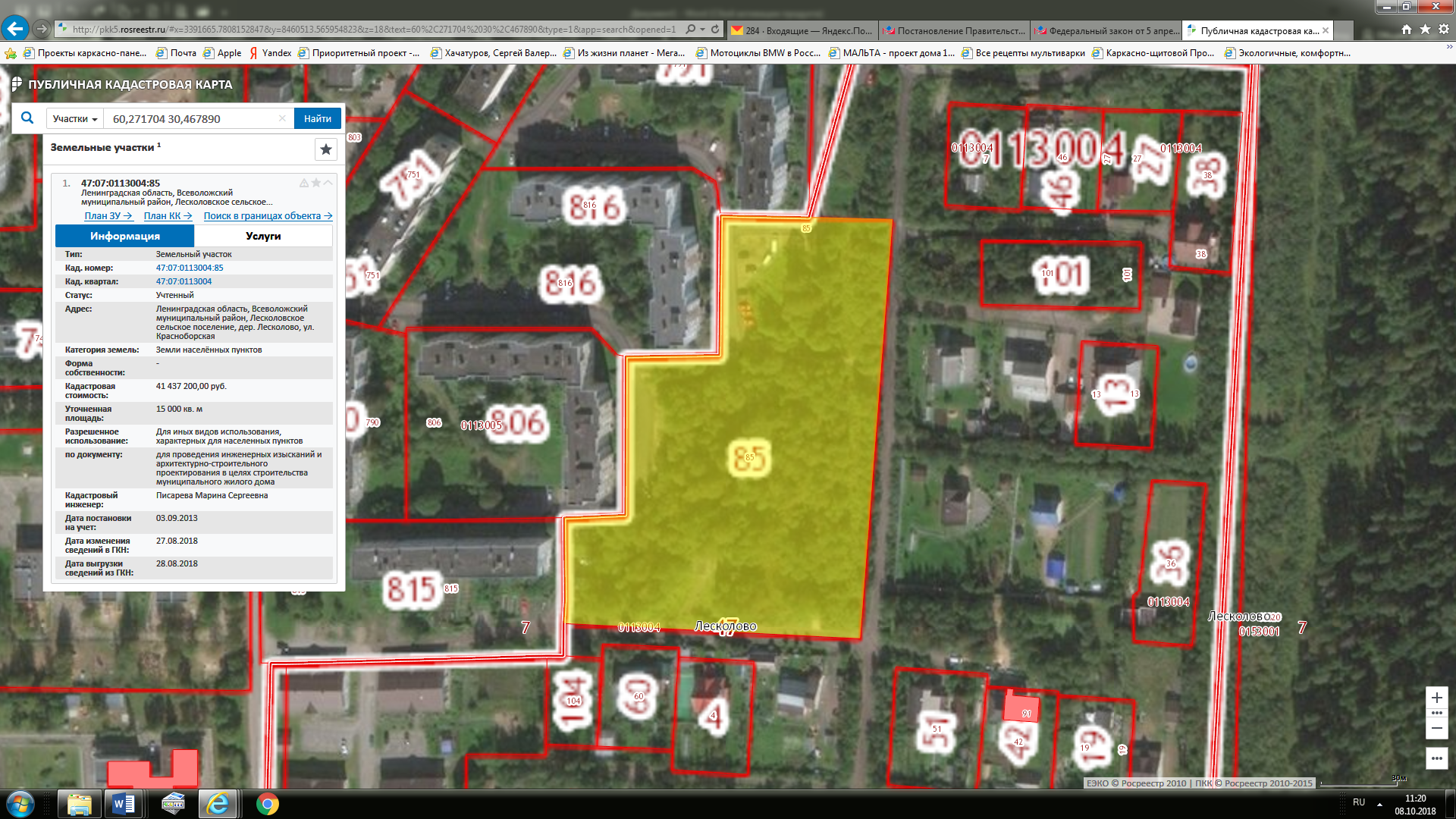 Рисунок 12 - Ориентировочное расположение перспективных потребителей в д. Лесколово (на среднесрочную перспективу).Рисунок 13 - Ориентировочное расположение перспективных потребителей в д. Лесколово (на долгосрочную перспективу)2.3. Прогнозы перспективных удельных расходов тепловой энергии на отопление, вентиляцию и горячее водоснабжение, согласованных с требованиями к энергетической эффективности объектов теплопотребления, устанавливаемых в соответствии с законодательством Российской ФедерацииТребования к энергетической эффективности жилых и общественных зданий приведены в ФЗ №261 «Об энергосбережении и о повышении энергетической эффективности, и о внесении изменений в отдельные законодательные акты Российской Федерации», ФЗ №190 «О теплоснабжении».В соответствии с указанными документами, проектируемые и реконструируемы жилые, общественные и промышленные здания, должны проектироваться согласно СНиП 23-02-2003 «Тепловая защита зданий».Данные строительные нормы и правила устанавливают требования к тепловой защите зданий в целях экономии энергии при обеспечении санитарно-гигиенических и оптимальных параметров микроклимата помещений и долговечности ограждающих конструкций зданий и сооружений.Требования к повышению тепловой защиты зданий и сооружений, основных потребителей энергии, являются важным объектом государственного регулирования в большинстве стран мира. Эти требования рассматриваются также с точки зрения охраны окружающей среды, рационального использования не возобновляемых природных ресурсов и уменьшения влияния "парникового" эффекта и сокращения выделений двуокиси углерода и других вредных веществ в атмосферу.Данные нормы затрагивают часть общей задачи энергосбережения в зданиях. Одновременно с созданием эффективной тепловой защиты, в соответствии с другими нормативными документами принимаются меры по повышению эффективности инженерного оборудования зданий, снижению потерь энергии при ее выработке и транспортировке, а также по сокращению расхода тепловой и электрической энергии путем автоматического управления и регулирования оборудования и инженерных систем в целом. Нормы по тепловой защите зданий гармонизированы с аналогичными зарубежными нормами развитых стран. Эти нормы, как и нормы на инженерное оборудование, содержат минимальные требования, и строительство многих зданий может быть выполнено на экономической основе с существенно более высокими показателями тепловой защиты, предусмотренными классификацией зданий по энергетической эффективности.Данные нормы и правила распространяются на тепловую защиту жилых, общественных, производственных, сельскохозяйственных и складских зданий и сооружений (далее зданий), в которых необходимо поддерживать определенную температуру и влажность внутреннего воздуха.Для формирования прогноза теплопотребления на расчетный период рекомендуется принимать нормативные значения удельного теплопотребления вновь строящихся и реконструируемых зданий в соответствии с СНиП 23-02-2003 «Тепловая защита зданий» и на основании Приказа Министерства регионального развития РФ от 28.05.2010г. №262 «О требованиях энергетической эффективности зданий, строений и сооружений».Ниже представлено удельное теплопотребление строящихся жилых зданий (Таблица 50).Таблица 50 – Значения удельного теплопотребления строящихся жилых зданий2.4. Прогнозы приростов объемов потребления тепловой энергии (мощности) и теплоносителя с разделением по видам теплопотребления в каждом расчетном элементе территориального деления и в зоне действия каждого из существующих или предлагаемых для строительства источников тепловой энергии на каждом этапеПрогнозы приростов объемов потребления тепловой энергии (мощности) основаны на следующих ключевых предпосылках: ввод в эксплуатацию нового МКД в д. Лесколово суммарной присоединенной нагрузкой 0,464 Гкал/час к 2023 году;застройка многоквартирными малоэтажными жилыми домами в д. Лесколово и п. Осельки на площадках нового строительства в среднесрочной перспективе и обеспечение их централизованным теплоснабжением (ориентировочно 2025 год).В соответствии с данными, полученными в администрации МО «Лесколовское сельское поселение», значения прироста объёмов потребления тепловой энергии вводимыми жилыми зданиями на площадках нового строительства, представлены ниже (Таблица 51).Таблица 51 - Потребности тепловых нагрузок для площадок нового строительства МО «Лесколовское сельское поселение» на расчетный срок до 2035 годаЗначения тепловых нагрузок, а также потребления тепловой энергии на отопление в 2022-2035 годах представлены в таблицах ниже. Таблица 52 - Значения тепловых нагрузок на отопление в 2022-2035 годах в разрезе котельныхТаблица 53 - Значения объемов потребления тепловой энергии на отопление в 2022-2035 годах в разрезе котельных2.5. Прогнозы приростов объемов потребления тепловой энергии (мощности) и теплоносителя с разделением по видам теплопотребления в расчетных элементах территориального деления и в зонах действия индивидуального теплоснабжения на каждом этапеПрогнозы приростов объемов потребления тепловой энергии (мощности) и теплоносителя с разделением по видам теплопотребления представлены в п. 2.5.Все жилые дома индивидуальной жилищной застройки будут снабжены собственными источниками тепловой энергии. Подключение таких домов к централизованному теплоснабжению не предусматривается ввиду значительного повышения затрат на передачу теплоносителя от источника до потребителей в индивидуальной жилой застройке с малой плотностью тепловой нагрузки, приходящейся на площадь застройки.В соответствии с Методическими рекомендациями по разработке схем теплоснабжения, утвержденными Министерством регионального развития Российской Федерации № 565/667 от 29.12.2012 г., предложения по организации индивидуального теплоснабжения рекомендуется разрабатывать только в зонах застройки поселения малоэтажными жилыми зданиями и плотностью тепловой нагрузки меньше 0,01 Гкал/га.2.6. Прогнозы приростов объемов потребления тепловой энергии (мощности) и теплоносителя объектами, расположенными в производственных зонах, с учетом возможных изменений производственных зон и их перепрофилирования и приростов объемов потребления тепловой энергии (мощности) производственными объектами с разделением по видам теплопотребления и по видам теплоносителя (горячая вода и пар) в зоне действия каждого из существующих или предлагаемых для строительства источников тепловой энергии на каждом этапеПриростов объемов потребления тепловой энергии и теплоносителя в производственных зонах не планируется за рассматриваемый период.2.7. Прогноз перспективного потребления тепловой энергии отдельными категориями потребителей, в том числе социально значимых, для которых устанавливаются льготные тарифы на тепловую энергию (мощность), теплоносительСогласно	Федеральному	закону	№	190-ФЗ	от	27.07.2010 г. (ред.	От 25.06.2012 г.) "О теплоснабжении", наряду со льготами, установленными федеральными законами в отношении физических лиц, льготные тарифы на тепловую энергию (мощность), теплоноситель устанавливаются при наличии соответствующего закона субъекта Российской Федерации. Законом субъекта Российской Федерации устанавливаются лица, имеющие право на льготы, основания для предоставления льгот и порядок компенсации выпадающих доходов теплоснабжающих организаций.Перечень потребителей или категорий потребителей тепловой энергии (мощности), теплоносителя, имеющих право на льготные тарифы на тепловую энергию (мощность), теплоноситель (за исключением физических лиц), подлежит опубликованию в порядке, установленном правилами регулирования цен (тарифов) в сфере теплоснабжения, утвержденными Правительством Российской Федерации.В пункте 96 Постановления Правительства РФ от 8 августа 2012 г. N 808 "Об организации теплоснабжения в Российской Федерации и о внесении изменений в некоторые акты Правительства Российской Федерации" указаны социально значимые категории потребителей (объекты потребителей). К ним относятся: 	органы государственной власти; 	медицинские учреждения; 	учебные заведения начального и среднего образования; 	учреждения социального обеспечения; 	метрополитен; воинские части Министерства обороны Российской Федерации, Министерства внутренних дел Российской Федерации, Федеральной службы безопасности, Министерства Российской Федерации по делам гражданской обороны, чрезвычайным ситуациям и ликвидации последствий стихийных бедствий, Федеральной службы охраны Российской Федерации; 	исправительно-трудовые учреждения, следственные изоляторы, тюрьмы;    федеральные ядерные центры и объекты, работающие с ядерным топливом и материалами;  объекты по производству взрывчатых веществ и боеприпасов, выполняющие государственный оборонный заказ, с непрерывным технологическим процессом, требующим поставок тепловой энергии; 	животноводческие и птицеводческие хозяйства, теплицы;    объекты   вентиляции, водоотлива   и   основные   подъемные   устройства угольных и горнорудных организаций; 	объекты систем диспетчерского управления железнодорожного, водного ивоздушного транспорта.В зоне действия централизованных источников отсутствуют социально значимые потребители, для которых устанавливаются льготные тарифы на тепловую энергию (мощность), теплоноситель.Глава 3. Электронная модель системы теплоснабжения поселения, городского округаВ данной актуализации схемы теплоснабжения электронная модель не разрабатывалась.В соответствии с Постановлением Правительства РФ от 22 февраля 2012 г. № 154 «О требованиях к схемам теплоснабжения, порядку их разработки и утверждения» и Постановлением Правительства РФ от 3 апреля 2018 г. № 405 «О внесении изменений в некоторые акты Правительства Российской Федерации» разработка электронной модели схемы теплоснабжения для поселений с численностью населения менее 10 тыс. чел. не является обязательной.Пакет ZuluThermo позволяет создать расчетную математическую модель сети, выполнить паспортизацию сети, и на основе созданной модели решать информационные задачи, задачи топологического анализа, и выполнять различные теплогидравлические расчеты.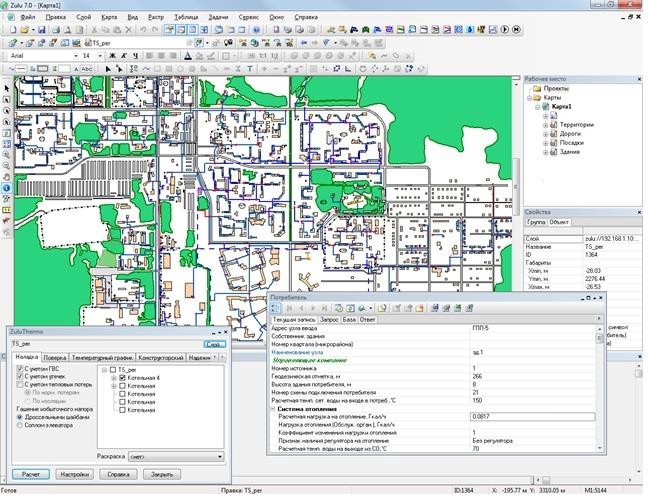 Рисунок 14 - Внешний вид электронной моделиРасчет систем теплоснабжения может производиться с учетом утечек из тепловой сети и систем теплопотребления, а также тепловых потерь в трубопроводах тепловой сети.Расчет тепловых потерь ведется либо по нормативным потерям, либо по фактическому состоянию изоляции.Расчеты ZuluThermo могут работать как в тесной интеграции с геоинформационной системой (в виде модуля расширения ГИС), так и в виде отдельной библиотеки компонентов, которые позволяют выполнять расчеты из приложений пользователей.В настоящий момент продукт существует в следующих вариантах: ZuluThermo - расчеты тепловых сетей для ГИС Zulu, ZuluArcThermo - расчеты тепловых сетей для ESRI ArcGIS,ZuluNetTools - ActiveX-компоненты для расчетов инженерных сетей. Состав задач:Построение расчетной модели тепловой сети, Паспортизация объектов сети,Наладочный расчет тепловой сети, Поверочный расчет тепловой сети, Конструкторский расчет тепловой сети, Расчет требуемой температуры на источнике, Коммутационные задачи,Построение пьезометрического графика,Расчет нормативных потерь тепла через изоляцию, Построение расчетной модели тепловой сети.При работе в геоинформационной системе сеть достаточно просто и быстро заноситься с помощью мышки или по координатам. При этом сразу формируется расчетная модель. Остается лишь задать расчетные параметры объектов и нажать кнопку выполнения расчета.Наладочный расчет тепловой сетиЦелью наладочного расчета является обеспечение потребителей расчетным количеством воды и тепловой энергии. В результате расчета осуществляется подбор элеваторов и их сопел, производится расчет смесительных и дросселирующих устройств, определяется количество и место установки дроссельных шайб. Расчет может производиться при известном располагаемом напоре на источнике и его автоматическом подборе в случае, если заданного напора недостаточно.В результате расчета определяются расходы и потери напора в трубопроводах, напоры в узлах сети, в том числе располагаемые напоры у потребителей, температура теплоносителя в  узлах  сети  (при  учете  тепловых  потерь),  величина  избыточного напора у потребителей, температура внутреннего воздуха.Дросселирование избыточных напоров на абонентских вводах производят с помощью сопел элеваторов и дроссельных шайб. Дроссельные шайбы перед абонентскими вводами устанавливаются автоматически на подающем, обратном или обоих трубопроводах в зависимости от необходимого для системы гидравлического режима. При работе нескольких источников на одну сеть определяется распределение воды и тепловой энергии между источниками. Подводится баланс по воде и отпущенной тепловой энергией между источником и потребителями. Определяются потребители и соответствующий им источник, от которого данные потребители получают воду и тепловую энергию.Поверочный расчет тепловой сетиЦелью поверочного расчета является определение фактических расходов теплоносителя на участках тепловой сети и у потребителей, а также количестве тепловой энергии получаемой потребителем при заданной температуре воды в подающем трубопроводе и располагаемом напоре на источнике.Созданная математическая имитационная модель системы теплоснабжения, служащая для решения поверочной задачи, позволяет анализировать гидравлический и тепловой режим работы системы, а также прогнозировать изменение температуры внутреннего воздуха у потребителей. Расчеты могут проводиться при различных исходных данных, в том числе аварийных ситуациях, например, отключении отдельных участков тепловой сети, передачи воды и тепловой энергии от одного источника к другому по одному из трубопроводов и т.д.В результате расчета определяются расходы и потери напора в трубопроводах, напоры в узлах сети, в том числе располагаемые напоры у потребителей, температура теплоносителя в узлах сети (при учете тепловых потерь), температуры внутреннего воздуха у потребителей, расходы и температуры воды на входе и выходе в каждую систему теплопотребления. При работе нескольких источников на одну сеть определяется распределение воды и тепловой энергии между источниками. Подводится баланс по воде и отпущенной тепловой энергией между источником и потребителями. Определяются потребители и соответствующий им источник, от которого данные потребители получают воду и тепловую энергию.Конструкторский расчет тепловой сетиЦелью	конструкторского	расчета	является	определение	диаметров трубопроводов тупиковой и кольцевой тепловой сети при пропуске по ним расчетных расходов при заданном (или неизвестном) располагаемом напоре на источнике.Данная задача может быть использована при выдаче разрешения на подключение потребителей к тепловой сети, так как в качестве источника может выступать любой узел системы теплоснабжения, например, тепловая камера. Для более гибкого решения данной задачи предусмотрена возможность изменения скорости движения воды по участкам тепловой сети, что приводит к изменению диаметров трубопровода, а значит и располагаемого напора в точке подключения.В результате расчета определяются диаметры трубопроводов тепловой сети, располагаемый напор в точке подключения, расходы, потери напора и скорости движения воды на участках сети, располагаемые напоры на потребителях.Расчет требуемой температуры на источникеЦелью задачи является определение минимально необходимой температуры теплоносителя на выходе из источника для обеспечения у заданного потребителя температуры внутреннего воздуха не ниже расчетной.Коммутационные задачиАнализ отключений, переключений, поиск ближайшей запорной арматуры, отключающей участок от источников, или полностью изолирующей участок и т.д.Пьезометрический графикЦелью построения пьезометрического графика является наглядная иллюстрация результатов гидравлического расчета (наладочного, поверочного, конструкторского). При этом на экран выводятся: 	линия давления в подающем трубопроводе, 	линия давления в обратном трубопроводе, 	линия поверхности земли, 	линия потерь напора на шайбе, 	высота здания, 	линия вскипания, 	линия статического напора.Цвет и стиль линий задается пользователем.В таблице под графиком выводятся для каждого узла сети наименование, геодезическая отметка, высота потребителя, напоры в подающем и обратном трубопроводах, величина дросселируемого напора на шайбах у потребителей, потери напора по участкам тепловой сети, скорости движения воды на участках тепловой сети и т.д. Количество выводимой под графиком информации настраивается пользователем.Расчет нормативных потерь тепла через изоляцию.Целью данного расчета является определение нормативных тепловых потерь через изоляцию трубопроводов. Тепловые потери определяются суммарно за год с разбивкой по месяцам. Расчет может быть выполнен с учетом поправочных коэффициентов на нормы тепловых потерь.Глава 4. Перспективные балансы тепловой мощности источников тепловой энергии и тепловой нагрузки4.1. Балансы существующей на базовый период актуализации схемы теплоснабжения тепловой мощности и перспективной тепловой нагрузки в каждой из зон действия источников тепловой энергии с определением резервов (дефицитов) существующей располагаемой тепловой мощности источников тепловой энергии, устанавливаемых на основании величины расчетной тепловой нагрузкиНа настоящий момент источниками централизованного теплоснабжения сельского   поселения   являются   четыре   котельных, эксплуатируемых   теплоснабжающей   организацией ООО «ГТМ-Теплосервис».   Согласно перспективе развития муниципального образования «Лесколовское сельское поселение», к котельной №22 (д. Лесколово) и котельной № 8 (п. Осельки) в расчетный период планируется подключение новых потребителей. В таблице ниже представлены балансы тепловой мощности и присоединенной тепловой нагрузки в зонах действия существующих источников тепловой энергии.Таблица 54 - Балансы тепловой энергии (мощности) и перспективной тепловой нагрузки по котельной № 8Таблица 55 - Балансы тепловой энергии (мощности) и перспективной тепловой нагрузки по котельной № 51Таблица 56 - Балансы тепловой энергии (мощности) и перспективной тепловой нагрузки по котельной № 25Таблица 57 - Балансы тепловой энергии (мощности) и перспективной тепловой нагрузки по котельной № 224.2. Гидравлический расчет передачи теплоносителя для каждого магистрального вывода с целью определения возможности (невозможности) обеспечения тепловой энергией существующих и перспективных потребителей, присоединенных к тепловой сети от каждого магистрального выводаНа рисунках ниже представлены пьезометрические графики при подключении к котельной №22 (д. Лесколово) с установкой индивидуальных тепловых пунктов у каждого абонента. При установке ИТП у потребителей для эффективной работы необходимый напор составляет 3-5 м. Из пьезометрических графиков видно, что все потребители будут обеспечиваться необходимым количеством тепла. На рисунке представлены пьезометрические графики при подключении существующих абонентов котельной №25 (ст. Пери) по четырехтрубной системе.Из графиков (Рисунок 15 - Рисунок 18) видно, что потребители обеспечиваются необходимым количеством тепла.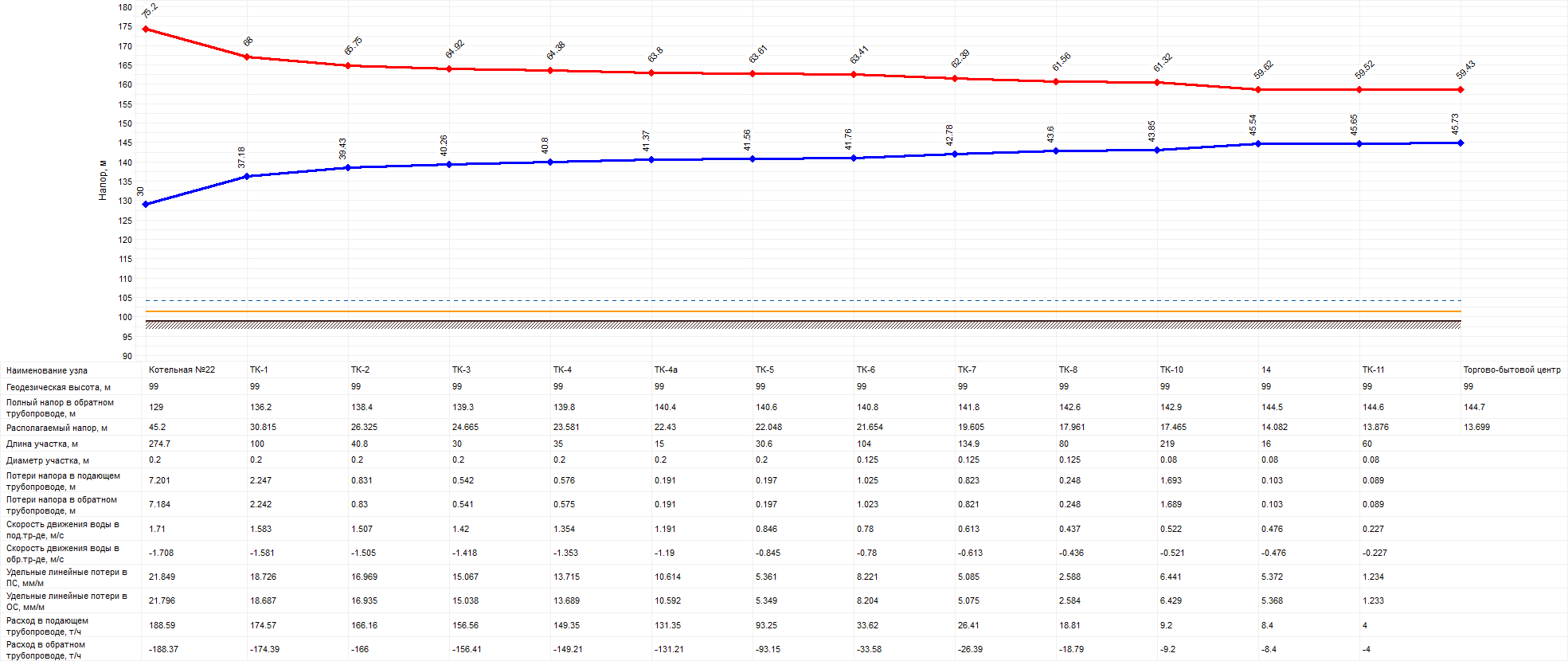 Рисунок 15 - Пьезометрический график от котельной №22 до потребителя Торгово-бытовой центр.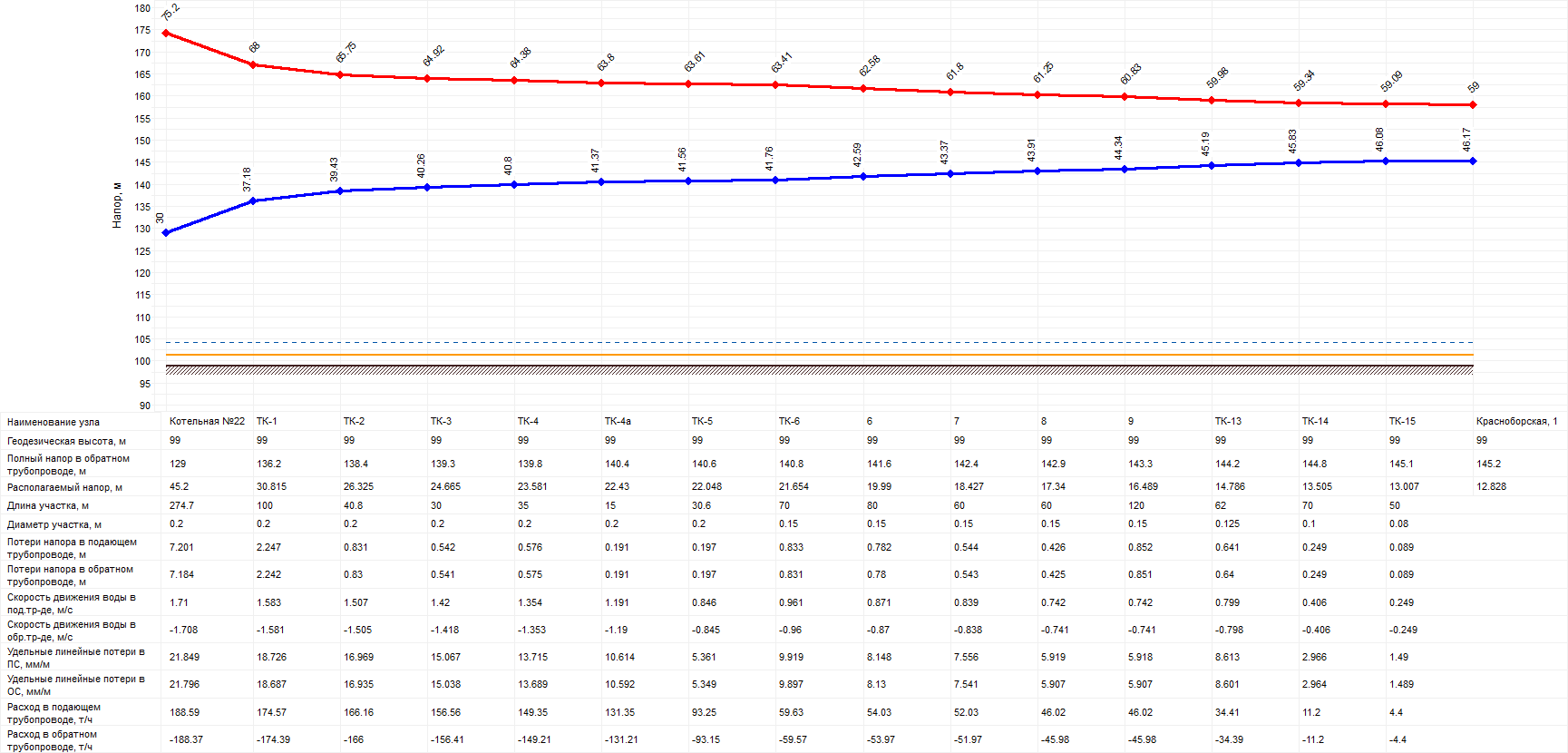 Рисунок 16 - Пьезометрический график от котельной №22 (д. Лесколово) до потребителя Красноборская,1.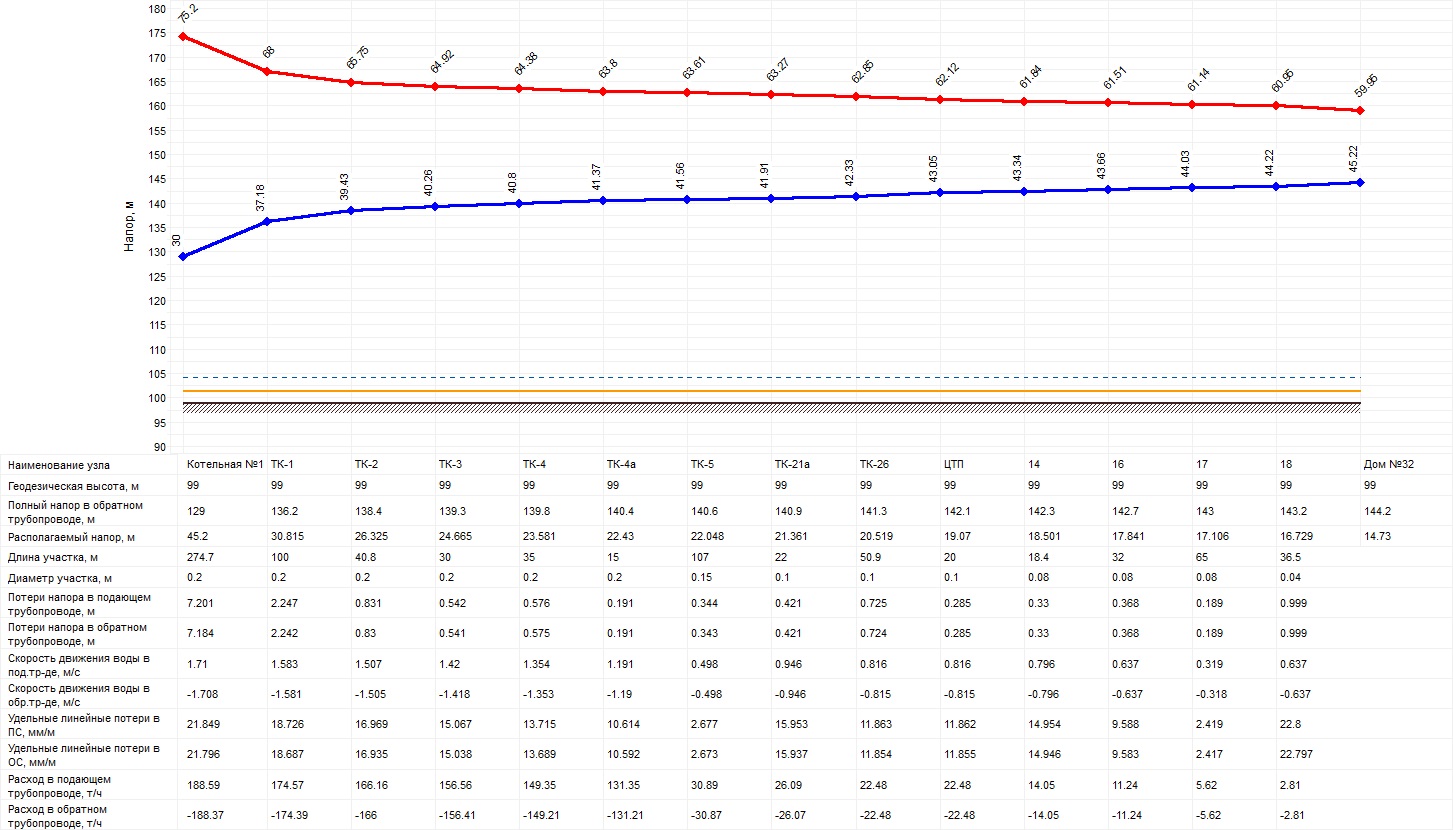 Рисунок 17 - Пьезометрический график от котельной №22 до удаленного потребителя, подключенного через ЦТП (дом №32)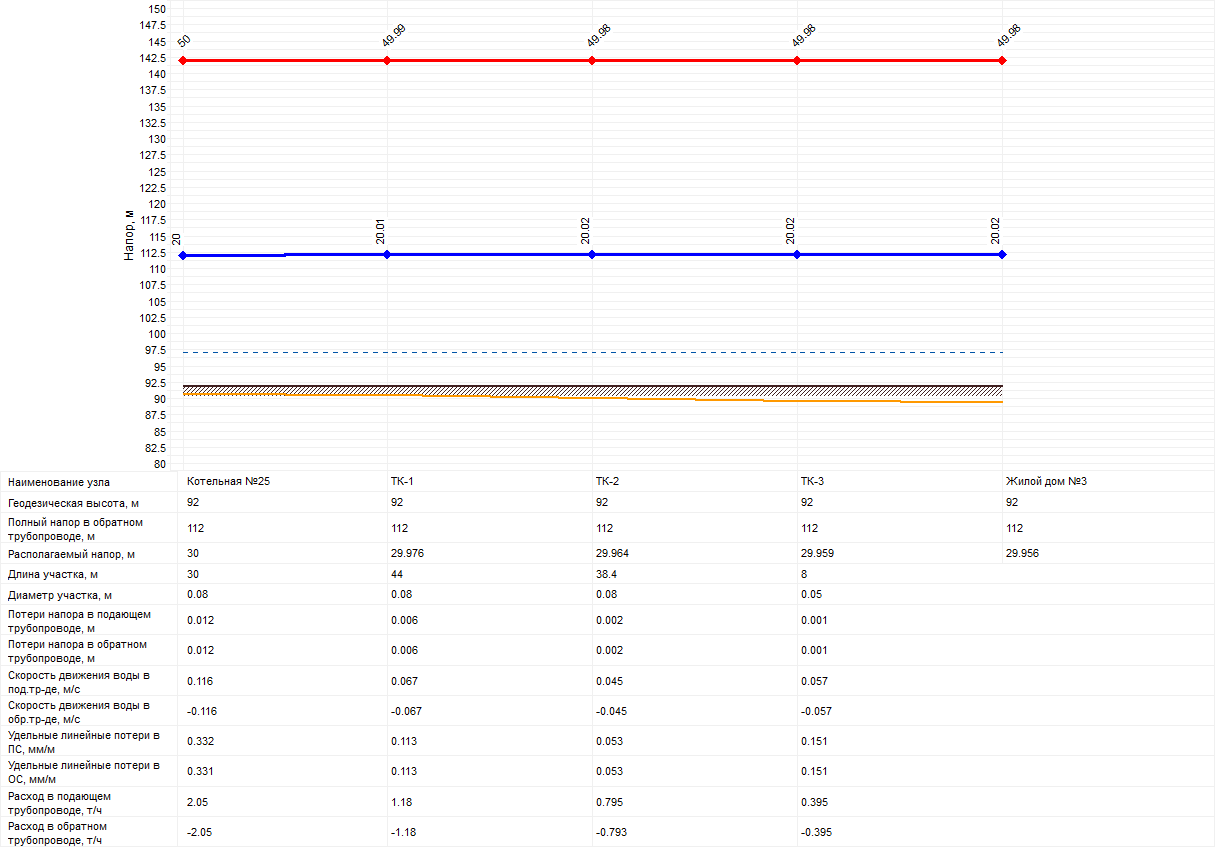 Рисунок 18 - Пьезометрический график от котельной №25 до Жилого дома №34.3. Выводы о резервах (дефицитах) существующей системы теплоснабжения при обеспечении перспективной тепловой нагрузки потребителейБалансы источников тепловой энергии и перспективной тепловой нагрузки свидетельствуют о том, что при подключении новых потребителей к зоне действия существующих источников тепловой энергии, котельная №22 (д. Лесколово) будет иметь резерв мощности нетто в объеме 4,493 Гкал/час; котельная №8 (п. Осельки) – дефицит 1,237 Гкал/ч.Указанный дефицит возникнет в случае ввода в эксплуатацию жилого массива в п. Осельки, планируемого к вводу в эксплуатацию в среднесрочной перспективе. В этом случае, потребуется ввод новых мощностей (котлов) на котельной № 8.  Глава 5. Мастер-план развития систем теплоснабжения поселения5.1. Описание вариантов (не менее двух) перспективного развития систем теплоснабжения поселения, городского округа, города федерального значения (в случае их изменения относительно ранее принятого варианта развития систем теплоснабжения в утвержденной в установленном порядке схеме теплоснабжения)Ввод новых источников тепловой мощности, необходимость перераспределения тепловых нагрузок между источниками тепловой энергии отсутствует. Таким образом, рассмотрение нескольких вариантов развития системы теплоснабжения, связанных с определением наиболее эффективного варианта обеспечения тепловой энергией потребителей от различных источников тепловой энергии, является нецелесообразным.5.2. Технико-экономическое сравнение вариантов перспективного развития систем теплоснабжения поселения, городского округа, города федерального значенияВарианты развития систем теплоснабжения Лесколовского СП не предусмотрены.5.3. Обоснование выбора приоритетного варианта перспективного развития систем теплоснабжения поселения на основе анализа ценовых (тарифных) последствий для потребителейВарианты развития систем теплоснабжения Лесколовского СП не предусмотрены.Глава 6. Перспективные балансы производительности водоподготовительных установок и максимального потребления теплоносителя теплопотребляющими установками потребителей, в том числе в аварийных режимах6.1. Обоснование балансов производительности водоподготовительных установок в целях подготовки теплоносителя для тепловых сетей и перспективного потребления теплоносителя теплопотребляющими установками потребителейВодоснабжение существующей котельной осуществляется из общей системы водоснабжения сельского поселения.Перспективные объемы теплоносителя, необходимые для передачи теплоносителя от источника тепловой энергии до потребителя прогнозировались исходя из следующих условий: - регулирование отпуска тепловой энергии в тепловые сети в зависимости от температуры наружного воздуха принято по регулированию отопительно-вентиляционной нагрузки с качественным методом регулирования по расчетным параметрам теплоносителя; - расчетный расход теплоносителя в тепловых сетях изменяется с темпом присоединения (подключения) суммарной тепловой нагрузки и с учетом реализации мероприятий по наладке режимов в системе транспорта теплоносителя; - расход теплоносителя на обеспечение нужд горячего водоснабжения потребителей в зоне открытой схемы теплоснабжения изменяется с темпом реализации проекта по переводу системы теплоснабжения на закрытую схему, в соответствии с требованиями Федерального закона от 07.12.2011 № 417-ФЗ «О внесении изменений в отдельные законодательные акты Российской Федерации, Федеральных законов «О водоснабжении и водоотведении» и «О теплоснабжении» №190-ФЗ от 27.07.2010г. в ред.№318-ФЗ от 30.12.2012г.  о переводе открытых систем теплоснабжения (горячего водоснабжения) на закрытый тип. В расчетах принято, что к 2022 году все потребители в зоне действия открытой системы теплоснабжения будут переведены на закрытую схему присоединения системы ГВС. При этом учтено, что при переходе на закрытую схему теплоснабжения поток тепловой энергии для обеспечения горячего водоснабжения несколько увеличится и сократится только подпитка тепловой сети в размере теплоносителя, потребляемого на нужды горячего водоснабжения. Сверхнормативный расход теплоносителя на компенсацию его потерь при передаче тепловой энергии по тепловым сетям будет сокращаться, темп сокращения будет зависеть от темпа работ по реконструкции тепловых сетей. Присоединение (подключение) всех потребителей во вновь создаваемых зонах теплоснабжения будет осуществляться по независимой схеме присоединения систем отопления потребителей и закрытой схеме присоединения горячего водоснабжения через индивидуальные тепловые пункты.В котельной №8 (п. Осельки) предлагается следующее устройство ХВП:Подпиточная вода готовится в установке умягчения воды периодического действия. Установка состоит из корпуса, блока управления, фильтрующей среды, поддерживающего слоя гравия, В смягчителях воды в качестве фильтрующей загрузки используется катионообменная смола в Na-форме, что и позволяет проводить непосредственное умягчение воды. Периодическая регенерация систем умягчения воды проводится концентрированным раствором поваренной соли. Для данного типа автоматического клапана управления регенерация проводится "сверху-вниз". Использование противоточной регенерации позволяет увеличить ресурс системы умягчения воды и ее производительность, а также существенно сократить расход реагентов.тип регенерации - с применением реагента NaClначало регенерации - по расходу. Расход определяется автоматически по параметрам жесткости воды и объема ионообменного материаласброс в дренаж - до - срок службы фильтрующей загрузки - до 4-5 лет- рабочее давление: 2.5-6.0 бар - диапазон рабочих температур: +5…+37°С - напряжение электрической сети: 220В, 50Гц - сила тока: до 6 А - потребляемая мощность не более 100 Вт      Трубопроводы отопления оборудованы тепловыми счетчиками коммерческого учета отпущенной теплоэнергии. Для деаэрации подпиточной воды предусматривается установка вакуумного деаэратора марки СДВ(В).В вакуумной деаэрационной колонке применена двухступенчатая схема деаэрации: 1ая ступень – кавитационная, 2ая ступень - пленочно-капельная. Поток исходной воды с температурой 55-75оС и давлением 0,2-0,6 МПа, подается на рабочие сопла (1ая ступень дегазации), где происходит вскипание воды и создание кавитационного течения. Растворенные газы выделяются в парогазовые пузыри, и образовавшийся двухфазный поток поступает на перепускные листы (2-ая ступень деаэрации). Регулирование уровня воды в деаэраторной баке осуществляется при помощи регулирующего клапана, установленного на линии подачи исходной воды на деаэрационную колонку. Создание вакуума и удаление выделившейся парогазовой смеси осуществляется при помощи вакуумного водокольцевого насоса через трубу отвода выпара.6.2. Максимальный и среднечасовой расход теплоносителя (расход сетевой воды) на горячее водоснабжение потребителей с использованием открытой системы теплоснабжения в зоне действия каждого источника тепловой энергии, рассчитываемый с учетом прогнозных сроков перевода потребителей, подключенных к открытой системе теплоснабжения (горячего водоснабжения), на закрытую систему горячего водоснабжения.Согласно СП 124.13330.2012 «Тепловые сети», среднегодовая утечка теплоносителя (м³/ч) из водяных тепловых сетей должна быть не более 0,25 % среднегодового объема воды в тепловой сети и присоединенных системах теплоснабжения независимо от схемы присоединения (за исключением систем горячего водоснабжения, присоединенных через водоподогреватели). Для открытых и закрытых систем теплоснабжения должна предусматриваться дополнительно аварийная подпитка химически не обработанной и не деаэрированной водой, расход которой принимается в количестве 2 % среднегодового объема воды в тепловой сети и присоединенных системах теплоснабжения независимо от схемы присоединения (за исключением систем горячего водоснабжения, присоединенных через водоподогреватели), если другое не предусмотрено проектными (эксплуатационными) решениями. Для открытых систем теплоснабжения аварийная подпитка должна обеспечиваться только из систем хозяйственно-питьевого водоснабжения.В перспективе потери теплоносителя могут увеличиться при возникновении аварийных ситуаций на тепловых сетях или на котельных. Также увеличение потерь сетевой воды могут быть связаны с незаконным сливом теплоносителя из батарей потребителей.При возникновении аварийной ситуации на любом участке магистрального трубопровода возможно организовать обеспечение подпитки тепловой сети путем использования связи между трубопроводами или за счет использования существующих баков аккумуляторов. Аварийная подпитка так же может обеспечиваться из систем хозяйственно-питьевого водоснабжения для открытых систем (п.6.17. СНиП 41-02-2003 «Тепловые сети»).Глава 7. Предложения по строительству, реконструкции и техническому перевооружению источников тепловой энергии7.1. Определение условий организации централизованного теплоснабжения, индивидуального теплоснабжения, а также поквартирного отопления.Согласно статьи 14 ФЗ № 190 «О теплоснабжении» от 27.07.2010 года подключение теплопотребляющих установок и  тепловых сетей  потребителей тепловой энергии, в том числе застройщиков, к системе теплоснабжения осуществляется в порядке, установленном законодательством о градостроительной деятельности для подключения объектов капитального строительства к сетям инженерно-технического  обеспечения,  с  учетом  особенностей,  предусмотренных ФЗ №    190    «О    теплоснабжении»    и    правилами    подключения    к    системам теплоснабжения, утвержденными Правительством Российской Федерации.Подключение осуществляется на основании договора на подключение к системе теплоснабжения, который является публичным для теплоснабжающей организации, теплосетевой организации. Правила выбора теплоснабжающей организации или теплосетевой организации, к которой следует обращаться заинтересованным в подключении к системе теплоснабжения лицам, и которая не вправе отказать им в услуге по такому подключению и в заключение соответствующего договора, устанавливаются правилами подключения к системам теплоснабжения, утвержденными Правительством Российской Федерации.При наличии технической возможности подключения к системе теплоснабжения и при наличии свободной мощности в соответствующей точке подключения отказ потребителю, в том числе застройщику, в заключение договора на подключение объекта капитального строительства, находящегося в границах определенного схемой теплоснабжения радиуса эффективного теплоснабжения, не допускается. Нормативные сроки подключения к системе теплоснабжения этого объекта капитального строительства устанавливаются правилами подключения к системам теплоснабжения, утвержденными Правительством Российской Федерации.В случае технической невозможности подключения к системе теплоснабжения объекта капитального строительства вследствие отсутствия свободной мощности в соответствующей точке подключения на момент обращения соответствующего потребителя, в том числе застройщика, но при наличии в утвержденной в установленном порядке инвестиционной программе теплоснабжающей организации или теплосетевой организации мероприятий по развитию системы теплоснабжения и снятию технических ограничений, позволяющих обеспечить техническую возможность подключения к системе теплоснабжения объекта капитального строительства, отказ в заключение договора на его подключение не допускается. Нормативные сроки его подключения к системе теплоснабжения устанавливаются в соответствии с инвестиционной программой теплоснабжающей организации или теплосетевой организации в пределах нормативных сроков подключения к системе теплоснабжения, установленных правилами подключения к системам теплоснабжения, утвержденными Правительством Российской Федерации.В случае технической невозможности подключения к системе теплоснабжения объекта капитального строительства вследствие отсутствия свободной мощности в соответствующей точке подключения на момент обращения соответствующего потребителя, в том числе застройщика, и при отсутствии в утвержденной в установленном порядке инвестиционной программе теплоснабжающей организации или теплосетевой организации мероприятий по развитию системы теплоснабжения и снятию технических ограничений, позволяющих обеспечить техническую возможность подключения к системе теплоснабжения этого объекта капитального строительства, теплоснабжающая организация или теплосетевая организация в сроки и в порядке, которые установлены правилами подключения к системам теплоснабжения, утвержденными Правительством Российской Федерации, обязана обратиться в федеральный орган исполнительной власти, уполномоченный на реализацию государственной политики в сфере теплоснабжения, или орган местного самоуправления, утвердивший схему теплоснабжения, с предложением о включении в нее мероприятий по обеспечению технической возможности подключения к системе теплоснабжения этого объекта капитального строительства. Федеральный орган исполнительной власти, уполномоченный на реализацию государственной политики в сфере теплоснабжения, или орган местного самоуправления, утвердивший схему теплоснабжения, в сроки, в порядке и на основании критериев, которые установлены порядком разработки и утверждения схем теплоснабжения, утвержденным Правительством Российской Федерации, принимает решение о внесении изменений в схему теплоснабжения или об отказе во внесении в нее таких изменений. В случае если теплоснабжающая или теплосетевая организация не направит в установленный срок и (или) представит с нарушением установленного порядка в федеральный орган исполнительной власти, уполномоченный на реализацию государственной политики в сфере теплоснабжения, или орган местного самоуправления, утвердивший схему теплоснабжения, предложения о включении в нее соответствующих мероприятий, потребитель, в том числе застройщик, вправе потребовать возмещения убытков, причиненных данным нарушением, и (или) обратиться в федеральный антимонопольный орган с требованием о выдаче в отношении указанной организации предписания о прекращении нарушения правил недискриминационного доступа к товарам.В случае внесения изменений в схему теплоснабжения теплоснабжающая организация или теплосетевая организация обращается в орган регулирования для внесения изменений в инвестиционную программу. После принятия органом регулирования решения об изменении инвестиционной программы он обязан учесть внесенное в указанную инвестиционную программу изменение при установлении тарифов в сфере теплоснабжения в сроки и в порядке, которые определяются основами ценообразования в сфере теплоснабжения и правилами регулирования цен (тарифов) в сфере теплоснабжения, утвержденными Правительством Российской Федерации. Нормативные сроки подключения объекта капитального строительства устанавливаются в соответствии с инвестиционной программой теплоснабжающей организации или теплосетевой организации, в которую внесены изменения, с учетом нормативных     сроков     подключения     объектов     капитального     строительства, установленных правилами подключения к системам теплоснабжения, утвержденными Правительством Российской Федерации.Таким образом, вновь вводимые потребители, обратившиеся соответствующим образом в теплоснабжающую организацию, должны быть подключены к централизованному теплоснабжению, если такое подсоединение возможно в перспективе.С потребителями, находящимися за границей радиуса эффективного теплоснабжения, могут быть заключены договора долгосрочного теплоснабжения по свободной (обоюдно приемлемой) цене, в целях компенсации затрат на строительство новых и реконструкцию существующих тепловых сетей, и увеличению радиуса эффективного теплоснабжения.Кроме того, согласно СП 42.133330.2011 "Градостроительство. Планировка и застройка городских и сельских поселений", в районах многоквартирной жилой застройки малой этажности, а также одно-, двухквартирной жилой застройки с приусадебными (приквартирными) земельными участками теплоснабжение допускается предусматривать от котельных на группу жилых и общественных зданий или от индивидуальных источников тепла при соблюдении технических регламентов, экологических, санитарно-гигиенических, а также противопожарных требований Групповые котельные допускается размещать на селитебной территории с целью сокращения потерь при транспорте теплоносителя и снижения тарифа на тепловую энергию.Согласно СП 60.13330.2012 "Отопление, вентиляция и кондиционирование воздуха", для индивидуального теплоснабжения зданий следует применять теплогенераторы полной заводской готовности на газообразном, жидком и твердом топливе общей теплопроизводительностью до 360 кВт с параметрами теплоносителя не более 95 оС и 0,6 МПа. Теплогенераторы следует размещать в отдельном помещении на любом надземном этаже, а также в цокольном и подвальном этажах отапливаемого здания.Условия организации поквартирного теплоснабжения определены в СП54.13330.2011 «Здания жилые многоквартирные» и СП 60.13330.2012 «Отопление, вентиляция и кондиционирование воздуха».Согласно п. 15, с. 14, ФЗ № 190 от 27.07.2010 г., запрещается переход на отопление   жилых   помещений   в   многоквартирных   домах   с   использованием индивидуальных квартирных источников тепловой энергии, перечень которых определяется правилами подключения к системам теплоснабжения, утвержденными Правительством Российской Федерации, при наличии осуществленного в надлежащем порядке подключения к системам теплоснабжения многоквартирных домов.7.2. Описание текущей ситуации, связанной с ранее принятыми в соответствии с законодательством Российской Федерации об электроэнергетике решениями об отнесении генерирующих объектов к генерирующим объектам, мощность которых поставляется в вынужденном режиме в целях обеспечения надежного теплоснабжения потребителей.Объекты, электрическая мощность которых поставляется в вынужденном режиме в целях обеспечения надежного теплоснабжения потребителей, в поселении отсутствуют.7.3. Анализ надежности и качества теплоснабжения для случаев отнесения генерирующего объекта к объектам, вывод которых из эксплуатации может привести к нарушению надежности теплоснабжения (при отнесении такого генерирующего объекта к объектам, электрическая мощность которых поставляется в вынужденном режиме в целях обеспечения надежного теплоснабжения потребителей, в соответствующем году долгосрочного конкурентного отбора мощности на оптовом рынке электрической энергии (мощности) на соответствующий период), в соответствии с методическими указаниями по разработке схем теплоснабжения.Объекты, электрическая мощность которых поставляется в вынужденном режиме в целях обеспечения надежного теплоснабжения потребителей, в поселении отсутствуют.7.4. Обоснование предлагаемых мероприятий для строительства источников тепловой энергии, функционирующих в режиме комбинированной выработки электрической и тепловой энергии.Строительство источников тепловой энергии, функционирующих в режиме комбинированной выработки электрической и тепловой энергии, не предусмотрено.7.5. Обоснование предлагаемых мероприятий для реконструкции действующих источников тепловой энергии, функционирующих в режиме комбинированной выработки электрической и тепловой энергии, для обеспечения перспективных приростов тепловых нагрузок.Предложения по реконструкции действующих источников тепловой энергии, функционирующих в режиме комбинированной выработки электрической и тепловой энергии для обеспечения перспективных приростов тепловых нагрузок не предусмотрены.7.6. Обоснование предлагаемых мероприятий для строительства и реконструкции котельныхМероприятия для строительства и реконструкции котельных в Лесколовском СП не планируются. 7.7. Обоснование предложений по переоборудованию котельных в источники тепловой энергии, функционирующие в режиме комбинированной выработки электрической и тепловой энергии, с выработкой электроэнергии на собственные нужды теплоснабжающей организации в отношении источника тепловой энергии, на базе существующих и перспективных тепловых нагрузок.Переоборудование котельной в Лесколовском СП в источники тепловой энергии, функционирующие в режиме комбинированной выработки электрической и тепловой энергии, не предполагается. 7.8. Обоснование предлагаемых мероприятий для реконструкции котельных с увеличением зоны их действия путем включения в нее зон действия существующих источников тепловой энергии.Реконструкция котельных с увеличением зоны их действия путем включения в нее зон действия существующих источников тепловой энергии в Лесколовском СП не предполагается. 7.9. Обоснование предлагаемых мероприятий для перевода в пиковый режим работы котельных по отношению к источникам тепловой энергии, функционирующим в режиме комбинированной выработки электрической и тепловой энергии.Перевод в пиковый режим работы котельной в Лесколовском СП по отношению к источникам тепловой энергии, функционирующим в режиме комбинированной выработки электрической и тепловой энергии, не предполагается. Источники тепловой энергии, функционирующие в режиме комбинированной выработки в поселении, отсутствуют.7.10. Обоснование предложений по расширению зон действия действующих источников тепловой энергии, функционирующих в режиме комбинированной выработки тепловой и электрической энергииРасширение зон действия действующих источников тепловой энергии, функционирующих в режиме комбинированной выработки тепловой и электрической энергии, не предполагается. Источники тепловой энергии, функционирующие в режиме комбинированной выработки в поселении, отсутствуют.7.11. Обоснование предлагаемых мероприятий для вывода в резерв и (или) вывода из эксплуатации котельных при передаче тепловых нагрузок на другие источники тепловой энергии.Вывод в резерв и (или) вывод из эксплуатации котельных при передаче тепловых нагрузок на другие источники тепловой энергии в Лесколовском СП не предполагается. 7.12. Обоснование организации индивидуального теплоснабжения в зонах застройки поселения, городского округа, города федерального значения малоэтажными жилыми зданиямиВ соответствии с Методическими рекомендациями по разработке схем теплоснабжения, утвержденными Министерством регионального развития РФ № 565/667 от 29.12.2012 г., предложения по организации индивидуального теплоснабжения рекомендуется разрабатывать только в зонах застройки поселения малоэтажными жилыми зданиями и плотностью тепловой нагрузки меньше 0,01 Гкал/га.Согласно п.15, с. 14, ФЗ №190 от 27.07.2010 г., запрещается переход на отопление жилых помещений в многоквартирных домах с использованием индивидуальных квартирных источников тепловой энергии, перечень которых определяется правилами подключения к системам теплоснабжения, утвержденными Правительством Российской Федерации, при наличии осуществленного в надлежащем порядке подключения к системам теплоснабжения многоквартирных домов.7.13. Обоснование перспективных балансов производства и потребления тепловой мощности источников тепловой энергии и теплоносителя и присоединенной тепловой нагрузки в каждой из систем теплоснабжения поселенияДанные по перспективным балансам производства и потребления тепловой мощности источников тепловой энергии представлены в таблицах выше.7.14. Анализ целесообразности ввода новых и реконструкции существующих источников тепловой энергии с использованием возобновляемых источников энергии, а также местных видов топлива.Централизованное теплоснабжение с использованием возобновляемых источников энергии в условиях поселения в ближайшей перспективе не планируется.7.15. Обоснование организации теплоснабжения в производственных зонах на территории поселенияПроизводственные зоны на территории поселения отсутствуют.7.16.  Расчет радиуса эффективного теплоснабженияВ законе «О теплоснабжении» дано определение радиуса эффективного теплоснабжения, который представляет собой максимальное расстояние от теплопотребляющей установки до   ближайшего источника тепловой энергии в системе теплоснабжения, при превышении которого подключение теплопотребляющей установки к данной системе теплоснабжения нецелесообразно по причине увеличения совокупных расходов в системе теплоснабжения.Под зоной действия источника тепловой энергии подразумевается территория поселения, городского округа или ее часть, границы которой устанавливаются закрытыми секционирующими задвижками тепловой сети системы теплоснабжения.Решение задачи о том, нужно или не нужно трансформировать зону действия источника тепловой энергии, является базовой задачей построения эффективных схем теплоснабжения. Критерием выбора решения о трансформации зоны является не просто увеличение совокупных затрат, а анализ возникающих в связи с этим действием эффектов и необходимых для осуществления этого действия затрат.Согласно п. 30, г. 2, ФЗ № 190 от 27.07.2010 г.: «радиус эффективного теплоснабжения - максимальное расстояние от теплопотребляющей установки до ближайшего источника тепловой энергии в системе теплоснабжения, при превышении которого подключение теплопотребляющей установки к данной системе теплоснабжения нецелесообразно по причине увеличения совокупных расходов в системе теплоснабжения».Основными	 критериями оценки целесообразности подключения новых потребителей в зоне действия системы централизованного теплоснабжения являются:    затраты на строительство новых участков тепловой сети, и реконструкция существующих; 	пропускная способность существующих магистральных тепловых сетей; 	затраты на перекачку теплоносителя в тепловых сетях; 	потери тепловой энергии в тепловых сетях при ее передаче; 	надежность системы теплоснабжения.Комплексная оценка вышеперечисленных факторов, определяет величину оптимального радиуса теплоснабжения.Для оценки затрат применяется методика, которая основывается на допущении, что в среднем по системе централизованного теплоснабжения, состоящей из источника тепловой энергии, тепловых сетей и потребителей затраты на транспорт тепловой энергии для каждого конкретного потребителя пропорциональны расстоянию до источника и мощности потребления.Подход к расчету радиуса эффективного теплоснабжения источника тепловой энергии.На электронной схеме наносится зона действия источника тепловой энергии с определением площади территории тепловой сети от данного источника и присоединенной тепловой нагрузки.Определяется средняя плотность тепловой нагрузки в зоне действия источника тепловой энергии (Гкал/ч/Га, Гкал/ч/км2).Зона действия источника тепловой энергии условно разбивается на зоны крупных нагрузок с определением их мощности Qi и усредненного расстояния от источника до условного центра присоединенной нагрузки (Li).Определяется максимальный радиус теплоснабжения, как длина главной магистрали от источника тепловой энергии до самого удаленного потребителя, присоединенного к этой магистрали Lмах (км). Определяется средний радиус теплоснабжения по системе Lср.Определяются удельные затраты в зоне действия источника тепловой энергии на транспорт тепла Z = C/(Q * Lср) = B /(Q * Lср) х Ч.Определяются среднечасовые затраты на транспорт тепла от источника тепловой энергии до выделенных зон Сi, руб./ч. Определяются годовые затраты на транспорт тепла по каждой зоне с учетом расстояния до источника Вi, млн. руб.Определяются годовые затраты на транспорт тепла по каждой зоне без учета расстояния до источника Вi0=Аi * Т, млн. руб.Комплексная оценка вышеперечисленных факторов, определяет величину оптимального радиуса теплоснабжения.Существующая застройка в Лесколовском СП полностью находится в пределах радиуса эффективного теплоснабжения, и подключение новых потребителей в границах сложившейся застройки экономически оправдано.Глава 8. Предложения по строительству и реконструкции тепловых сетей и сооружений на них8.1. Предложения по реконструкции и строительству тепловых сетей, обеспечивающих перераспределение тепловой нагрузки из зон с дефицитом тепловой мощности в зоны с избытком тепловой мощности (использование существующих резервов)Реконструкция или строительство тепловых сетей, обеспечивающих перераспределение тепловой нагрузки из зон с дефицитом тепловой мощности в зоны с избытком тепловой мощности (использование существующих резервов) не планируется. 8.2. Предложения по строительству тепловых сетей для обеспечения перспективных приростов тепловой нагрузки под жилищную, комплексную или производственную застройку во вновь осваиваемых районах поселения Для обеспечения перспективных приростов тепловой нагрузки предполагается взять за основу следующие усредненные данные: по д. Лесколово необходимо строительство около 70 пог. м тепловых сетей (в 2-хтрубном исчислении) в канальной прокладке;по пос. Осельки необходимо строительство около 55 пог. м тепловых сетей (в 2-хтрубном исчислении) в канальной прокладке.8.3. Предложения по строительству тепловых сетей, обеспечивающих условия, при наличии которых существует возможность поставок тепловой энергии потребителям от различных источников тепловой энергии при сохранении надежности теплоснабженияСтроительство тепловых сетей, обеспечивающих условия, при наличии которых существует возможность поставок тепловой энергии потребителям от различных источников тепловой энергии при сохранении надежности теплоснабжения не планируется.8.4. Предложения по строительству или реконструкции тепловых сетей для повышения эффективности функционирования системы теплоснабжения, в том числе за счет перевода котельных в пиковый режим работы или ликвидации котельныхСтроительство или реконструкция тепловых сетей для повышения эффективности функционирования системы теплоснабжения, в том числе за счет перевода котельных в пиковый режим работы или ликвидации котельных не планируется. 8.5. Предложения по строительству тепловых сетей для обеспечения нормативной надежности теплоснабженияВ настоящее время потери в сетях по данным ООО «ГТМ-теплосервис» составляют около 10%, пропускная способность сетей котельной №22 (д. Лесколово) недостаточна для обеспечения надежного теплоснабжения перспективных потребителей. Необходима перекладка ветхих участков сетей и установка ИТП у потребителей.Нормативная надежность тепловых сетей в соответствии со СНиП 41-02-2003 «Тепловые сети» составляет РТС=0,9. Для ее достижения предусматривается применение для устройства тепловых сетей современных материалов – трубопроводов и фасонных частей с заводской изоляцией из пенополиуретана с полиэтиленовой оболочкой. Трубопроводы должны оборудоваться системой контроля состояния тепловой изоляции, что позволяет своевременно и с большой точностью определять места утечек теплоносителя и, соответственно, участки разрушения элементов тепловой сети. Система теплоснабжения характеризуется такой величиной, как ремонтопригодность, заключающимся в приспособленности системы к предупреждению, обнаружению и устранению отказов и неисправностей путем проведения технического обслуживания и ремонтов. Основным показателем ремонтопригодности системы теплоснабжения является время восстановления ее отказавшего элемента. Применение в качестве запорной арматуры шаровых кранов для бесканальной установки также повышает надежность системы теплоснабжения. Запорная арматура, установленная на ответвлениях тепловых сетей и на подводящих трубопроводах к потребителям, позволяет отключать аварийные участки с охранением работоспособности других участков системы теплоснабжения. Живучесть системы теплоснабжения обеспечивается наличием спускной арматуры, позволяющей опорожнить аварийный участок теплосети с целью исключения размораживания трубопроводов. При проектировании должна быть обеспечена возможность компенсации тепловых удлинений трубопроводов.8.6. Предложения по реконструкции тепловых сетей с увеличением диаметра трубопроводов для обеспечения перспективных приростов тепловой нагрузкиРеконструкция тепловых сетей с увеличением диаметра трубопроводов для обеспечения перспективных приростов тепловой нагрузки не рассматривается. 8.7. Реконструкция тепловых сетей, подлежащих замене в связи с исчерпанием эксплуатационного ресурсаВ соответствии с проводимыми полевыми и камеральными техническими обследованиями тепловых сетей в Лесколовском СП, специалистами ООО «ГТМ-Теплосервис» выявлены участки тепловых сетей с наибольшим уровнем износа, которые исчерпали свой эксплуатационный ресурс и требуют перекладку. В 2021 году была осуществлена перекладка тепловых сетей суммарной протяженностью 750,0 пог.м. (в 2-хтрубном исчислении). Характеристика переложенных участков тепловых сетей представлена ниже (Таблица 58).Таблица 58 - Характеристика участков тепловых сетей, переложенных в 2021 годуРеконструкцию тепловых сетей рекомендуется производить с применением современных тепло- и гидроизолирующих материалов. В соответствии с условиями эксплуатации рекомендуется применять трубопроводы с пенополиуретановой изоляцией в полиэтиленовой оболочке, и прокладывать их в непроходных каналах.Характеристика тепловых сетей в д. Лесколово и пос. Осельки, подлежащих замене в связи с исчерпанием эксплуатационного ресурса, представлены в таблицах ниже (Таблица 59 - Таблица 60).Таблица 59 - Перекладка тепловых сетей в д. Лесколово, подлежащих замене в связи с исчерпанием эксплуатационного ресурсаТаблица 60 - Перекладка тепловых сетей в пос. Осельки, подлежащих замене в связи с исчерпанием эксплуатационного ресурса8.8. Строительство и реконструкция насосных станцийГидравлический расчет перспективной схемы теплоснабжения показал, что во всех режимах работы тепловых сетей обеспечивается планируемая нагрузка тепловой энергией. Строительство насосных станций на территории МО не планируется.Глава 9. Предложения по переводу открытых систем теплоснабжения (горячего водоснабжения) в закрытые системы горячего водоснабжения 9.1. Технико-экономическое обоснование предложений по типам присоединений теплопотребляющих установок потребителей (или присоединений абонентских вводов) к тепловым сетям, обеспечивающим перевод потребителей, подключенных к открытой системе теплоснабжения (горячего водоснабжения), на закрытую систему горячего водоснабженияВ среднесрочном периоде предполагается уход котельной №22 (д. Лесколово) от открытой системы теплоснабжения. Для перехода на закрытую систему теплоснабжения необходимо строительство индивидуальных тепловых пунктов у оставшихся подключенных абонентов котельной.В настоящем разделе рассматриваются 2 типа мероприятия развития тепловых сетей. 1. Переход на четырехтрубную систему теплоснабжения. Недостаток этой системы заключается в её высокой стоимости и необходимости дополнительного количества площади земель и жилой площади.2. Оборудование ИТП в зданиях потребителей в зоне котельной № 22 Данный вариант не менее дорогостоящий, но не потребуется увеличения температурного графика работы котельной, что позволит производить реконструкцию тепловых сетей постепенно, в соответствии с графиками замены ветхих участков тепловых сетей. Переход на ИТП имеет ряд преимуществ в сравнении с переходом на ЦТП, а именно:достигается снижение расхода топливных ресурсов для нужд теплоснабжения, что позволяет подключать к уже существующей котельной больше новых потребителей;осуществляется оптимизация режима работы тепловых сетей, что ведёт к повышению надёжности всей их работы;значительно сокращается выброс парниковых газов и вредных веществ в атмосферу, что ведёт к улучшению экологической обстановки в поселении;двухтрубное исполнение тепловых сетей в отличие от четырехтрубного позволит дополнительно сократить тепловые потери и вдвое снизить эксплуатационные расходы ООО «ГТМ-Теплосервис» на их обслуживание;достигается резкое уменьшение объёмов водоподготовки в котельной с одновременным сокращением расхода химических реагентов;сокращается потребление электроэнергии сетевыми насосами, что способствует увеличению их эксплуатационного ресурса;ИТП характеризуется компактностью. Габариты современных индивидуальных тепловых пунктов зависят от тепловой нагрузки. Занимаемая площадь при компактном размещении составляет 25 - 30 м2 при нагрузке до 2 Гкал/час. Возможность установки в малогабаритных подвальных помещениях как вновь строящихся, так и существующих зданий; Бесшумность работы.9.2. Расчет потребности инвестиций для перевода открытой системы теплоснабжения (горячего водоснабжения) в закрытую систему горячего водоснабженияРасчет потребности инвестиций для перевода открытой системы теплоснабжения (горячего водоснабжения) в закрытую систему горячего водоснабжения осуществляется на основе удельных расценок на строительство ИТП, представленных ниже. При обосновании удельных показателей строительства ИТП используется сборник НЦС 81-02-19-2021 «Здания и сооружения городской инфраструктуры», утвержденный Приказом Минстроя № 123/пр от 11.03.2021 года.Расчет удельной стоимости строительства ИТП осуществляется с учетом включения следующих затрат (Таблица 61): строительство индивидуальных тепловых пунктов встроенных соответствующей мощностью (НЦС «Здания и сооружения городской инфраструктуры», табл. 19-02-002).Таблица 61 - Базовые показатели стоимости строительства ИТП встроенных различной мощностиК базовым стоимостям дополнительно учтен коэффициент плотности городской застройки – 1,03 (в соответствии с п. 19 НЦС «Здания и сооружения городской инфраструктуры») (Таблица 62). Таблица 62 - Принятые удельные показатели стоимости строительства ИТП встроенных различной мощности для Московской областиС целью приведения полученных удельных показателей стоимости строительства ИТП к ценам Ленинградской области в соответствии с НЦС «Здания и сооружения городской инфраструктуры» дополнительно учитывается территориальный коэффициент 0,91 и климатический коэффициент 1,00 (Таблица 63).Таблица 63 - Принятые удельные показатели стоимости строительства/ реконструкции ИТП различной мощности для Ленинградской областиК настоящему времени установлено 9 ИТП. Предполагается строительство 34 ИТП единичной тепловой нагрузкой 0,5 Гкал/час и с суммарной присоединенной нагрузкой 17,0 Гкал/час. Стоимость строительства 34 ИТП составит 412,56 млн. рублей (без НДС) или 495,07 млн. рублей (с учетом НДС) в текущих ценах. Предлагается осуществить строительство 17 ИТП в 2023 году и 17 ИТП в 2024 году. Технико-экономическое обоснование вариантов закрытия ГВС в зонах теплоснабжения ЦТП проводилось с учетом экономического эффекта энергосбережения от применения автоматизации в размере от 10 до 20 % годового теплоотпуска на отопление зданий.При этом, экономия тепловой энергии относилась на стоимость отопительной части ИТП без оборудования ГВС (теплообменников, арматуры и насосов ГВС).В результате расчетов ниже в таблицах (Таблица 64 - Таблица 66) приведены ориентировочные сроки окупаемости отопительной части ИТП (принятая экономия в размере 10, 15 и 20% от потребления тепловой энергии на отопление в год).Таблица 64 - Сроки окупаемости отопительной части ИТП при среднегодовой экономии тепловой энергии в размере 10 % от годового теплоотпускаТаблица 65 - Сроки окупаемости отопительной части ИТП при среднегодовой экономии тепловой энергии в размере 15 % от годового теплоотпускаТаблица 66 - Сроки окупаемости отопительной части ИТП при среднегодовой экономии тепловой энергии в размере 20 % от годового теплоотпуска9.3. Предложения по источникам инвестиций.В настоящее время рассматривается возможность финансирования строительства ИТП за счет регионального бюджета Ленинградской области. Глава 10. Перспективные топливные балансы10.1. Расчеты по каждому источнику тепловой энергии перспективных максимальных часовых и годовых расходов основного вида топлива для зимнего, летнего и переходного периодов, необходимого для обеспечения нормативного функционирования источников тепловой энергии на территории поселенияВ качестве основного топлива на котельной №22 (д. Лесколово), №8 
(п. Осельки) используется природный газ, на котельных №51 (п. Осельки) и котельной №25 (ст. Пери) применяется каменный уголь.Перспективное потребление топлива было рассчитано на развитие системы теплоснабжения до окончания планируемого периода, с учетом ввода новых потребителей, и представлено ниже (Таблица 67).Таблица 67 - Перспективное потребление природного газа в МО «Лесколовское СП»10.2. Результаты расчетов по каждому источнику тепловой энергии нормативных запасов топлива.Норматив создания запасов топлива на котельной является общим нормативным запасом основного и резервного видов топлива (ОНЗТ) и определяется по сумме объемов неснижаемого нормативного запаса топлива (ННЗТ) и нормативного эксплуатационного запаса топлива (НЭЗТ).Расчетный размер ННЗТ определяется по среднесуточному плановому расходу топлива самого холодного месяца отопительного периода и количеству суток, определяемых с учетом вида топлива и способа его доставки.Объем общего нормативного запаса топлива (угля) на котельной должен составлять:10.3. Вид топлива, потребляемый источником тепловой энергии, в том числе с использованием возобновляемых источников энергии и местных видов топливаИспользование местных и возобновляемых видов топлива не планируется. Глава 11. Оценка надежности теплоснабжения11.1. Метод и результат обработки данных по отказам участков тепловых сетей (аварийным ситуациям), средней частоты отказов участков тепловых сетей (аварийных ситуаций) в каждой системе теплоснабжения.Термины и определения, используемые в данном разделе, соответствуют определениям ГОСТ 27.002-89 «Надежность в технике».Надежность – свойство участка тепловой сети или элемента тепловой сети сохранять во времени в установленных пределах значения всех параметров, характеризующих способность обеспечивать передачу теплоносителя в заданных режимах и условиях применения и технического обслуживания. Надежность тепловой сети и системы теплоснабжения является комплексным свойством, которое в зависимости от назначения объекта и условий его применения может включать безотказность, долговечность, ремонтопригодность и сохраняемость или определенные сочетания этих свойств.Безотказность – свойство тепловой сети непрерывно сохранять работоспособное состояние в течение некоторого времени или наработки;Долговечность – свойство тепловой сети или объекта тепловой сети сохранять работоспособное состояние до наступления предельного состояния при установленной системе технического обслуживания и ремонта;Ремонтопригодность – свойство элемента тепловой сети, заключающееся в приспособленности к поддержанию и восстановлению работоспособного состояния путем технического обслуживания и ремонта;Исправное состояние – состояние элемента тепловой сети и тепловой сети в целом, при котором он соответствует всем требованиям нормативно-технической и(или) конструкторской (проектной) документации;Неисправное состояние – состояние элемента тепловой сети или тепловой сети в целом, при котором он не соответствует хотя бы одному из требований нормативно-технической и (или) конструкторской (проектной) документации;Работоспособное состояние – состояние элемента тепловой сети или тепловой сети в целом, при котором значения всех параметров, характеризующих способность выполнять заданные функции, соответствуют требованиям нормативно-технической и (или) конструкторской (проектной) документации;Неработоспособное состояние - состояние элемента тепловой сети, при котором значение хотя бы одного параметра, характеризующего способность выполнять заданные функции, не соответствует требованиям нормативно-технической и (или)конструкторской (проектной) документации. Для сложных объектов возможно деление их неработоспособных состояний. При этом из множества неработоспособных состояний выделяют частично неработоспособные состояния, при которых тепловая сеть способна частично выполнять требуемые функции;Предельное состояние – состояние элемента тепловой сети или тепловой сети в целом, при котором его дальнейшая эксплуатация недопустима или нецелесообразна, либо восстановление его работоспособного состояния невозможно или нецелесообразно;Критерий предельного состояния - признак или совокупность признаков предельного состояния элемента тепловой сети, установленные нормативно-технической и (или) конструкторской (проектной) документацией. В зависимости от условий эксплуатации для одного и того же элемента тепловой сети могут быть установлены два и более критериев предельного состояния;Дефект – по ГОСТ 15467;Повреждение – событие, заключающееся в нарушении исправного состояния объекта при сохранении работоспособного состояния;Отказ – событие, заключающееся в нарушении работоспособного состоянии элемента тепловой сети или тепловой сети в целом;Критерий отказа – признак или совокупность признаков нарушения работоспособного состояния тепловой сети, установленные в нормативно-технической и(или) конструкторской (проектной) документации.Для целей перспективной схемы теплоснабжения термин «отказ» будет использован в следующих интерпретациях:отказ участка тепловой сети – событие, приводящие к нарушению его работоспособного состояния (т.е. прекращению транспорта теплоносителя по этому участку в связи с нарушением герметичности этого участка);отказ системы теплоснабжения – событие, приводящее к падению температуры в отапливаемых помещениях жилых и общественных зданий ниже +12°С, в промышленных зданиях ниже +8 °С (СНиП 41-02-2003. Тепловые сети).При разработке схемы теплоснабжения для описания надежности термин «повреждение» будет употребляться только в отношении событий, к которым в соответствии с ГОСТ 27.002-89 эти события не приводят к нарушению работоспособности участка тепловой сети и, следовательно, не требуют выполнения незамедлительных ремонтных работ с целью восстановления его работоспособности.К таким событиям относятся зарегистрированные «свищи» на прямом или обратном теплопроводах тепловых сетей.Мы также не будем употреблять термин «авария», так как это характеристика «тяжести» отказа и возможных последствие его устранения. Все упомянутые в этом абзаце термины устанавливают лишь градацию (шкалу) отказов.В соответствии со СНиП 41-02-2003 расчет надежности теплоснабжения должен производиться для каждого потребителя, при этом минимально допустимые показатели вероятности безотказной работы следует принимать для: источника теплоты Рит = 0,97; тепловых сетей Ртс = 0,9; потребителя теплоты Рпт = 0,99; СЦТ в целом Рсцт = 0,86. Расчет вероятности безотказной работы тепловой сети по отношению к каждому потребителю осуществляется по следующему алгоритму: 1. Определяется путь передачи теплоносителя от источника до потребителя, по отношению к которому выполняется расчет вероятности безотказной работы тепловой сети. 2. На первом этапе расчета устанавливается перечень участков теплопроводов, составляющих этот путь. 3. Для каждого участка тепловой сети устанавливаются: год его ввода в эксплуатацию, диаметр и протяженность. 4. На основе обработки данных по отказам и восстановлениям (времени, затраченном на ремонт участка) всех участков тепловых сетей за несколько лет их работы устанавливаются следующие зависимости: λ0 -средневзвешенная частота (интенсивность) устойчивых отказов участков конкретной системе теплоснабжения при продолжительности эксплуатации участков от 3 до 17 лет (1/км/год);средневзвешенная частота (интенсивность) отказов для участков тепловой сети с продолжительностью эксплуатации от 1 до 3 лет; средневзвешенная частота (интенсивность) отказов для участков тепловой сети с продолжительностью эксплуатации от 17 и более лет; средневзвешенная продолжительность ремонта (восстановления) участков тепловой сети; средневзвешенная продолжительность ремонта (восстановления) участков тепловой сети в зависимости от диаметра участка; Частота (интенсивность) отказов каждого участка тепловой сети измеряется с помощью показателя λ который имеет размерность [1/км/год] или [1/км/час]. Интенсивность отказов всей тепловой сети (без резервирования) по отношению к потребителю представляется как последовательное (в смысле надежности) соединение элементов, при котором отказ одного из всей совокупности элементов приводит к отказу все системы в целом. Средняя вероятность безотказной работы системы, состоящей из последовательно соединенных элементов, будет равна произведению вероятностей безотказной работы: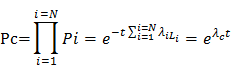 Интенсивность отказов всего последовательного соединения равна сумме интенсивностей отказов на каждом участке [1/час], где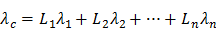 - протяженность каждого участка, [км].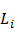  И, таким образом, чем выше значение интенсивности отказов системы, тем меньше вероятность безотказной работы. Параметр времени в этих выражениях всегда равен одному отопительному периоду, т.е. значение вероятности безотказной работы вычисляется как некоторая вероятность в конце каждого рабочего цикла (перед следующим ремонтным периодом). Интенсивность отказов каждого конкретного участка может быть разной, но самое главное, она зависит от времени эксплуатации участка (важно: не в процессе одного отопительного периода, а времени от начала его ввода в эксплуатацию). В нашей практике для описания параметрической зависимости интенсивности отказов мы применяем зависимость от срока эксплуатации, следующего вида, близкую по характеру к распределению Вейбулла:, где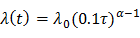 τ - срок эксплуатации участка [лет].Характер изменения интенсивности отказов зависит от параметра α: при α<1, онамонотонно убывает, при α>1 - возрастает; при α=1 функция принимает вид λ(t)=λ0=Const. λ0-это средневзвешенная частота (интенсивность) устойчивых отказов в конкретной системе теплоснабжения.Обработка значительного количества данных по отказам, позволяет использоватьследующую зависимость для параметра формы интенсивности отказов: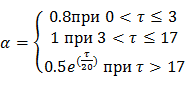 На рис. 9.1. приведен вид зависимости интенсивности отказов от срока эксплуатации участка тепловой сети. При ее использовании следует помнить о некоторых допущениях, которые были сделаны при отборе данных: она применима только тогда, когда в тепловых сетях существует четкое разделение на эксплуатационный и ремонтный периоды; в ремонтный период выполняются гидравлические испытания тепловой сети после каждого отказа.Рисунок 19 - Интенсивность отказов.5. По данным региональных справочников по климату о среднесуточных температурах наружного воздуха за последние десять лет строят зависимость повторяемости температур наружного воздуха (график продолжительности тепловой нагрузки отопления). При отсутствии этих данных зависимость повторяемости температур наружного воздуха для местоположения тепловых сетей принимают по данным СНиП 2.01.01.82 или Справочника «Наладка и эксплуатация водяных тепловых сетей». 6. С использованием данных о теплоаккумулирующей способности абонентских установок определяют время, за которое температура внутри отапливаемого помещения снизится до температуры, установленной в критериях отказа теплоснабжения. Отказ теплоснабжения потребителя – событие, приводящее к падению температуры в отапливаемых помещениях жилых и общественных зданий ниже +12 °С, в промышленных зданиях ниже +8 °С (СНиП 41-02-2003. Тепловые сети). Например, для расчета времени снижения температуры в жилом здании используют формулу: ,где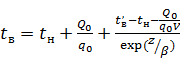 - внутренняя температура, которая устанавливается в помещении через время z в часах, после наступления исходного события, 0С;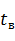 z – время, отсчитываемое после начала исходного события, ч;- температура в отапливаемом помещении, которая была в момент начала исходного события, 0С;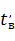 - температура наружного воздуха, усредненная на периоде времени z ,0С;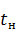 - подача теплоты в помещение, Дж/ч;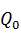 - удельные расчетные тепловые потери здания, Дж/(ч×0С);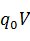 - коэффициент аккумуляции помещения (здания), ч.Для расчет времени снижения температуры в жилом задании до +12⁰С. привнезапном прекращении теплоснабжения эта формула при0имеет следующий вид: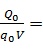   , где 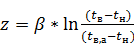 -внутренняя температура, которая устанавливается критерием отказа теплоснабжения (+120С для жилых зданий);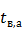 Расчет проводится для каждой градации повторяемости температуры наружноговоздуха, при коэффициенте аккумуляции жилого здания β=40 часов.7. На основе данных о частоте (потоке) отказов участков тепловой сети, повторяемости температур наружного воздуха и данных о времени восстановления (ремонта) элемента (участка, НС, компенсатора и т.д.) тепловых сетей определяют вероятность отказа теплоснабжения потребителя. 8. В случае отсутствия достоверных данных о времени восстановления теплоснабжения потребителей используются данные1 указанные в таблице нижеТаблица 68 - Перспективные показатели надежности систем теплоснабженияРазвитие системы централизованного теплоснабжения в соответствии с настоящей программой позволит повысить надежность централизованного теплоснабжения и достигнуть значения общего коэффициента надежности (0,83 уровня надёжной системы) за счет повышения надежности источника тепловой энергии, снижения доли ветхих сетей, установки ИТП у потребителей и т.д.11.2. Результат оценки вероятности отказа (аварийной ситуации) и безотказной (безаварийной) работы системы теплоснабжения по отношению к потребителям, присоединенным к магистральным и распределительным теплопроводамВероятность безотказной работы тепловых сетей котельной в Лесколовском СП соответствует допустимой согласно СНиП 41-02-2003 «Тепловые сети». Достаточно высокие показатели надежности связанны с наличием резервирования магистральных тепловых сетей;Для более точного определения и дальнейшего поддержания показателей надежности в пределах допустимого, рекомендуется:1.	Правильное и своевременное заполнение журналов, предписанных ПТЭ, а именно:А. оперативного журнала;Б. журнала обходов тепловых сетей;В. журнала учета работ по нарядам и распоряжениям;Г. pаявок потребителей. 2.	Для повышения надежности системы теплоснабжения, необходимо      своевременно проводить ремонты (плановые, по заявкам и пр.) основного и вспомогательного оборудования, а также тепловых сетей и оборудования на тепловых сетях.3.	Своевременная замена изношенных участков тепловых сетей и оборудования.4.	Проведения мероприятий по устранению затопления каналов, тепловых камер и подвалов домов.11.3. Результат оценки коэффициентов готовности теплопроводов к несению тепловой нагрузкиОценка коэффициентов готовности теплопроводов к несению тепловой нагрузки не выполнялась в связи с отсутствием статистических данных.11.4. Результат оценки недоотпуска тепловой энергии по причине отказов (аварийных ситуаций) и простоев тепловых сетей и источников тепловой энергииОценка недоотпуска тепловой энергии по причине отказов (аварийных ситуаций) и простоев тепловых сетей и источников тепловой энергии не выполнялась в связи с отсутствием статистических данных.Глава 12. Обоснование инвестиций в строительство, реконструкцию и техническое перевооружение12.1. Оценка финансовых потребностей для осуществления строительства, реконструкции и технического перевооружения источников тепловой энергии и тепловых сетейИсточники тепловой энергииДо 2035 года на территории МО «Лесколовское сельское поселение» в среднесрочном периоде планируется:  сохранение котельной № 51 (п. Осельки), осуществляющей в настоящее время теплоснабжение школы, с переводом котельной на природный газ и установкой ТГУ.сохранение котельной № 25 (ст. Пери) с установкой блок-модуля (для целей маневренного фонда), при этом предполагается переселение жителей 5 многоквартирных домов в новый МКД в д. Лесколово с подключением указанного МКД к централизованной системе теплоснабжения; Стоимость установки ТГУ на котельной № 51 и стоимость установки блок-модуля на котельной № 25 будет определена на этапе осуществления проектных работ. Тепловые сетиДо 2035 года на территории МО «Лесколовское сельское поселение» в среднесрочном периоде планируется:  реконструкция распределительных тепловых сетей централизованного теплоснабжения в деревне Лесколово, поселке Осельки по причине их физического износа; обеспечение централизованным теплоснабжением новых застроек многоквартирными малоэтажными жилыми домами в д. Лесколово и п. Осельки. При выполнении оценок финансовых потребностей для мероприятий по реконструкции и новому строительству тепловых сетей применялись укрупнённые нормативы удельной стоимости НЦС «81-02-13-2021» (Наружные тепловые сети), утвержденные Приказом Минстроя от 17.03.2021 года № 150/пр.  Объем капитальных вложений для перекладки тепловых сетей в д. Лесколово и пос. Осельки по причине их физического износа в текущих и прогнозных ценах, для строительства новых тепловых сетей представлены в таблицах ниже (Таблица 69 - Таблица 74). Таблица 69 - Объем капитальных вложений для перекладки тепловых сетей в д. Лесколово по причине их физического износа (в текущих ценах)Таблица 70 - Объем капитальных вложений для перекладки тепловых сетей в д. Лесколово по причине их физического износа (в прогнозных ценах)Таблица 71 - Объем капитальных вложений для перекладки тепловых сетей в пос. Осельки по причине их физического износа (в текущих ценах)Таблица 72 - Объем капитальных вложений для перекладки тепловых сетей в пос. Осельки по причине их физического износа (в прогнозных ценах)Таблица 73 - Объем капитальных вложений для нового строительства тепловых сетей для присоединения нового жилищного фонда (в текущих ценах)Таблица 74 - Объем капитальных вложений для нового строительства тепловых сетей для присоединения нового жилищного фонда (в прогнозных ценах)12.2. Обоснованные предложения по источникам инвестиций, обеспечивающих финансовые потребности для осуществления строительства, реконструкции и технического перевооружения источников тепловой энергии и тепловых сетейФинансирование мероприятий по строительству, реконструкции и техническому перевооружению источников тепловой энергии и тепловых сетей может осуществляться из двух основных групп источников: бюджетных и внебюджетных.Бюджетное финансирование указанных проектов осуществляется из бюджета Российской Федерации, бюджетов субъектов Российской Федерации и местных бюджетов в соответствии с Бюджетным кодексом РФ и другими нормативно- правовыми актами.Дополнительная государственная поддержка может быть оказана в соответствии с законодательством о государственной поддержке инвестиционной деятельности, в том числе при реализации мероприятий по энергосбережению и повышению энергетической эффективности.Внебюджетное финансирование осуществляется за счет собственных средств теплоснабжающих и теплосетевых предприятий, состоящих из прибыли и амортизационных отчислений.В соответствии с действующим законодательством и по согласованию с органами тарифного регулирования в тарифы теплоснабжающих и теплосетевых организаций может включаться инвестиционная составляющая, необходимая для реализации указанных выше мероприятий.Финансирование инвестиционных мероприятий (перекладку тепловых сетей) ориентировочно будет осуществляться в рамках инвестиционной составляющей ООО «ГТМ-Теплосервис» (за счет амортизационных отчислений и нормативной прибыли), полученной как надбавка к текущим установленным тарифам. 12.3. Расчет экономической эффективности инвестиций.Предполагается, что в результате реализации инвестиционных мероприятий будет иметь место экономический эффект в виде ежегодного снижения затрат на топливо по котельным № 22 и № 8 за счет снижения уровня потерь тепловой энергии в тепловых сетях, снижения необходимого уровня выработки тепла и, соответственно, снижения расходов на топливо (природный газ).12.4. Расчет ценовых (тарифных) последствий для потребителей при реализации программ строительства, реконструкции и технического перевооружения систем теплоснабженияВ настоящее время по Лесколовскому СП не утверждена инвестиционная программа ТСО, вследствие чего прогноз экономического тарифа на тепловую энергию формируется исходя из утвержденных тарифов (до 2024 года) и далее в соответствии с прогнозными индексами роста (Таблица 75 - Таблица 76).Таблица 75 - Прогноз экономически обоснованного тарифа на тепловую энергию для потребителей по Лесколовскому СП (тарифная зона – котельная № 22)Таблица 76 - Прогноз экономически обоснованного тарифа на тепловую энергию для потребителей по Лесколовскому СП (тарифная зона – котельные кроме котельной № 22)Глава 13. Индикаторы развития системы теплоснабжения поселения13.1. Количество прекращений подачи тепловой энергии, теплоносителя в результате технологических нарушений на тепловых сетяхВ соответствии с п. 8 постановления Правительства РФ от 16.05.2014 № 452, плановые значения показателей надежности объектов теплоснабжения, определяемые количеством прекращений подачи тепловой энергии, рассчитываются исходя из фактического количества прекращений подачи тепловой энергии за год, предшествующий году реализации инвестиционной программы, и планового значения протяженности тепловых сетей (мощности источников тепловой энергии), вводимых в эксплуатацию, реконструируемых и модернизируемых в соответствии с инвестиционными программами теплоснабжающих организаций, в соответствии с п. 15 и 16 Правил.Плановые значения показателей надежности объектов теплоснабжения, определяемые количеством прекращений подачи тепловой энергии в результате технологических нарушений на тепловых сетях на 1 км тепловых сетей в целом по теплоснабжающей организации (Pп сети от tn) рассчитываются (п. 15 постановления Правительства РФ от 16.05.2014 № 452) по формуле:,где  – фактическое количество прекращений подачи тепловой энергии, причиной которых явились технологические нарушения на тепловых сетях, за год, предшествующий году начала реализации инвестиционной программы, ед.; – суммарная протяженность тепловой сети в двухтрубном исчислении за год, предшествующий году начала реализации инвестиционной программы, км; – общая протяженность тепловых сетей в двухтрубном исчислении в году, соответствующем году реализации инвестиционной программы, км; – суммарная протяженность строящихся, реконструируемых и модернизируемых тепловых сетей в двухтрубном исчислении, вводимых в эксплуатацию в соответствующем году реализации инвестиционной программы, км.В связи с отсутствием данных по количеству прекращений подачи тепловой энергии, причиной которых явились технологические нарушения на тепловых сетях плановые значения показателей надежности с 2021 по 2035 годы Pп сети = 0   (ед.)/(км∙год)13.2. Количество прекращений подачи тепловой энергии, теплоносителя в результате технологических нарушений на источниках тепловой энергииПлановые значения показателей надежности объектов теплоснабжения, определяемые количеством прекращений подачи тепловой энергии в результате технологических нарушений на источниках тепловой энергии на 1 Гкал/час установленной мощности (Pп ист от tn) в целом по теплоснабжающей организации рассчитываются (п. 16 постановления Правительства РФ от 16.05.2014 № 452) по формуле:,где  – фактическое количество прекращений подачи тепловой энергии, причиной которых явились технологические нарушения на источниках тепловой энергии, за год, предшествующий году начала реализации инвестиционной программы, ед.; – общая установленная мощность источников тепловой энергии, за год, предшествующий году начала реализации инвестиционной программы, Гкал/час; – общая установленная мощность источников тепловой энергии в году, соответствующем году реализации инвестиционной программы, Гкал/час; – суммарная установленная мощность строящихся, реконструируемых и модернизируемых источников тепловой энергии, вводимых в эксплуатацию в соответствующем году реализации инвестиционной программы, Гкал/час.В связи с отсутствием данных по количеству прекращений подачи тепловой энергии, причиной которых явились технологические нарушения на источниках тепловой энергии, плановые значения показателей надежности с 2021 по 2039 годы Pп ист = 0 13.3. Удельный расход условного топлива на единицу тепловой энергии, отпускаемой с коллекторов источников тепловой энергииУдельный расход условного топлива на единицу тепловой энергии, отпускаемой с коллекторов котельной в Лесколовском СП в 2021 году составляет:по котельной № 22 - 154,40 кг.у.т./Гкал;по котельной № 8 – 156,01 кг.у.т./Гкал;по котельной № 25 – 296,28 кг.у.т./Гкал;по котельной № 51 – 213,35 кг.у.т./Гкал.13.4. Отношение величины технологических потерь тепловой энергии, теплоносителя к материальной характеристике тепловой сети.Отношение величины технологических потерь тепловой энергии к материальной характеристике тепловой сети на 2021 год составляет 2753,08 Гкал/год / 536,935 кв.м. = 5,1280 Гкал/кв.м.13.5. Коэффициент использования установленной тепловой мощности.Коэффициент использования установленной тепловой мощности (КИУТМ) на котельных в Лесколовском СП не применим.13.6. Удельная материальная характеристика тепловых сетей, приведенная к расчетной тепловой нагрузке.Удельная материальная характеристика тепловых сетей, приведенная к расчетной тепловой нагрузке на 2021 год составляет 536,935 кв.м./15,633 Гкал/час = 34,347 кв.м./Гкал/час. 13.7. Доля тепловой энергии, выработанной в комбинированном режиме (как отношение величины тепловой энергии, отпущенной из отборов турбоагрегатов, к общей величине выработанной тепловой энергии в границах поселения).Поскольку котельные в Лесколовском СП производят только тепловую энергию, доля тепловой энергии, выработанной в комбинированном режиме составляет 0%. 13.8. Удельный расход условного топлива на отпуск электрической энергии.по котельной № 22 - 38,23 кВт*ч/Гкал;по котельным № 8, 25 и 51 – 22,81 кВт*ч/Гкал (единый показатель по тарифной зоне);13.9. Коэффициент использования теплоты топлива (только для источников тепловой энергии, функционирующих в режиме комбинированной выработки электрической и тепловой энергии).Поскольку котельные в Лесколовском СП производят только тепловую энергию, коэффициент использования теплоты топлива не применим.13.10. Доля отпуска тепловой энергии, осуществляемого потребителям по приборам учета, в общем объеме отпущенной тепловой энергии.Информация о доли отпуска тепловой энергии, осуществляемого потребителям по приборам учета, в общем объеме отпущенной тепловой энергии, отсутствует.13.11. Отношение материальной характеристики тепловых сетей, реконструированных за год, к общей материальной характеристике тепловых сетей (фактическое значение за отчетный период и прогноз изменения при реализации проектов, указанных в утвержденной схеме теплоснабжения) (для каждой системы теплоснабжения, а также для поселения).В 2021 году составляет 0,00718.13.12. Отношение установленной тепловой мощности оборудования источников тепловой энергии, реконструированного за год, к общей установленной тепловой мощности источников тепловой энергии (фактическое значение за отчетный период и прогноз изменения при реализации проектов, указанных в утвержденной схеме теплоснабжения) (для поселения)В 2021 году составляет 0,00313.Глава 14. Ценовые (тарифные) последствияВ настоящее время по Лесколовскому СП не утверждена инвестиционная программа ТСО, вследствие чего прогноз экономического тарифа на тепловую энергию формируется исходя из утвержденных тарифов и далее в соответствии с прогнозными индексами роста (Таблица 77 - Таблица 78).Таблица 77 - Прогноз экономически обоснованного тарифа на тепловую энергию для потребителей по Лесколовскому СП (тарифная зона – котельная № 22)Таблица 78 - Прогноз экономически обоснованного тарифа на тепловую энергию для потребителей по Лесколовскому СП (тарифная зона – котельные кроме котельной № 22)Глава 15. Реестр единых теплоснабжающих организаций 15.1. Реестр систем теплоснабжения, содержащий перечень теплоснабжающих организаций, действующих в каждой системе теплоснабжения, расположенных в границах поселения, городского округа, города федерального значения.По результатам разработки Схемы теплоснабжения Реестр систем теплоснабжения для утверждения единых теплоснабжающих организаций Лесколовского СП Всеволожского МР Ленинградской области включает четыре изолированные системы теплоснабжения (Таблица 79). Границы систем теплоснабжения определены для источника тепловой энергии и теплопотребляющих установок, технологически соединенных тепловыми сетями, введенных в эксплуатацию в установленном порядке, по состоянию на дату утверждения настоящей схемы.Таблица 79 - Реестр систем теплоснабжения, содержащий перечень теплоснабжающих организаций, действующих в каждой системе теплоснабжения, расположенных в границах Лесколовского СП. Информация о поданных теплоснабжающими организациями заявках на присвоение статуса единой теплоснабжающей организации15.2. Реестр единых теплоснабжающих организаций, содержащий перечень систем теплоснабжения, входящих в состав единой теплоснабжающей организации.В Лесколовском СП функционирует одна теплоснабжающая организация – ООО «ГТМ-Теплосервис». В состав ЕТО ООО «ГТМ-Теплосервис» входит 4 системы теплоснабжения, территориально расположенные в границах Лесколовского СП. 15.3. Основания, в том числе критерии, в соответствии с которыми теплоснабжающая организация определена единой теплоснабжающей организациейВ соответствии со статьей 4 (пункт 2) Федерального закона от 27 июля 2010 г. № 190-ФЗ "О теплоснабжении" Правительство Российской Федерации сформировало новые Правила организации теплоснабжения. В правилах, утвержденных Постановлением Правительства РФ, предписаны права и обязанности теплоснабжающих и теплосетевых организаций, иных владельцев источников тепловой энергии и тепловых сетей, потребителей тепловой энергии в сфере теплоснабжения. Из условий повышения качества обеспечения населения тепловой энергией в них предписана необходимость организации единых теплоснабжающих организаций (ЕТО). При разработке схемы теплоснабжения предусматривается включить в нее обоснование соответствия организации, предлагаемой в качестве единой теплоснабжающей организации, требованиям, установленным Постановлениями Правительства от 22 февраля 2012 г. № 154 и от 8 августа 2012 г. №808.Основные положения по организации ЕТО в соответствии с Правилами заключаются в следующем.1. Статус    единой    теплоснабжающей    организации    присваивается теплоснабжающей и (или) теплосетевой организации решением федерального органа исполнительной власти (Министерством энергетики Правительства РФ) при утверждении схемы теплоснабжения.2.  Для   присвоения   организации   статуса   единой   теплоснабжающей организации лица, владеющие на праве собственности или ином законном основании источниками тепловой энергии и (или) тепловыми сетями, подают в уполномоченный орган в течение одного месяца с даты опубликования (размещения) в установленном порядке проекта схемы теплоснабжения, а также с даты опубликования (размещения) сообщения заявку на присвоение организации статуса единой теплоснабжающей организации с указанием зоны ее деятельности. К заявке прилагается бухгалтерская отчетность, составленная на последнюю отчетную дату перед подачей заявки, с отметкой налогового органа о ее принятии. Уполномоченные органы обязаны в течение 3 рабочих дней с даты окончания срока для подачи заявок разместить сведения о принятых заявках на официальном сайте.3. В случае если в отношении одной зоны деятельности единой теплоснабжающей организации подана 1 заявка от лица, владеющего на праве собственности или ином законном основании источниками тепловой энергии и (или) тепловыми сетями в соответствующей зоне деятельности единой теплоснабжающей организации, то статус единой теплоснабжающей организации присваивается указанному лицу.4.	Критериями определения единой теплоснабжающей организации являются:  владение на праве собственности или ином законном основании источниками тепловой энергии с наибольшей рабочей тепловой мощностью и (или) тепловыми сетями с наибольшей емкостью в границах зоны деятельности единой теплоснабжающей организации; 	размер собственного капитала;   способность в лучшей мере обеспечить надежность теплоснабжения в соответствующей системе теплоснабжения.Показатели рабочей мощности источников тепловой энергии и емкости тепловых сетей определяются на основании данных схемы (проекта схемы) теплоснабжения.5.  Способность в лучшей мере обеспечить надежность теплоснабжения в соответствующей системе теплоснабжения определяется наличием у организации технических возможностей и квалифицированного персонала по наладке, мониторингу, диспетчеризации, переключениям и оперативному управлению гидравлическими и температурными режимами системы теплоснабжения и обосновывается в схеме теплоснабжения.6.  В случае если организациями не подано ни одной заявки на присвоение статуса единой теплоснабжающей организации, статус единой теплоснабжающей организации присваивается организации, владеющей в соответствующей зоне деятельности источниками тепловой энергии с наибольшей рабочей тепловой мощностью и (или) тепловыми сетями с наибольшей тепловой емкостью.7. Единая теплоснабжающая организация при осуществлении своей деятельности обязана: заключать и   исполнять договоры   теплоснабжения с   любыми обратившимися к ней потребителями тепловой энергии, теплопотребляющие установки которых находятся в данной системе теплоснабжения при условии соблюдения указанными потребителями, выданных им в соответствии с законодательством о градостроительной деятельности технических условий подключения к тепловым сетям;    заключать и исполнять договоры поставки тепловой энергии (мощности) и (или) теплоносителя в отношении объема тепловой нагрузки, распределенной в соответствии со схемой теплоснабжения;   заключать и исполнять договоры оказания услуг по передаче тепловой энергии, теплоносителя в объеме, необходимом для обеспечения теплоснабжения потребителей тепловой энергии с учетом потерь тепловой энергии, теплоносителя при их передаче.8.   В проекте схемы теплоснабжения должны быть определены границы зон деятельности единой теплоснабжающей организации (организаций). Границы зоны (зон) деятельности единой теплоснабжающей организации (организаций) определяются границами системы теплоснабжения. Они могут быть изменены в следующих случаях: подключение к системе теплоснабжения новых теплопотребляющих установок, источников тепловой энергии или тепловых сетей, или их отключение от системы теплоснабжения; 	технологическое объединение или разделение систем теплоснабжения. Сведения об изменении границ зон деятельности единой теплоснабжающейорганизации, а также сведения о присвоении другой организации статуса единой теплоснабжающей организации подлежат внесению в схему теплоснабжения при ее актуализации.На сегодняшний день на территории МО «Лесколовское СП»  осуществляет теплоснабжение одна теплоснабжающая организация: ООО «ГТМ-Теплосервис».Таким	образом, на основании критериев определения единой теплоснабжающей организации, установленных в проекте правил организации теплоснабжения, утверждаемых Правительством Российской Федерации, на территории муниципального образования предлагается определить единую теплоснабжающую организацию – ОО «ГТМ-Теплосервис».15.4. Заявки теплоснабжающих организаций, поданные в рамках разработки проекта схемы теплоснабжения (при их наличии), на присвоение статуса единой теплоснабжающей организацииИнформация о поданных теплоснабжающими организациями заявках на присвоение статуса единой теплоснабжающей организации отсутствует.15.5. Описание границ зон деятельности единой теплоснабжающей организации (организаций)Описание границ зон деятельности единой теплоснабжающей организации (организаций) представлено выше в п. 15.1.Глава 16. Реестр проектов схемы теплоснабжения16.1. Перечень мероприятий по строительству, реконструкции или техническому перевооружению источников тепловой энергииДо 2035 года на территории МО «Лесколовское сельское поселение» в среднесрочном периоде планируется:  сохранение котельной № 51 (п. Осельки), осуществляющей в настоящее время теплоснабжение школы, с переводом котельной на природный газ и установкой ТГУ.сохранение котельной № 25 (ст. Пери) с установкой блок-модуля (для целей маневренного фонда), при этом предполагается переселение жителей 5 многоквартирных домов в новый МКД в д. Лесколово с подключением указанного МКД к централизованной системе теплоснабжения; Стоимость установки ТГУ на котельной № 51 и стоимость установки блок-модуля на котельной № 25 будет определена на этапе осуществления проектных работ. 16.2. Перечень мероприятий по строительству, реконструкции и техническому перевооружению тепловых сетей и сооружений на них.Для обеспечения перспективных приростов тепловой нагрузки предполагается: по д. Лесколово строительство около 70 пог. м тепловых сетей (в 2-хтрубном исчислении) в канальной прокладке в 2025 году;по пос. Осельки строительство около 55 пог. м тепловых сетей (в 2-хтрубном исчислении) в канальной прокладке в 2027 году.Кроме того, в соответствии с проводимыми полевыми и камеральными техническими обследованиями тепловых сетей в Лесколовском СП, специалистами ООО «ГТМ-Теплосервис» выявлены участки тепловых сетей с наибольшим уровнем износа, которые исчерпали свой эксплуатационный ресурс и требуют перекладку. В том числе: перекладка тепловых сетей протяженностью 1627,0 пог.м. в д. Лесколово (в 2-хтрубном исчислении) по причине исчерпания эксплуатационного ресурса в 2023-2030 годах;перекладка тепловых сетей протяженностью 596,0 пог.м. в пос. Осельки (в 2-хтрубном исчислении) по причине исчерпания эксплуатационного ресурса в 2023-2030 годах.16.3. Перечень мероприятий, обеспечивающих переход от открытых систем теплоснабжения (горячего водоснабжения) на закрытые системы горячего водоснабженияПредполагается строительство 18 ИТП единичной тепловой нагрузкой 0,5 Гкал/час и с суммарной присоединенной нагрузкой 8,7 Гкал/час. Глава 17. Замечания и предложения к проекту схемы теплоснабжения17.1. Перечень всех замечаний и предложений, поступивших при разработке, утверждении и актуализации схемы теплоснабжения.Замечаний и предложений к проекту актуализированной схемы теплоснабжения схемы не поступало.17.2. Ответы разработчиков проекта схемы теплоснабжения на замечания и предложения.Замечаний и предложений к проекту актуализированной схемы теплоснабжения схемы не поступало.17.3. Перечень учтенных замечаний и предложений, а также реестр изменений, внесенных в разделы схемы теплоснабжения и главы обосновывающих материалов к схеме теплоснабжения.Замечаний и предложений к проекту актуализированной схемы теплоснабжения схемы не поступало.Глава 18. Сводный том изменений, выполненных в доработанной и (или) актуализированной схеме теплоснабженияИзменения, выполненные в актуализированной схеме теплоснабжения, касаются исключения мероприятий по реконструкции котельной и перекладке тепловых сетей, которые были запланированы к реализации в 2019-2021 годах и были фактически выполнены. В данной актуализированной схеме теплоснабжения инвестиционные мероприятия по реконструкции котельной и перекладке тепловых сетей представлены с учетом исключения запланированных и реализованных мероприятий (по перекладке тепловых сетей). Список использованных источниковФедеральный закон от 27.07.2010 №190-ФЗ «О теплоснабжении».Постановление Правительства РФ от 22 Февраля 2012 г.  №154 «О требованиях к схемам теплоснабжения, порядку их разработки и утверждения».Методика определения потребности в топливе, электрической энергии и воде при производстве и передаче тепловой энергии и теплоносителей в системах коммунального теплоснабжения МДК 4-05.2004.Инструкция по организации в Минэнерго России работы по расчету и обоснованию нормативов технологических потерь при передаче тепловой энергии, утвержденной приказом Минэнерго России 30.12.2008 г. № 235.Нормы проектирования тепловой изоляции для трубопроводов и оборудования электростанций и тепловых сетей. – М.: Государственное энергетическое издательство, 1959.СНиП 2.04.14-88. Тепловая изоляция оборудования и трубопроводов. – М.: ЦИТП Госстроя СССР, 1989.СНиП        2.04.14-88*.        Тепловая        изоляция        оборудования        и трубопроводов/Госстрой России. – М.: ГУП ЦПП, 1998.Проект приказа Министра энергетики и Министра регионального развития РФ «Об утверждении методических рекомендаций по разработке схем теплоснабжения».Проект приказа  Министра регионального развития  РФ  «Об  утверждении Методических указаний по расчету уровня надёжности и качества поставляемых товаров, оказываемых услуг для организаций, осуществляющих деятельность по производству и (или) передаче тепловой энергии».ГОСТ Р 53480 – 2009 «Надежность в технике. Термины и определения», разработанный ФГУП «ВНИИНМАШ».СНиП 41-02-2003	«Тепловые	сети».	МДС 41-6.2000 «Организационно-методические рекомендации по подготовке к проведению отопительного периода и повышению надежности систем коммунального  теплоснабжения  в   городах   и   населенных   пунктах   РФ».   РАО «Роскоммунэнерго».МДК 4-01.2001 «Методические рекомендации по техническому расследованию и учету технологических нарушений в системах коммунального энергоснабжения и работе энергетических организаций жилищно-коммунального комплекса» (Утверждены приказом Госстроя России от 20.08.01 № 191).РД 10 ВЭП –  2006  «Методические  основы  разработки  схем теплоснабжения поселений и промышленных узлов РФ». ОАО «Объединением ВНИПИЭнергопром» (в развитие СНиП 41-02-2003 «Тепловые сети»);Надежность систем энергетики и их оборудования: Справочное издание в 4 т. Т. 4 Надежность систем теплоснабжения / Е.В. Сеннова, А.В. Смирнов, А.А. Ионин и др. – Новосибирск: Наука, 2000.Соколов  Е.Я.  Теплофикация  и  тепловые  сети.  Москва.  Издательство МЭИ, 2001.Министерство энергетики РФ. Агентство по прогнозированию балансов в электроэнергетике. Сценарные условия развития электроэнергетики России на период до 2030 года.Генеральная схема размещения объектов электроэнергетики России до 2020 года с учетом перспективы до 2030 годаДубовский С.В., Бабин М.Е., Левчук А.П., Рейсиг В.А. Границы экономической целесообразности централизации и децентрализации теплоснабженияВолкова  Е.А.,  Панкрушина  Т.Г.,  Шульгина  В.С.  Эффективность некрупных коммунально-бытовых ТЭЦ и рациональные области их применения. – Электрические станции.- № 7.- 2010 г.Экспресс-анализ зависимости эффективности транспорта тепла от удаленности потребителей. Новости теплоснабжения.- N 6.-2006 г.МДС 41-6.2000 «Организационно-методические рекомендации по подготовке к проведению отопительного периода и повышению надежности систем коммунального теплоснабжения в городах и населенных пунктах РФ», разработанные РАО «Роскоммунэнерго».МДК 4-01.2001 «Методические рекомендации по техническому расследованию и учету технологических нарушений в системах коммунального энергоснабжения и работе энергетических организаций жилищно-коммунального комплекса» (Утверждены приказом Госстроя России от 20.08.01 № 191).«Методические рекомендации по определению технического состояния систем теплоснабжения, горячего водоснабжения, холодного водоснабжения и водоотведения», утвержденные заместителем Министра регионального развития РФ 25.04.2012 г.РД 153-34.0-20.518-2003 «Типовая инструкция по защите трубопроводов тепловых сетей от наружной коррозии».Методические рекомендации по оценке эффективности инвестиционных проектов: (вторая редакция) / М-во экон. РФ, М-во фин. РФ, ГК по стр-ву, архит. и жил. Политике; рук.авт. кол.: Косов В.В., Лившиц В.Н., Шахназаров А.Г. – М.: ОАО «НПО Изд-во» «Экономика», 2000.Методика  оценки  экономической  эффективности  инвестиционных проектов в форме капитальных вложений. – Утверждена Временно исполняющим обязанности Председателя Правления ОАО «Газпром» С.Ф. Хомяковым. № 01/07-99 от 9 сентября 2009 г.Методические  рекомендации  по  применению  унифицированных подходов к оценке экономической эффективности инвестиционных проектов ОАО«Газпром» в области тепло- и электроэнергетики. – Р Газпром № 01/350-2008. – М., 2009.Сценарные условия долгосрочного прогноза социально-экономического развития Российской Федерации до 2030 года. Министерство экономического развития РФ, http://www.economy.gov.ru.Индексы изменения сметной стоимости строительно-монтажных работ видам строительства и пусконаладочных работ, определяемых с применением федеральных и территориальных единичных расценок на 2-ой квартал 2019 г.Об организации теплоснабжения в Российской Федерации и о внесении изменений в некоторые акты Правительства Российской Федерации. Постановление Правителььтва РФ от 8 августа 2012 г. N 808.СОГЛАСОВАНО:Генеральный директорООО «Эпицентр»_____________________А.С. ДяченкоУТВЕРЖДАЮ:Глава Администрации муниципального образования «Лесколовское сельское поселение» Всеволожского муниципального района Ленинградской области_________________ «___» ________________2022 г.«___» ______________ 2022 г.Показатель Месяц Месяц Год 010203040506070809101112Средне месячная температура-7,8-7,8-3,93,19,815,017,816,010,94,9-0,3-5,04,4НаименованиеХарактеристикаПримечаниеСтатусМуниципальное образование «Лесколовское сельское поселение»Образовано 1 января 2006 г. на основании устава муниципального образования «Лесколовское сельское поселение»Административный центрд. Верхние ОселькиОбразовано 1 января 2006 г. на основании устава муниципального образования «Лесколовское сельское поселение»Географические координаты60°16′01″ с. ш.30°27′25″ в. д.Собственные измерения(Картографический портал Росрегистрации)Численность населения на 01.01.2022 г., чел.11028Лесколовское сельское поселение — Википедия (ru.wikipedia.org)Площадь территории поселения, кв. км.163,0Паспорт городаНаименованиеНаименование предприятия, эксплуатирующего источники тепловой энергииВид топливаУстановленная мощность,Гкал/часКотельная №22
(д. Лесколово)ООО «ГТМ - Теплосервис»Газ природный17,63Котельная №51 (п. Осельки)ООО «ГТМ - Теплосервис»Уголь0,172Котельная №8 (п. Осельки)ООО «ГТМ - Теплосервис»Газ природный6,54Котельная №25 (ст. Пери)ООО «ГТМ - Теплосервис»Уголь1,005ИТОГО25,347Наименование оборудования, тип, маркаГод вводаКол- воПроизводительность (паспортная) по продуктуКотельная №22 (д. Лесколово)Котельная №22 (д. Лесколово)Котельная №22 (д. Лесколово)Котельная №22 (д. Лесколово)Котел ВА-8000-115-06200526,87 Гкал/чКотел ВА-4500-115-06200513,87 Гкал/чСетевой насос NK 100-250BAQE-90KW20053231 м3/часПодпиточный насос CR 32-32005330 м3/часНасос первичного контура NK 80-160/15620054-Рециркуляционный насос котла ВА-800020052-Рециркуляционный насос котла ВА-450020051-Насос рабочей воды CR-15-520052-Насос деаэрированной воды ТРД-65-240/420052-Насос химочищенной воды CR-32-3-220052-Насос холодной воды CR-32-3-220052-Насос дренажный НМШ 5-25-4,0/4Б-120051-Насос дизельного топлива НМШФ2-40-1,6/4Б 20051-Насос мазутного контура TPD-50-290/220051-Насос перекачивающий Ш 40 4Б-19,5/4Б-3120052-Насос подачи мазута в котельную НМШ 5-25-4.0/10-520052-Насос дозирующий DLX-pH-R-CL/MB201015 л/часПластинчатый теплообменник для подогрева сетевой воды M15-BFG8200543,6 Гкал/чПластинчатый теплообменник для подогрева воды перед химводоочисткой M10-MFM20051-Пластинчатый теплообменник для подогрева воды перед деаэратором MG-FG20051-Теплообменник рабочей воды T5-MFG20051-Пластинчатый теплообменник GCP-051-H-5-P-176200914,2 Гкал/чПластинчатый теплообменник Ридан НН №62-О/С-16200814,0 Гкал/чВодоподготовительная установка20051-Деаэрационная установка20051-Блок-модуль подогрева мазута МПТ-12-220055-Фильтр грубой очистки мазута (д. 150)20052-Фильтр грубой очистки мазута (д. 100)20052-Фильтр грубой очистки мазута (д. 32)20052-Теплообменник М6-FM20052-Установка по очистке замазученных вод20051-Частотный регулятор20051-Котельная №51 (п. Осельки)*Котельная №51 (п. Осельки)*Котельная №51 (п. Осельки)*Котельная №51 (п. Осельки)*Котел КВр-0,1-95200420,2 Гкал/чСетевой насос К 160/3020022-Котельная №8 (п. Осельки)*Котельная №8 (п. Осельки)*Котельная №8 (п. Осельки)*Котельная №8 (п. Осельки)*Котел GKS Dynaterm201532,14 Гкал/ч (2 котла), 1,72 Гкал/час (1 котел)Сетевой насос К 100-65-200А-290 м3/чПодпиточный насос К 90/55-1-Вентилятор поддува ВЦ 14-4619891-Котельная №25 (ст. Пери)*Котельная №25 (ст. Пери)*Котельная №25 (ст. Пери)*Котельная №25 (ст. Пери)*Котел КВТ-0,63200410,54 Гкал/чКотел НИИСТУ-5200410,465 Гкал/чСетевой насос-2-Наименование котельнойТип котловВид топливаСрок ввода в эксплуатацию котлаСистема теплоснабженияКотельная №22
(д. Лесколово)Водогрейные:ВА-4500 ВА-8000   ВА-8000Газ природный200520052005Открытая, двухтрубнаяКотельная №51 
(д. Осельки)Водогрейные:КВр-0,1Уголь20042004Открытая, двухтрубнаяКотельная №8 (д. Осельки)Водогрейные:GKS DynatermГаз природный2015Закрытая, четырехтрубнаяКотельная №25 (ст. Пери)Водогрейные:КВТ-0,63НИИСТУ-5Уголь20042004Закрытая, двухтрубнаяКотельнаяУстановленная мощность котлов,Гкал/часВыработка тепловой энергии за 2021 год, ГкалЧисло часов использования тепловой мощности, часКотельная №22
(д. Лесколово)20,5026464,86538,24Котельная №51
(п. Осельки)0,47322,83270,93Котельная №8 
(п. Осельки)7,608883,021 700Котельная №25 
(ст. Пери)1,17489,31741,2№ п/пТип котлоагрегатовУстановленная мощность (по паспортным данным котлоагрегатов),Гкал/часКотельная №22 (д. Лесколово)1ВА-45003,872ВА-80006,883ВА-80006,88ИТОГО:17,63Котельная №51 (п. Осельки)1КВр-0,1 0,0862КВр-0,10,086ИТОГО:0,172Котельная №8 (п. Осельки)1GKS Dynaterm 2,41GKS Dynaterm2,41GKS Dynaterm1,72ИТОГО:6,54Котельная №25 (ст. Пери)1КВТ-0,630,5402НИИСТ У-50,465ИТОГО:1,005КотельнаяУстановленная мощность котельной, Гкал/часРасход т/энергии на с/н,Гкал за 2022 годКотельная №22
(д. Лесколово)17,63632,53Котельная №51 
(д. Осельки)0,1727,22Котельная №8 
(д. Осельки)6,54198,48Котельная №25 
(ст. Пери)1,00510,94НаименованиеЕд. из.Характеристика тепловых сетейКотельная №22 (д. Лесколово)Котельная №22 (д. Лесколово)Котельная №22 (д. Лесколово)Источник теплоснабжения, связанный с тепловыми сетямиКотельная №22 (д. Лесколово)Наименование предприятия, эксплуатирующего тепловые сетиООО «ГТМ - Теплосервис»Вид тепловых сетей (централизованный или локальный)централизованные т/сПротяженность трубопроводов тепловых сетей в 2х трубном исчислениим4 978,0Тип теплоносителя и его параметрыоСВода90/70Способ прокладкиПодземная канальная, подземная бесканальная, воздушная, подвальнаяПериодичность и параметры испытаний (гидравлических, температурных, на тепловые потери)лет1. Гидравлические испытания проводятся ежегодно после окончания отопительного сезона.2. Температурные испытания проводятся в конце отопительного сезона.Котельная №51 (п. Осельки)Котельная №51 (п. Осельки)Котельная №51 (п. Осельки)Источник теплоснабжения, связанный с тепловыми сетямиКотельная №51 (д. Осельки)Наименование предприятия, эксплуатирующего тепловые сетиООО «ГТМ - Теплосервис»Вид тепловых сетей (централизованный или локальный)централизованные т/сПротяженность трубопроводов тепловых сетей в 2х трубном исчислениим10,0Тип теплоносителя и его параметрыоС80/65Способ прокладкиНадземная/подземнаяПериодичность и параметры испытаний (гидравлических, температурных, на тепловые потери)лет1. Гидравлические испытания проводятся ежегодно после окончания отопительного сезона.2. Температурные испытания проводятся в конце отопительного сезона.Котельная №8 (п. Осельки)Котельная №8 (п. Осельки)Котельная №8 (п. Осельки)Источник теплоснабжения, связанный с тепловыми сетямиКотельная №8 (д. Осельки)Наименование предприятия, эксплуатирующего тепловые сетиООО «ГТМ - Теплосервис»Вид тепловых сетей (централизованный или локальный)централизованные т/сПротяженность трубопроводов тепловых сетей в 2х трубном исчислениим1 696 – сети отопления1358 – сети ГВСТип теплоносителя и его параметрыоСВода80/65Способ прокладкиПодземная канальная, подземная бесканальная, воздушная, подвальнаяПериодичность и параметры испытаний (гидравлических, температурных, на тепловые потери)лет1. Гидравлические испытания проводятся ежегодно после окончания отопительного сезона.2. Температурные испытания проводятся в конце отопительного сезона.Котельная №25 (ст. Пери)Котельная №25 (ст. Пери)Котельная №25 (ст. Пери)Источник теплоснабжения, связанный с тепловыми сетямиКотельная №25 (ст. Пери)Наименование предприятия, эксплуатирующего тепловые сетиООО «ГТМ - Теплосервис»Вид тепловых сетей (централизованный или локальный)централизованные т/сПротяженность трубопроводов тепловых сетей в 2х трубном исчислениим297,0Тип теплоносителя и его параметрыоСВода80/65Способ прокладкиПодземная канальнаяПериодичность и параметры испытаний (гидравлических, температурных, на тепловые потери)лет1. Гидравлические испытания проводятся ежегодно после окончания отопительного сезона.2. Температурные испытания проводятся в конце отопительного сезона.Описание нормативов технологических затрат и потерь при передаче тепловой энергии, включаемых в расчет отпущенной тепловой энергииК нормативам технологических потерь при передаче тепловой энергии относятся потери и затраты энергетических ресурсов, обусловленные техническим состоянием теплопроводов и оборудования и техническими решениями по надежному обеспечению потребителей тепловой энергией и созданию безопасных условий эксплуатации тепловых сетей, а именно:1) потери и затраты теплоносителя (м3) в пределах установленных норм;2) потери тепловой энергии теплопередачей через теплоизоляционные конструкции теплопроводов и с потерями и затратами теплоносителя (Гкал);К нормируемым технологическим затратам теплоносителя относятся:1) затраты теплоносителя на заполнение трубопроводов тепловых сетей перед пуском после плановых ремонтов и при подключении новых участков тепловых сетей;2) технологические сливы теплоносителя средствами автоматического регулирования теплового и гидравлического режима, а также защиты оборудования;3) технически обоснованные затраты теплоносителя на плановые эксплуатационные испытания тепловых сетей и другие регламентные работы.К нормируемым технологическим потерям теплоносителя относятся технически неизбежные в процессе передачи и распределения тепловой энергии потери теплоносителя с его утечкой через не плотности в арматуре и трубопроводах тепловых сетей в пределах, установленных правилами технической эксплуатации электрических станций и сетей, а также правилами технической эксплуатации тепловых энергоустановокК нормативам технологических потерь при передаче тепловой энергии относятся потери и затраты энергетических ресурсов, обусловленные техническим состоянием теплопроводов и оборудования и техническими решениями по надежному обеспечению потребителей тепловой энергией и созданию безопасных условий эксплуатации тепловых сетей, а именно:1) потери и затраты теплоносителя (м3) в пределах установленных норм;2) потери тепловой энергии теплопередачей через теплоизоляционные конструкции теплопроводов и с потерями и затратами теплоносителя (Гкал);К нормируемым технологическим затратам теплоносителя относятся:1) затраты теплоносителя на заполнение трубопроводов тепловых сетей перед пуском после плановых ремонтов и при подключении новых участков тепловых сетей;2) технологические сливы теплоносителя средствами автоматического регулирования теплового и гидравлического режима, а также защиты оборудования;3) технически обоснованные затраты теплоносителя на плановые эксплуатационные испытания тепловых сетей и другие регламентные работы.К нормируемым технологическим потерям теплоносителя относятся технически неизбежные в процессе передачи и распределения тепловой энергии потери теплоносителя с его утечкой через не плотности в арматуре и трубопроводах тепловых сетей в пределах, установленных правилами технической эксплуатации электрических станций и сетей, а также правилами технической эксплуатации тепловых энергоустановокПеречень выявленных бесхозяйных тепловых сетей и обоснование выбора организации, уполномоченной на их эксплуатациюВыбор организации для обслуживания бесхозяйных тепловых сетей производится в соответствии со ст.15, пункта 6 Закона «О теплоснабжении» №190-ФЗ: «В случае выявления бесхозяйных тепловых сетей (тепловых сетей, не имеющих эксплуатирующей организации) орган местного самоуправления поселения или городского округа до признания права собственности на указанные бесхозяйные тепловые сети в течение тридцати дней с даты их выявления обязан определить теплосетевую организацию, тепловые сети которой непосредственно соединены с указанными бесхозяйными тепловыми сетями, или единую теплоснабжающую организацию в системе теплоснабжения, в которую входят указанные бесхозяйные тепловые сети и которая осуществляет содержание и обслуживание указанных бесхозяйных тепловых сетей. Орган регулирования обязан включить затраты на содержание и обслуживание бесхозяйных тепловых сетей в тарифы соответствующей организации на следующий период регулирования»На территории муниципального образования «Лесколовское сельское поселение» бесхозные сети отсутствуют.Выбор организации для обслуживания бесхозяйных тепловых сетей производится в соответствии со ст.15, пункта 6 Закона «О теплоснабжении» №190-ФЗ: «В случае выявления бесхозяйных тепловых сетей (тепловых сетей, не имеющих эксплуатирующей организации) орган местного самоуправления поселения или городского округа до признания права собственности на указанные бесхозяйные тепловые сети в течение тридцати дней с даты их выявления обязан определить теплосетевую организацию, тепловые сети которой непосредственно соединены с указанными бесхозяйными тепловыми сетями, или единую теплоснабжающую организацию в системе теплоснабжения, в которую входят указанные бесхозяйные тепловые сети и которая осуществляет содержание и обслуживание указанных бесхозяйных тепловых сетей. Орган регулирования обязан включить затраты на содержание и обслуживание бесхозяйных тепловых сетей в тарифы соответствующей организации на следующий период регулирования»На территории муниципального образования «Лесколовское сельское поселение» бесхозные сети отсутствуют.№п/пНаименование участкаНаружный диаметр трубопровода,  ммВнутренний диаметр  трубопровода,  ммДлина участка тепловой сети, L, мДлина труб  в однотрубном исчеслении,  м.Тип прокладки12345671от котельной22 до ТК-1273250300600воздушная2от ТК-1 до ТК-2219200100200подземная в канале3от ТК-2 до ТК-32192004488подземная в канале4от ТК-3 до ТК-42192003060подземная в канале5от ТК-4 до ТК-4а2192003570подземная в канале6от ТК-4а до ТК-52192001530подземная в канале7от ТК-5 до ТК-62192003570подземная в канале8от ТК-6 до ТК-7133125110220подземная в канале9от ТК-7 до ТК-8133125140280подземная в канале10от ТК-8 до ТК-989804080подземная в канале11от ТК-9 до спорт школы 57503060подземная в канале12от ТК-9 до школы 898060120подземная в канале13от ТК-8 до ТК-1013312580160подземная в канале14от ТК-10 до ТК-11108100219438воздушная15от ТК-11 до ТК-2389804590подземная в канале16от ТК-23 до отв.76703264подземная в канале17от отв. до пожарного депо575036подвал18от ТК-23 до ж/д6057504080подземная в канале19от ТК-11а до ТК-2376704590подземная в канале20от ТК-11 до торгово бытового центра767060120подземная в канале21от ТК-10 до Дом Культуры1081004590подземная в канале22от ТК-7 до Дет сад №38 (280 мест)767050100подземная в канале23от ТК-5 до ТК-21а159150107214подземная в канале24от ТК-21а до ТК-2615915070140бесканалка25от ТК-26до Дет сад №58 (160 мест)10810082164бесканалка26от ТК-26 до коттеджей159150100200бесканалка27между котеджами 26,28,30,32,34,35,36,38,40,58,59,617670144288бесканалка28от ТК-21а до ж/д181081003570подземная в канале29от ТК-5 до ж/д1010810050100подземная в канале30от ТК 4а до ТК 241331256412831от ТК 24 до ж/д208980377432от ТК 24 до ТК 251081006613233от ТК 25 до ж/д221081009018034от ТК-5  до ж/д1776703060подземная в канале35от ТК-4а до ТК-2413312566132подземная в канале36от ТК-24  до ж/д20898060120подземная в канале37от ТК-24  до ж/д228980107214подземная в канале38от ТК-4  до ж/д1276703060подземная в канале39от ТК-4  до ж/д1976703060подземная в канале40от ТК-3  до ж/д23133125110220подземная в канале41от ж/д23 до ж/д 138980122244подземная в канале42от ТК-2  до ж/д1476704590подземная в канале43от ТК-2  до ж/д2176704080подземная в канале44от ТК-1  до ж/д24898090180подземная в канале45от ТК-6  до ж/д15159150100200подвал46от ж/д15  до ж/д11159150120240подвал47от ТК-6  до отв 3159150156312подвал48отв1 до поликлиники57503060подземная в канале49отв2 до станции скорой помощи57502550подземная в канале50отв3 до ТК-12159150105210подземная в канале51от ТК-12 до ТК-1415915060120бесканалка52от ТК-14 до ТК-1510810070140подземная в канале53от ТК-15  до ж/д1578075150подземная в канале54от ТК-15  до ж/д957503060подземная в канале55от ТК-15  до ж/д3577080160подземная в канале56от ТК-14  до ж/д5957502040подземная в канале57от ТК-12  до ж/д7898080160подземная в канале58от ж/д7 до ж/д557504080подземная в канале59от ТК-12 до ТК-13133125165330подземная в канале60от ТК-13  до ж/д6189801224подземная в канале61от ТК-14 до ТК-161331252040подземная в канале62от ТК-16 до ТК-171331252040подземная в канале63от ТК-17 до ТК-181331252040подземная в канале64от ТК-18 до ТК-1910810070140подземная в канале65от ТК-19 до ТК-201081002244подземная в канале66от ж/д 72 до ТК-2189804284подземная в канале67от ТК-21  до ж/д8057501836подземная в канале68 от ТК-20 до ж/д72898054108подземная в канале69от ТК-20 до ж/д7057501836бесканалка70от ТК-19 до ж/д6857501530подземная в канале71от ТК 19 до ТК 19а8980357072от ТК 19а до ж/д6657503570подземная в канале73от ТК-19  до ж/д 7457502244подземная в канале74от ТК-18  до ж/д 3557503060подземная в канале75от ТК-17  до ж/д 7657501020подземная в канале76от ТК-16 до ж/д 7857501530подземная в канале77от ТК-16 до ж/д 58575090180подземная в канале78от ТК-14 до ж/д 5957501836подземная в канале79от ТК-13 до ж/д 6176701020бесканалка80от ТК-12 до ж/д 776701530подземная в канале81в  ж/д 7 57504488подземная в канале82от ж/д 7 до ж/д557502448подземная в канале83в ж/д557503060Итого:4978,09956,00№Наименование участкаНаружный диаметр трубопровода,  ммВнутренний диаметр  трубопровода,  ммДлина участка тепловой сети, L, мДлина труб  в однотрубном исчислении,  м.Тип прокладки12345671от котельной №8 до ТК-1219200241482воздушнаяот УТ-4 до Баня40322346надземная2от ТК-1 до УТ-32192003570подземная3от УТ-3 до ТК-3219200100200воздушная4от  отв-1 до ТК-3 (16)21920000воздушная5от Отв-1 до ТК-4 (110)21920000воздушнаяот ТК-4 до ТК-3219200103206надземная6от ТК-4 до ж/д11021920024воздушная7по подвалу ж/д1102192004590подвал8от ж/д110 до ТК-4'21920063126воздушная9от ТК-4' - ТК-52192002040воздушная10от ТК-4' до здания школы159150125250подземная канальная11от ТК-5 до ж/д105159150510подземная12по подвалу ж/д10515915053106подвал13от ж/д105 до ж/д 1061081001632подземная14по подвалу ж/д1061081004488подвал15от ж/д106 до ж/д 10789803570подземная16по подвалу ж/д10776701530подвал17от ТК-5 до ж/д11289804488воздушная18от ТК-5 до ж/д 215915070140подземная19по подвалу ж/д21591501224подвал20от ж/д2 к  ТК-6 133125108216подземная21от ТК-6 до ж/д 389803060подземная22от ТК-6 до ж/д 489804080подземная23от УТ-1 до ж/д90, ж/д9140323060подземная24от УТ-1 до ж/д894032100200подземная25от ТК-3 до ж/д108,10989802550подземная26от ТК-3 до ж/д111159150138276подземная27по подвалу ж/д1111591504080подвал28от УТ-2 ж/д1111591501224подземная29от УТ-2 ж/д114108100110220подземная30по подвалу ж/д2 (40)10810000подвал31от УТ-2 ж/д1131081001224подземная32по подвалу ж/д2 (40)10810000подвал33от УТ-2 ж/д113 (90)10810000кл34по подвалу ж/д2 (40)10810000подвалИтого:1696,0033920Наименование участкаНаружный диаметр трубопровода,  ммВнутренний диаметр  трубопровода,  ммДлина участка тепловой сети, L, мДлина труб  в однотрубном исчислении,  м.Тип прокладкиот кот №8 до Отв.1Т3159150 160,00р. 160,0воздушнаяот кот №8 до Отв.1Т4100 160,00р. 160,0воздушнаяот кот №8 до Отв.1Т4108100 160,00р. 160,0воздушнаяот Отв-1 до ТК-1Т3159150   81,00р. 81,0воздушнаяот Отв-1 до ТК-1Т4108100   81,00р. 81,0воздушнаяот ТК-1 до УТ-3Т315915035,035,0подземнаяот ТК-1 до УТ-3Т410810035,035,0подземнаяот ТК-1 до УТ-3Т410810035,035,0подземнаяот УТ-3 до ТК-3Т3159150100,0100,0воздушнаяот УТ-3 до ТК-3Т4108100100,0100,0воздушнаяот Отв-2 до ТК-4Т3108100105,0105,0воздушнаяот Отв-2 до ТК-4Т4108100105,0105,0воздушнаяот ТК-4 до ж/д110Т31081005,05,0воздушнаяот ТК-4 до ж/д110Т41081005,05,0воздушнаяподвал ж/д110Т315915045,045,0подвалподвал ж/д110Т410810045,045,0подвалот ж/д110 до ТК-5Т315915083,083,0воздушнаяот ж/д110 до ТК-5Т410810083,083,0воздушнаяот ТК-5 до ж/д105Т357505,05,0подземнаяот ТК-5 до ж/д105Т457505,05,0подземнаяпо подвалу ж/д105Т3575053,053,0подвалпо подвалу ж/д105Т4575053,053,0подвалот ж/д105 до ж/д106 Т3765016,016,0подземнаяот ж/д105 до ж/д106 16,0от ж/д105 до ж/д106 Т4575016,016,0подземнаяпо подвалу ж/д106Т3575044,044,0подвалпо подвалу ж/д10644,0по подвалу ж/д106Т4575044,044,0подвалот ж/д106 до ж/д107 Т3405035,035,0подземнаяот ж/д106 до ж/д107 Т4325035,035,0подземнаяпо подвалу ж/д107Т3575015,015,0подвалпо подвалу ж/д107Т4575015,015,0подвалот ТК-5 до ж/д112Т3765044,044,0воздушнаяот ТК-5 до ж/д112Т4575044,044,0воздушнаяот ТК-4 до ж/д 4Т3898070,070,0подземнаяот ТК-4 до ж/д 4Т4767070,070,0подземнаяот ТК-3 до ж/д109Т3767025,025,0подземнаяот ТК-3 до ж/д109Т4575025,025,0подземнаяот ТК-1 доТК-6 у ж/д111, ж/д113Т31081000,0225,0воздушнаяот ТК-1 доТК-6 у ж/д111, ж/д113Т41081000,0225,0воздушнаяотТК-3  до ж/д111Т3108100138,0118,0подземнаяотТК-3  до ж/д111Т4108100138,0118,0подземнаяпо подвалу ж/д111Т310810040,040,0подвалпо подвалу ж/д111Т410810040,040,0подвалот УТ-2  до ж/д111Т310810012,012,0подземнаяот УТ-2  до ж/д111Т410810012,012,0подземнаяот УТ-2  до ж/д113Т310810012,012,0подвалот УТ-2  до ж/д113Т410810012,012,0подвалот УТ-2 до ж/д114Т37670110,0110,0подземнаяот УТ-2 до ж/д114Т45750110,0110,0подземнаяот ТК-4' до здания школыТ35750125,0125,0подземная канальнаяот ТК-4' до здания школыТ44539125,0125,0подземная канальнаяитого1358,003126,0№п/пНаименование участкаНаружный диаметр трубопровода,  ммВнутренний диаметр  трубопровода,  ммДлина участка тепловой сети, L, мДлина труб  в однотрубном исчеслении,  м.Тип прокладки1кот№25 до ТК-189803060прокладка труб в ж/б коробах типа КЛ в наземном исполнение2ТК-1 до ТК-289804488прокладка труб в ж/б коробах типа КЛ в наземном исполнение3ТК-2 до ТК-389803876прокладка труб в ж/б коробах типа КЛ в наземном исполнение4ТК-3 до ТК-457504182прокладка труб в ж/б коробах типа КЛ в наземном исполнение5ТК-4 до ж/д 25750816прокладка труб в ж/б коробах типа КЛ в наземном исполнение6ТК-3 до ж/д 35750816прокладка труб в ж/б коробах типа КЛ в наземном исполнение7ТК-2 до ж/д 45750816прокладка труб в ж/б коробах типа КЛ в наземном исполнение8ТК-1 до ж/д 5 (2ввод) - ж/д 67670801609ТК-1 до ж/д 5 - 1ввод57501020прокладка труб в ж/б коробах типа КЛ в наземном исполнение10ТК-1 до ж/д 5 - 2ввод5750102011до ж/д 6 - 1 ввод57501020прокладка труб в ж/б коробах типа КЛ в наземном исполнение12до ж/д 6 - 2 ввод57501020Наименование показателяРасчетная температура наружного воздуха для проектирования отопления t °С (соответствует температуре наружного воздуха наиболее холодной пятидневки обеспеченностью 0,92)Расчетная температура наружного воздуха для проектирования отопления t °С (соответствует температуре наружного воздуха наиболее холодной пятидневки обеспеченностью 0,92)Расчетная температура наружного воздуха для проектирования отопления t °С (соответствует температуре наружного воздуха наиболее холодной пятидневки обеспеченностью 0,92)Расчетная температура наружного воздуха для проектирования отопления t °С (соответствует температуре наружного воздуха наиболее холодной пятидневки обеспеченностью 0,92)Расчетная температура наружного воздуха для проектирования отопления t °С (соответствует температуре наружного воздуха наиболее холодной пятидневки обеспеченностью 0,92)Наименование показателяминус 10минус 20минус 30минус 40минус 50Допустимое снижение подачи тепловой энергии, %, до7884878991№ п/пНаименование котельнойпотери в 2019 годупотери в 2020 годупотери в 2021 году1Котельная № 8 п. Осельки695,99704,10628,822Котельная № 51 п. Осельки18,6723,8222,853Котельная № 25 ст. Пери54,4756,6534,644Котельная №22 д. Лесколово1793,391918,942066,77№ п/пНаименование котельнойПотребление в 2019 годуПотребление в 2020 годуПотребление в 2021 году1Котельная № 8 п. Осельки8009,187916,878055,722Котельная № 51 п. Осельки266,09 208,56292,763Котельная № 25 ст. Пери630,19606,00 443,744Котельная №22 д. Лесколово21827,9220399,8523765,56Нормативы потребления коммунальных услуг населением на отопление на 1 м2 жилой площади в месяц,Нормативы потребления коммунальных услуг населением на отопление на 1 м2 жилой площади в месяц,Нормативы потребления коммунальных услуг населением на отопление на 1 м2 жилой площади в месяц,Группа домовДома, построенные до 1999 годаДома, построенные после 1999 годаГруппа домовГкал/чГкал/ч1–5-этажные0,02240,01576–9-этажные0,02050,014610 и более этажей0,01930,0142№ п.Тип благоустройстваЭтажностьНормативы потребления, в месяцНормативы потребления, в месяцНормативы потребления, в месяц№ п.Тип благоустройстваЭтажностьРасход воды, куб. м /чел.Расход воды, куб. м /чел.Расход воды, куб. м /чел.№ п.Тип благоустройстваЭтажностьСуммарный расходХолодная водаГорячая вода1Дома, оборудованные ванной и душем1 - 510,656,544,111Дома, оборудованные ванной и душем6 - 910,656,294,361Дома, оборудованные ванной и душем10 и более10,656,194,462Дома, оборудованные сидячей ванной1 - 58,375,143,232Дома, оборудованные сидячей ванной6 - 98,374,943,433Дома, оборудованные душем без ванн1 - 57,004,302,703Дома, оборудованные душем без ванн6 - 97,004,132,873Дома, оборудованные душем без ванн10 и более7,004,072,934Дома, оборудованные газовыми водонагревателями, с ваннами5,785,78-5Дома с горячим водоснабжением без ванн и душа, с раковинами1 - 54,562,801,766Дома, без горячего водоснабжения при нагреве воды на твердом топливе или водонагревателями, с ваннами и душа4,564,56-7Дома без горячего водоснабжения и ванн (душей)3,353,35-8Дома без горячего водоснабжения, без ванн, унитазов2,282,28-9Дома без канализования1,061,06-10Дома с канализованием и потреблением 
холодной воды из уличных колонок0,760,76-11Общежития квартирного типа1 - 510,656,544,1111Общежития квартирного типа6 - 910,656,294,3611Общежития квартирного типа10 и более10,656,194,4612Общежития секционного типа1 - 57,004,302,7012Общежития секционного типа6 - 97,004,132,8712Общежития секционного типа10 и более7,004,072,9313Общежития с общими душевыми и прачечными1 - 54,262,6161,64413Общежития с общими душевыми и прачечными6 - 94,262,5151,74513Общежития с общими душевыми и прачечными10 и более4,262,4781,78214Общежития без общих душевых1 - 52,131,3080,82214Общежития без общих душевых6 - 92,131,2580,87214Общежития без общих душевых10 и более2,131,2390,891№Наименование зданияМаксимально часовой расход тепла на отопление Qо.мах.,   Гкал/час.пос. Лесколово, МБК № 22, топливо-газ.1ул.Зеленая, д.№ 60 (кв16)0,0612ул.Зеленая, д.№ 62 (кв16 в т.ч. 13кв занимает под жилье. 3 квартиры  на 1-ом этаже занимает пожарное депо см. ниже0,0623ул.Зеленая, д.№ 66 (кв12)0,0574ул.Зеленая, д.№ 68 (кв12)0,0575ул.Зеленая, д.№ 70 (кв20)0,0966ул.Зеленая, д.№ 72 (кв20)0,0967ул.Зеленая, д.№ 74 (кв8)0,0678ул.Зеленая, д.№ 76 (кв8)0,0719ул.Зеленая, д.№ 78 (кв8)0,07110ул.Зеленая, д.№ 80 (кв20)0,09611ул.Красноборская, д.№ 1 (кв33)0,14212ул.Красноборская, д.№ 3 (кв18)0,08013ул.Красноборская, д.№ 5 (кв18)0,08014ул.Красноборская, д.№ 7 (кв27)0,10815ул.Красноборская, д.№ 9 (кв27)0,11016ул.Красноборская, д.№ 9-а (4-ре квартиры расположены на 2-ом и 3-ем этаже (на каждом этаже по 2-е квартиры) над аптекой в здании поликлиники)см. прмечан0,09817ул.Красноборская, д.№ 10 (кв60) 0,22118ул.Красноборская, д.№ 11 (кв80)0,28419ул.Красноборская, д.№ 12 (кв60)0,21620ул.Красноборская, д.№ 13 (кв80)0,28421ул.Красноборская, д.№ 14 (кв60)0,26222ул.Красноборская, д.№ 15 (кв80)0,28423ул.Красноборская, д.№ 16 (кв60)0,26424ул.Красноборская, д.№ 17 (кв40)0,16725ул.Красноборская, д.№ 18 (кв60)0,30426ул.Красноборская, д.№ 19 (кв40)0,16627ул.Красноборская, д.№ 20 (кв100)0,39528ул.Красноборская, д.№ 21 (кв40)0,16929ул.Красноборская, д.№ 22 (кв100)0,45030ул.Красноборская, д.№ 23 (кв80)0,28231ул.Красноборская, д.№ 24 (кв100)0,40232ул.Красноборская, д.№ 35 (кв20)0,11933ул.Красноборская, д.№ 58 (кв20)0,11934ул.Красноборская, д.№ 59 (кв20)0,11935ул.Красноборская, д.№ 61 (кв60)0,25736ул.Красноборская, д.№ 26 (кв10)0,05337ул.Красноборская, д.№ 28 (кв10)0,05238ул.Красноборская, д.№ 30 (кв10)0,05439ул.Красноборская, д.№ 32 (кв10)0,05540ул.Красноборская, д.№ 34 (кв10)0,05541ул.Красноборская, д.№ 36 (кв10)0,05542ул.Красноборская, д.№ 38 (кв10)0,05543ул.Красноборская, д.№ 40 (кв10)0,05544ул.Красноборская, д.№ 4в(35кв). Vстроит=9038,4м³в том числе надземный V=7249м3, Sобщ=2087,1м2, Sквартир=1782,7м2, Sнежил.помещ=34,4м2, 3 этажа, есть общ теплов узел0,171Итого по жилому комплексу:6,71945Поликлиника ул Красноборская, дом № 9а,см .примечан.0,09046Пункт-станция скорой помощи ул Красноборская, дом № 9 Б, Sобщ=124,6 кв.м.,0,00847Пожарное депо занимает 3-и квартиры(кв8,12,15) на 1-ом этаже=270м² ул. Зеленая №62  см выше0,01848Торгово-бытовой центр-(почта, магазины Даяна, ресторан)ул.Красноборская №20,18749МКУ "Лесколовский ДК"0,34450Школа СОШ, Красноборская 6 (513 детей 52 сотрудника)0,21451Детский сад № 38, Красноборская 8 (300 детей 54 сотрудника)с яндекса 18*12.2*5шт*7,5=8235м³0,13852Детский сад № 58, Красноборская 8а (160 детей 36 сотрудника)0,16753кафе Лисабон0,006Итого по нежилому комплексу:1,172ВСЕГО7,891№Наименование зданияМаксимально часовой расход тепла на ГВС,   Гкал/час.1ул.Зеленая, д.№ 60 (кв16)0,0322ул.Зеленая, д.№ 62 (кв16 в т.ч. 13кв занимает под жилье. 3 квартиры  на 1-ом этаже занимает пожарное депо см. ниже0,0173ул.Зеленая, д.№ 66 (кв12)0,0144ул.Зеленая, д.№ 68 (кв12)0,0245ул.Зеленая, д.№ 70 (кв20)0,0406ул.Зеленая, д.№ 72 (кв20)0,0387ул.Зеленая, д.№ 74 (кв8)0,0238ул.Зеленая, д.№ 76 (кв8)0,0389ул.Зеленая, д.№ 78 (кв8)0,03010ул.Зеленая, д.№ 80 (кв20)0,03411ул.Красноборская, д.№ 1 (кв33)0,05312ул.Красноборская, д.№ 3 (кв18)0,03313ул.Красноборская, д.№ 5 (кв18)0,02014ул.Красноборская, д.№ 7 (кв27)0,04115ул.Красноборская, д.№ 9 (кв27)0,03516ул.Красноборская, д.№ 9-а (4-ре квартиры расположены на 2-ом и 3-ем этаже (на каждом этаже по 2-е квартиры) над аптекой в здании поликлиники) 0,00817ул.Красноборская, д.№ 10 (кв60) 0,07818ул.Красноборская, д.№ 11 (кв80)0,11319ул.Красноборская, д.№ 12 (кв60)0,09720ул.Красноборская, д.№ 13 (кв80)0,11521ул.Красноборская, д.№ 14 (кв60)0,12922ул.Красноборская, д.№ 15 (кв80)0,12623ул.Красноборская, д.№ 16 (кв60)0,12724ул.Красноборская, д.№ 17 (кв40)0,07025ул.Красноборская, д.№ 18 (кв60)0,11726ул.Красноборская, д.№ 19 (кв40)0,07227ул.Красноборская, д.№ 20 (кв100)0,18428ул.Красноборская, д.№ 21 (кв40)0,07229ул.Красноборская, д.№ 22 (кв100)0,17330ул.Красноборская, д.№ 23 (кв80)0,10931ул.Красноборская, д.№ 24 (кв100)0,16732ул.Красноборская, д.№ 35 (кв20)0,04833ул.Красноборская, д.№ 58 (кв20)0,03934ул.Красноборская, д.№ 59 (кв20)0,04535ул.Красноборская, д.№ 61 (кв60)0,12636ул.Красноборская, д.№ 26 (кв10)0,01537ул.Красноборская, д.№ 28 (кв10)0,01838ул.Красноборская, д.№ 30 (кв10)0,02139ул.Красноборская, д.№ 32 (кв10)0,01540ул.Красноборская, д.№ 34 (кв10)0,01841ул.Красноборская, д.№ 36 (кв10)0,01742ул.Красноборская, д.№ 38 (кв10)0,01443ул.Красноборская, д.№ 40 (кв10)0,01444ул.Красноборская, д.№ 4в(35кв). Vстроит=9038,4м³в том числе надземный V=7249м3, Sобщ=2087,1м2, Sквартир=1782,7м2, Sнежил.помещ=34,4м2, 3 этажа, есть общ теплов узел0,027Итого по жилому комплексу:2,64446Поликлиника ул Красноборская, дом № 9а,V=3316м3 (В том числе аптека V=451м3)на 2,3 этажах есть 4-ре квартиры кв-ры см выше0,00347Пункт-станция скорой помощи ул Красноборская, дом № 9 Б0,00148Пожарное депо на 1-ом этаже=270м² ул. Зеленая №62  см выше0,00149Торгово-бытовой центр-(почта, магазины Даяна, ресторан)ул.Красноборская №20,00350Дом культуры V=25487м³,S=5182,2м²в т.ч.(спортзал=3816,99м²; сбербанк=182,695м²; муз.школа=935,74м²,120 детей 6 сотрудника); ДК=20551,58м³.)ул Красноборская д.№40,00351Школа СОШ, Красноборская 6 (513 детей 52 сотрудника)0,02252Детский сад № 38, Красноборская 8 (300 детей 54 сотрудника)0,05353Детский сад № 58, Красноборская 8а (160 детей 36 сотрудника)0,02957кафе Лисабон0,002Итого по нежилому комплексу:0,117ВСЕГО2,761№Наименование зданияМаксимально часовой расход тепла на отопление, Гкал/час.1Жилой дом 2 (24 кв).(кв№9-70,8м²-ДУ, кв№17,18-89,2м²-мировые судьи)0,3142Жилой дом 3 (24)(Весь 1-ый этаж №№1,2,9,10,17,18кв-занимаетдетсад.)0,1653Жилой дом 4 (40 кв.)0,1654Жилой дом 91 (4 кв.)0,0145Жилой дом 105 (36 кв.)0,1236Жилой дом 106 (36 кв. в т.ч.31кв). (кв№1-магазин-31,5м²+военторг магазин занимает две квартиры-74м²+тамбур-3,5м²=114м²). Кв№24 объединяет три квартиры=106,3м², по тех паспорту, у ЕИРЦ=111,9м²)0,1267Жилой дом 107 (36 кв.)0,1498Жилой дом 108 (42кв +общежитие 22 комнат(30 человек); см ниже прим.10,2759Жилой дом 109 (45 кв.)0,17010Жилой дом 110(45 кв.)0,17211Жилой дом 111 (75 кв.)0,26512Жилой дом 112 (36 кв.)0,14713Жилой дом 113 (75 кв.)0,28014Жилой дом 114 (75 кв.)0,241Итого по жилому комплексу:2,60515Баня с пропускной способностью 25 чел/час 0,04716Клуб для администрации бывшие мастерские,бывший жилой дом0,01717 Школа(цыганская)Vосн=504м3. Vосн+пристройки=641м30,01118Школа на 300 мест с дошкольным отделением на 100 мест0,935Итого по нежилому комплексу:1,009ВСЕГО3,614№Наименование зданияМаксимально часовой расход тепла на ГВС, Гкал/час1Жилой дом 40 кв.0,0782Жилой дом 36 кв.0,0513Жилой дом 36 кв.0,0464Жилой дом 36 кв.0,0555Жилой дом 45 кв.0,0716Жилой дом 45 кв.0,0897Жилой дом 75 кв.0,1338Жилой дом 36 кв.0,0489Жилой дом 75 кв.0,14310Жилой дом 75 кв.0,13011Жилой дом 42кв +общежитие 22 комнат  (60 человек);0,06611Жилой дом 42кв +общежитие 22 комнат  (60 человек);0,01212Школа на 300 мест с дошкольным отделением на 100 мест0,132ВСЕГО1,054№Наименование зданияМаксимально часовой расход тепла на отопление, Гкал/час1Жилой дом №2  (8 квартир)есть паспорт0,0432Жилой дом №3  (8 квартир)есть паспорт0,0423Жилой дом №4  (8 квартир) паспорта нет. 1910м3 взято  как ж/д №30,0494Жилой дом №5  (12квартир) паспорта нет. 1938м3 взято  как ж/д лад оз кот470,0505Жилой дом №6  (12квартир) паспорта нет. 1938м3 взято  какж/д лад оз кот47 0,050ВСЕГО0,232№Наименование зданияМаксимально часовой расход тепла на отопление, Гкал/час1Средняя образовательная школа (см V=4380 в т.ч.V=303м³ см тех паспорт котельной)0,081ВСЕГО0,081Наименование источникаУстановленная мощность, Гкал/чРасполагаемая мощность, Гкал/чСобственные нужды, Гкал/чТепловая мощность нетто, Гкал/чНагрузка потребителей, Гкал/чПотери в тепловых сетях, Гкал/чРезерв (+)/дефицит (-) тепловой мощности источников тепла, Гкал/чКотельная № 86,5406,5400,0416,4994,6680,3281,503Котельная № 510,1720,1720,0020,1700,0810,0070,082Котельная № 251,0051,0050,0080,9970,2320,0210,744Котельная № 2217,63017,6300,11717,51310,6510,9355,927Наименование показателяРезультаты определенияПДКЗначение pH6,26-9Железо сумм., мг/дм30,20,3 (1,0)Прозрачность, см>40-Жесткость общая, мкг-экв/дм31 0857 000 (10 000)Солесодержание, мг/дм34501 000 (1 500)Щелочность общая, мг-экв/дм30,13-Хлориды, мг/дм3132350№ п/пНаименование котельной2019 год2019 год2019 год2019 год2019 год2019 год2019 год2019 год2019 год2019 год2019 год2019 год№ п/пНаименование котельнойВид топливаИтогоянварьфевральмартапрельмайиюньиюльавгустсентябрьоктябрьноябрьдекабрь1Котельная № 8 п. Оселькигаз,м3133801319248914860615841910454359073320013411227816829301796221608111575912Котельная № 51 п. Оселькиуголь, т96,22512,513,58,74,10001,88,510,911,23Котельная № 25 ст. Периуголь, т228,7343,731,233,622,75,70004,823,630,7332,74Котельная №22 д. Лесколовогаз, м33533064490981386108419608357169205773922188742391072167410373220385836476246№ п/пНаименование котельной2020 год2020 год2020 год2020 год2020 год2020 год2020 год2020 год2020 год2020 год2020 год2020 год2020 год№ п/пНаименование котельнойВид топливаИтого, годянварьфевральмартапрельмайиюньиюльавгустсентябрьоктябрьноябрьдекабрь1Котельная № 8 п. Оселькигаз,м311534981524361475171488591206427561133790250321664735912994691371301604532Котельная № 51 п. Оселькиуголь, т75,411,611,911,99,13,90000,95,18,512,53Котельная № 25 ст. Периуголь, т219,9534,235,636,631,511,5000017,3522,430,84Котельная №22 д. Лесколовогаз, м33 602 658621 674458 756403 993348 090284 62985 24625 03286 990106 698325 868382 966472 716№ п/пНаименование котельной2021 год2021 год2021 год2021 год2021 год2021 год2021 год2021 год2021 год2021 год2021 год2021 год№ п/пНаименование котельнойВид топливаИтого, годянварьфевральмартапрельмайиюньиюльавгустсентябрьоктябрьноябрьдекабрь1Котельная № 8 п. Оселькигаз,м313174980182,336190,022171,556121,59165,85132,31819,94534,20365,523103,916140,587189,652Котельная № 51 п. Оселькиуголь, т103,518,619,913,37,13,60003,27,812,317,73Котельная № 25 ст. Периуголь, т252,123841,137,02237,40006,319,431,248,74Котельная №22 д. Лесколовогаз, м33 780 120514,66489,76489,85388,21215,57109,52101,0998,88168,71352,71375,98475,19№ п/пНаименование показателяОбозначениеОт источника тепловой энергии1надежность электроснабжения источников тепловой энергииКэ0,62надежность водоснабжения источников тепловой энергииКв0,63надежность топливоснабжения источников тепловой энергииКт1,04соответствие тепловой мощности источников тепловой энергии и пропускной способности тепловых сетей расчетным тепловым нагрузкам потребителейКб0,85техническое состояние тепловых сетей, характеризуемое наличием ветхих, подлежащих замене трубопроводовКс0,56готовность теплоснабжающих организаций к проведению аварийно-восстановительных работ в системах теплоснабжения, котораябазируется на показателях:- укомплектованность ремонтным и оперативно-ремонтным персоналом,-   оснащенности машинами, специальными механизмами и оборудованиемКукомплК оснащ0,91,07Коэффициент надежности системы коммунального теплоснабжения от источника тепловой энергииКнад0,688Общий показатель надежности системы коммунального теплоснабжения сельского поселения.К об0,68№ п/пПоказателиЕдиница измеренияВерсия регулятораВерсия регулятораВерсия регулятораВерсия регулятораВерсия регулятора№ п/пПоказателиЕдиница измерения2020 год2021 год2022 год2023 год2024 год№ п/пПоказателиЕдиница измеренияПлан План План План План 1Расчёт коэффициента индексации1.1Индекс потребительских цен на расчетный период регулирования (ИПЦ)%3,003,704,004,004,00Индекс эффективности операционных расходов (ИОР)%1,001,001,001,001,001.3Индекс изменения количества активов (ИКА) производство0,000,000,000,001.3.1Установленная тепловая мощность источника тепловой энергии (производство)Гкал/ч1.4Индекс изменения количества активов (ИКА) передача0,000,000,000,001.4.2Коэффициент эластичности затрат по росту активов (Кэл)0,750,750,750,750,751.5Итого коэффициент индексации (производство т/э)1,01971,026631,02961,02961,02961.6Итого коэффициент индексации (передача т/э)1,01971,026631,02961,02961,02962Итого расходы на производство тепловой энергии, теплоносителяТыс руб51 975,2951 522,1153 058,9054 641,5356 271,363Итого расходы на передачу тепловой энергииТыс руб6 435,875 615,735 781,725 952,626 128,576Корректировка НВВТыс руб1 770,80509,80509,800,000,006.1Результаты деятельности до перехода к регулированию цен (тарифов) на основе долгосрочных параметров регулированияТыс руб6.2Корректировка с целью учета отклонения фактических значений параметров расчета тарифов от значений, учтенных при установлении тарифовТыс руб509,80509,80509,806.3Корректировка с учетом надежности и качества реализуемых товаров (оказываемых услуг), подлежащая учету в НВВТыс руб6.4Корректировка НВВ в связи с изменением (неисполнением) инвестиционной программыТыс руб6.5Корректировка, подлежащая учету в НВВ и учитывающая отклонение фактических показателей энергосбережения и повышения энергетической эффективности от установленных плановых (расчетных) показателей и отклонение сроков реализации программы в области энергосбережения и повышения энергетической эффективности от установленных сроков реализации такой программыТыс руб1 261,007Расчет необходимой валовой выручки (НВВ)7.1НВВ, всего, в т.ч.Тыс руб62 093,0857 647,6459 350,4360 594,1562 399,937.1.1операционные расходыТыс руб17 099,6517 555,0218 074,6518 609,6519 160,507.1.2неподконтрольные расходы (с налогом на прибыль)Тыс руб3 778,371 096,231 124,791 154,081 184,097.1.3ресурсыТыс руб37 533,1438 486,5939 641,1840 830,4242 055,337.1.4расходы из прибылиТыс руб1 911,120,000,000,000,007.3НВВ, без учета теплоносителяТыс руб53 447,3848 868,7450 308,1551 280,6152 806,989Баланс производства9.1Выработка тепловой энергии, годГкал27 010,0327 010,0327 010,0327 010,0327 010,039.2Теплоэнергия на собственные нужды котельной:9.2.2Теплоэнергия на собственные нужды котельной, %%2,392,392,392,392,399.3Отпуск с коллекторов источникаГкал26 364,0326 364,0326 364,0326 364,0326 364,039.3.II полугодиеГкал13 599,2613 599,2613 599,2613 599,2613 599,269.3.IIII полугодиеГкал12 764,7712 764,7712 764,7712 764,7712 764,779.3.1Отпуск с коллекторов конечным потребителямГкал0,000,000,000,000,009.3.1.II полугодиеГкал0,000,000,000,000,009.3.1.IIII полугодиеГкал0,000,000,000,000,009.3.2Отпуск от источника в сетьГкал26 364,0326 364,0326 364,0326 364,0326 364,039.3.2.II полугодиеГкал13 599,2613 599,2613 599,2613 599,2613 599,269.3.2.IIII полугодиеГкал12 764,7712 764,7712 764,7712 764,7712 764,779.4Покупка теплоэнергииГкал0,000,000,000,000,009.5Подано теплоэнергии в сетьГкал26 364,0326 364,0326 364,0326 364,0326 364,039.6Потери теплоэнергии в сетях9.6.2Потери теплоэнергии в сетях, %%8,008,008,008,008,009.7Отпущено теплоэнергии всем потребителям из тепловой сетиГкал24 255,0324 255,0324 255,0324 255,0324 255,039.7.1В том числе доля товарной теплоэнергии%100,00100,00100,00100,00100,009.7.3Непроизводительные потери9.7.4НаселениеГкал20 879,1820 879,1820 879,1820 879,1820 879,189.7.5БюджетнымГкал2 963,492 963,492 963,492 963,492 963,499.7.6Иным потребителямГкал412,35412,35412,35412,35412,359.7.7Организациям-перепродавцамГкал0,000,000,000,000,009.7.7Добавить организацию-перепродавца9.8Всего товарной из сетиГкал24 255,0324 255,0324 255,0324 255,0324 255,039.8.1I полугодиеГкал12 511,3812 511,3812 511,3812 511,3812 511,389.8.2II полугодиеГкал11 743,6511 743,6511 743,6511 743,6511 743,659.9Всего товарной (с коллекторов + из сети)Гкал24 255,0324 255,0324 255,0324 255,0324 255,039.9.1I полугодиеГкал12 511,3812 511,3812 511,3812 511,3812 511,389.9.2II полугодиеГкал11 743,6511 743,6511 743,6511 743,6511 743,65№ п/пПоказателиЕдиница измеренияВерсия регулятораВерсия регулятораВерсия регулятораВерсия регулятораВерсия регулятора№ п/пПоказателиЕдиница измерения2020 год2021 год2022 год2023 год2024 год№ п/пПоказателиЕдиница измеренияПлан План План План План 1Расчёт коэффициента индексации1.1Индекс потребительских цен на расчетный период регулирования (ИПЦ)%3,003,704,004,004,00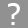 Индекс эффективности операционных расходов (ИОР)%1,001,001,001,001,001.3Индекс изменения количества активов (ИКА) производство0,000,000,000,001.3.1Установленная тепловая мощность источника тепловой энергии (производство)Гкал/ч1.4Индекс изменения количества активов (ИКА) передача0,000,000,000,001.4.2Коэффициент эластичности затрат по росту активов (Кэл)0,750,750,750,750,751.5Итого коэффициент индексации (производство т/э)1,021,031,031,031,031.6Итого коэффициент индексации (передача т/э)1,021,031,031,031,032Итого расходы на производство тепловой энергии, теплоносителяТыс руб29 832,1923 933,0124 805,5925 569,7426 362,013Итого расходы на передачу тепловой энергииТыс руб5 708,664 756,994 897,655 042,475 191,576Корректировка НВВТыс руб328,630,000,000,000,006.1Результаты деятельности до перехода к регулированию цен (тарифов) на основе долгосрочных параметров регулированияТыс руб6.2Корректировка с целью учета отклонения фактических значений параметров расчета тарифов от значений, учтенных при установлении тарифовТыс руб328,636.3Корректировка с учетом надежности и качества реализуемых товаров (оказываемых услуг), подлежащая учету в НВВТыс руб6.4Корректировка НВВ в связи с изменением (неисполнением) инвестиционной программыТыс руб6.5Корректировка, подлежащая учету в НВВ и учитывающая отклонение фактических показателей энергосбережения и повышения энергетической эффективности от установленных плановых (расчетных) показателей и отклонение сроков реализации программы в области энергосбережения и повышения энергетической эффективности от установленных сроков реализации такой программыТыс руб7Расчет необходимой валовой выручки (НВВ)7.1НВВ, всего, в т.ч.Тыс руб35 869,4828 690,0029 703,2430 612,2131 553,587.1.1операционные расходыТыс руб15 187,6115 592,0616 053,5816 528,7717 018,027.1.2неподконтрольные расходы (с налогом на прибыль)Тыс руб7 484,92553,65568,08582,87598,037.1.3ресурсыТыс руб12 868,3112 544,2913 081,5813 500,5713 937,537.1.4расходы из прибылиТыс руб0,000,000,000,000,007.3НВВ, без учета теплоносителяТыс руб34 931,8427 738,7128 723,4129 602,9830 514,089Баланс производства9.1Выработка тепловой энергии, годГкал10 257,429 291,819 291,819 291,819 291,819.2Теплоэнергия на собственные нужды котельной:9.2.2Теплоэнергия на собственные нужды котельной, %%2,022,232,232,232,239.3Отпуск с коллекторов источникаГкал10 050,429 084,819 084,819 084,819 084,819.3.II полугодиеГкал5 083,444 623,004 623,004 623,004 623,009.3.IIII полугодиеГкал4 966,984 461,814 461,814 461,814 461,819.3.1Отпуск с коллекторов конечным потребителямГкал0,000,000,000,000,009.3.1.II полугодиеГкал0,000,000,000,000,009.3.1.IIII полугодиеГкал0,000,000,000,000,009.3.2Отпуск от источника в сетьГкал10 050,429 084,819 084,819 084,819 084,819.3.2.II полугодиеГкал5 083,444 623,004 623,004 623,004 623,009.3.2.IIII полугодиеГкал4 966,984 461,814 461,814 461,814 461,819.4Покупка теплоэнергииГкал0,000,000,000,000,009.5Подано теплоэнергии в сетьГкал10 050,429 084,819 084,819 084,819 084,819.6Потери теплоэнергии в сетях9.6.2Потери теплоэнергии в сетях, %%6,757,467,467,467,469.7Отпущено теплоэнергии всем потребителям из тепловой сетиГкал9 372,418 406,818 406,818 406,818 406,819.7.1В том числе доля товарной теплоэнергии%100,00100,00100,00100,00100,009.7.3Непроизводительные потери9.7.4НаселениеГкал8 910,067 944,467 944,467 944,467 944,469.7.5БюджетнымГкал441,14441,14441,14441,14441,149.7.6Иным потребителямГкал21,2221,2221,2221,2221,229.7.7Организациям-перепродавцамГкал0,000,000,000,000,009.7.7Добавить организацию-перепродавца9.8Всего товарной из сетиГкал9 372,418 406,818 406,818 406,818 406,819.8.1I полугодиеГкал4 738,424 277,994 277,994 277,994 277,999.8.2II полугодиеГкал4 633,994 128,834 128,834 128,834 128,839.9Всего товарной (с коллекторов + из сети)Гкал9 372,418 406,818 406,818 406,818 406,819.9.1I полугодиеГкал4 738,424 277,994 277,994 277,994 277,999.9.2II полугодиеГкал4 633,994 128,834 128,834 128,834 128,83№ п/пПоказателиЕдиница измеренияВерсия регулятора№ п/пПоказателиЕдиница измерения2019 год№ п/пПоказателиЕдиница измеренияПлан 1Расчёт коэффициента индексации1.1Индекс потребительских цен на расчетный период регулирования (ИПЦ)%4,60Индекс эффективности операционных расходов (ИОР)%1,001.3Индекс изменения количества активов (ИКА) производство1.3.1Установленная тепловая мощность источника тепловой энергии (производство)Гкал/ч17,631.4Индекс изменения количества активов (ИКА) передача1.4.2Коэффициент эластичности затрат по росту активов (Кэл)0,751.5Итого коэффициент индексации (производство т/э)1,041.6Итого коэффициент индексации (передача т/э)1,042Итого расходы на производство тепловой энергии, теплоносителяТыс руб54 671,812.1Операционные расходыТыс рубОшибка! Недопустимый объект гиперссылки.2.2Неподконтрольные расходы (без налога на прибыль)Тыс рубОшибка! Недопустимый объект гиперссылки.2.3РесурсыТыс рубОшибка! Недопустимый объект гиперссылки.3Итого расходы на передачу тепловой энергииТыс руб5 661,773.1Операционные расходыТыс рубОшибка! Недопустимый объект гиперссылки.3.2Неподконтрольные расходы (без налога на прибыль)Тыс рубОшибка! Недопустимый объект гиперссылки.3.3РесурсыТыс рубОшибка! Недопустимый объект гиперссылки.4Итого расходы из прибыли (без налога на прибыль)Тыс рубОшибка! Недопустимый объект гиперссылки.4.1нормативная прибыльТыс рубОшибка! Недопустимый объект гиперссылки.4.1.1нормативный уровень прибыли%4.2расчетная предпринимательская прибыльТыс рубОшибка! Недопустимый объект гиперссылки.5Налог на прибыльТыс рубОшибка! Недопустимый объект гиперссылки.6Корректировка НВВТыс руб1 999,956.1Результаты деятельности до перехода к регулированию цен (тарифов) на основе долгосрочных параметров регулированияТыс руб6.2Корректировка с целью учета отклонения фактических значений параметров расчета тарифов от значений, учтенных при установлении тарифовТыс руб285,306.3Корректировка с учетом надежности и качества реализуемых товаров (оказываемых услуг), подлежащая учету в НВВТыс руб6.4Корректировка НВВ в связи с изменением (неисполнением) инвестиционной программыТыс руб1 714,656.5Корректировка, подлежащая учету в НВВ и учитывающая отклонение фактических показателей энергосбережения и повышения энергетической эффективности от установленных плановых (расчетных) показателей и отклонение сроков реализации программы в области энергосбережения и повышения энергетической эффективности от установленных сроков реализации такой программыТыс руб7Расчет необходимой валовой выручки (НВВ)7.1НВВ, всего, в т.ч.Тыс руб62 713,117.1.1операционные расходыТыс руб17 458,767.1.2неподконтрольные расходы (с налогом на прибыль)Тыс руб5 581,477.1.3ресурсыТыс руб37 369,277.1.4расходы из прибылиТыс руб303,657.3НВВ, без учета теплоносителяТыс руб53 742,858НВВ без учета теплоносителя товарнаяТыс руб53 742,858.1НВВ, I полугодиеТыс руб26 863,458.2НВВ, II полугодиеТыс руб26 879,409Баланс производства9.1Выработка тепловой энергии, годГкал29 182,909.2Теплоэнергия на собственные нужды котельной:9.2.2Теплоэнергия на собственные нужды котельной, %%2,399.3Отпуск с коллекторовГкал28 485,409.4Покупка теплоэнергииГкал0,009.5Подано теплоэнергии в сетьГкал28 485,409.6Потери теплоэнергии в сетях9.6.1Потери теплоэнергии в сетях, объёмГкалОшибка! Недопустимый объект гиперссылки.9.6.2Потери теплоэнергии в сетях, %%8,009.7Отпущено теплоэнергии всем потребителямГкал26 206,609.7.1В том числе доля товарной теплоэнергии%100,009.7.2Отпущено тепловой энергии на собственное производствоГкалОшибка! Недопустимый объект гиперссылки.9.7.3НаселениеГкал22 764,809.7.3.1В.т.ч. ГВСГкалОшибка! Недопустимый объект гиперссылки.9.7.3.2В т.ч. отоплениеГкалОшибка! Недопустимый объект гиперссылки.9.7.4БюджетнымГкал2 952,509.7.4.1В.т.ч. ГВСГкалОшибка! Недопустимый объект гиперссылки.9.7.4.2В т.ч. отоплениеГкалОшибка! Недопустимый объект гиперссылки.9.7.5Иным потребителямГкал489,309.7.5.1В.т.ч. ГВСГкалОшибка! Недопустимый объект гиперссылки.9.7.5.2В т.ч. отоплениеГкалОшибка! Недопустимый объект гиперссылки.9.7.6Организациям-перепродавцамГкал0,009.7.6Добавить организацию-перепродавца9.8Всего товарнойГкал26 206,609.8.1I полугодиеГкал13 723,639.8.2II полугодиеГкал12 483,01№ п/пПоказателиЕдиница измеренияВерсия регулятора№ п/пПоказателиЕдиница измерения2019 год№ п/пПоказателиЕдиница измеренияПлан 1Расчёт коэффициента индексации1.1Индекс потребительских цен на расчетный период регулирования (ИПЦ)%4,60Индекс эффективности операционных расходов (ИОР)%1,001.3Индекс изменения количества активов (ИКА) производство1.3.1Установленная тепловая мощность источника тепловой энергии (производство)Гкал/ч7,951.4Индекс изменения количества активов (ИКА) передача1.4.2Коэффициент эластичности затрат по росту активов (Кэл)0,751.5Итого коэффициент индексации (производство т/э)1,041.6Итого коэффициент индексации (передача т/э)1,042Итого расходы на производство тепловой энергии, теплоносителяТыс руб28 337,483Итого расходы на передачу тепловой энергииТыс руб5 561,576Корректировка НВВТыс руб0,006.1Результаты деятельности до перехода к регулированию цен (тарифов) на основе долгосрочных параметров регулированияТыс руб6.2Корректировка с целью учета отклонения фактических значений параметров расчета тарифов от значений, учтенных при установлении тарифовТыс руб6.3Корректировка с учетом надежности и качества реализуемых товаров (оказываемых услуг), подлежащая учету в НВВТыс руб6.4Корректировка НВВ в связи с изменением (неисполнением) инвестиционной программыТыс руб6.5Корректировка, подлежащая учету в НВВ и учитывающая отклонение фактических показателей энергосбережения и повышения энергетической эффективности от установленных плановых (расчетных) показателей и отклонение сроков реализации программы в области энергосбережения и повышения энергетической эффективности от установленных сроков реализации такой программыТыс руб7Расчет необходимой валовой выручки (НВВ)7.1НВВ, всего, в т.ч.Тыс руб34 107,547.1.1операционные расходыТыс руб14 403,467.1.2неподконтрольные расходы (с налогом на прибыль)Тыс руб7 887,697.1.3ресурсыТыс руб11 649,597.1.4расходы из прибылиТыс руб166,797.3НВВ, без учета теплоносителяТыс руб33 103,718НВВ без учета теплоносителя товарнаяТыс руб33 103,718.1НВВ, I полугодиеТыс руб15 945,578.2НВВ, II полугодиеТыс руб17 158,149Баланс производства9.1Выработка тепловой энергии, годГкал10 326,409.2Теплоэнергия на собственные нужды котельной:9.2.2Теплоэнергия на собственные нужды котельной, %%2,239.3Отпуск с коллекторовГкал10 096,409.4Покупка теплоэнергииГкал0,009.5Подано теплоэнергии в сетьГкал10 096,409.6Потери теплоэнергии в сетях9.6.2Потери теплоэнергии в сетях, %%7,479.7Отпущено теплоэнергии всем потребителямГкал9 342,409.7.1В том числе доля товарной теплоэнергии%100,009.7.2Отпущено тепловой энергии на собственное производствоГкалОшибка! Недопустимый объект гиперссылки.9.7.3НаселениеГкал8 661,309.7.3.1В.т.ч. ГВСГкалОшибка! Недопустимый объект гиперссылки.9.7.3.2В т.ч. отоплениеГкалОшибка! Недопустимый объект гиперссылки.9.7.4БюджетнымГкал643,309.7.4.1В.т.ч. ГВСГкалОшибка! Недопустимый объект гиперссылки.9.7.4.2В т.ч. отоплениеГкалОшибка! Недопустимый объект гиперссылки.9.7.5Иным потребителямГкал37,809.7.5.1В.т.ч. ГВСГкалОшибка! Недопустимый объект гиперссылки.9.7.5.2В т.ч. отоплениеГкалОшибка! Недопустимый объект гиперссылки.9.7.6Организациям-перепродавцамГкал0,009.7.6Добавить организацию-перепродавца9.8Всего товарнойГкал9 342,409.8.1I полугодиеГкал4 725,099.8.2II полугодиеГкал4 617,31№ п/пПоказателиЕдиница измерения2018 год2019 год№ п/пПоказателиЕдиница измеренияПлан План 1Расчёт коэффициента индексации1.1Индекс потребительских цен на расчетный период регулирования (ИПЦ)%3,704,001.2.Индекс эффективности операционных расходов (ИОР)%1,001,001.3Индекс изменения количества активов (ИКА) производство0,000,001.3.1Установленная тепловая мощность источника тепловой энергии (производство)Гкал/ч17,6317,631.4Индекс изменения количества активов (ИКА) передача0,000,001.4.1Количество условных единиц, относящихся к активам, необходимым для осуществления регулируемой деятельности (передача)У.е.14,6914,691.4.2Коэффициент эластичности затрат по росту активов (Кэл)0,750,751.5Итого коэффициент индексации (производство т/э)1,031,031.6Итого коэффициент индексации (передача т/э)1,031,032.1Расходы на оплату трудаТыс руб2.2Расходы на приобретение сырья и материаловТыс руб2.3Расходы, относящиеся к прочим прямымТыс руб2.4Расходы, относящиеся к цеховымТыс руб2.5Расходы, относящиеся к общехозяйственнымТыс руб2.6Итого базовый уровень операционных (подконтрольных) расходов:Тыс руб12 523,2512 893,943.1Расходы на оплату трудаТыс руб3.2Расходы на приобретение сырья и материаловТыс руб3.3Расходы, относящиеся к прочим прямымТыс руб3.4Расходы, относящиеся к цеховымТыс руб3.5Расходы, относящиеся к общехозяйственнымТыс руб3.6Итого базовый уровень операционных (подконтрольных) расходов:Тыс руб4 336,324 464,674.1Отчисления на социальные нуждыТыс руб2 703,112 929,374.2Расходы, относящиеся к прочим прямымТыс руб1 500,001 500,004.3Расходы, относящиеся к цеховымТыс руб80,0080,004.4Расходы, относящиеся к общехозяйственнымТыс руб1 159,041 186,274.5ИтогоТыс руб5 442,155 695,634.6Налог на прибыльТыс руб76,3579,064.7Экономия, определенная в прошедшем долгосрочном периоде регулирования и подлежащая учету в текущем долгосрочном периоде регулированияТыс руб4.8Итого неподконтрольных расходов:Тыс руб5 518,495 774,695.1Расходы на топливоТыс руб20 899,5521 585,105.2Расходы на электрическую энергиюТыс руб4 742,084 950,735.3Расходы на холодную водуТыс руб12 520,1213 020,925.4Расходы на стокиТыс руб233,04242,365.5Расходы на приобретение тепловой энергииТыс руб0,000,005.6Расходы на приобретение теплоносителяТыс руб0,000,005.7Итого расходов на приобретение энергетических ресурсов, холодной воды и теплоносителяТыс руб38 394,7839 799,115.8Прибыль без налога на прибыльТыс руб305,39316,245.8.1в т.ч. облагается налогом на прибыльТыс руб381,74395,306.1Расходы, связанные с компенсацией незапланированных расходов всего, в том числе7Корректировка на основе фактических данныхКорректировка на основе фактических данных7.1Корректировка на основе фактических данныхТыс руб8Необходимая валовая выручка8.1НВВ, всегоТыс руб61 078,2463 248,678.2НВВ на теплоносительТыс руб12 231,7412 721,018.3НВВ, без учета теплоносителяТыс руб48 846,5050 527,658.4НВВ без учета теплоносителя товарнаяТыс руб48 846,5050 527,658.4.1НВВ, I полугодиеТыс руб26 475,9429 993,848.4.2НВВ, II полугодиеТыс руб22 370,5620 533,819Баланс производства9.1Выработка тепловой энергии, годГкал29 163,6029 163,609.2Теплоэнергия на собственные нужды котельной:9.2.1Теплоэнергия на собственные нужды котельной, объёмГкал697,00697,009.2.2Теплоэнергия на собственные нужды котельной, %%2,392,399.3Отпуск с коллекторовГкал28 466,6028 466,609.4Покупка теплоэнергииГкал0,000,009.5Подано теплоэнергии в сетьГкал28 466,6028 466,609.6Потери теплоэнергии в сетях9.6.1Потери теплоэнергии в сетях, объёмГкал2 277,302 277,309.6.2Потери теплоэнергии в сетях, %%8,008,009.7Отпущено теплоэнергии всем потребителямГкал26 189,3026 189,309.7.1В том числе доля товарной теплоэнергии%100,00100,009.7.2Отпущено тепловой энергии на собственное производствоГкал0,000,009.7.3НаселениеГкал22 601,8022 601,809.7.3.1В.т.ч. ГВСГкал7 125,907 125,909.7.3.2В т.ч. отоплениеГкал15 475,9015 475,909.7.4БюджетнымГкал3 242,603 242,609.7.4.1В.т.ч. ГВСГкал0,000,009.7.4.2В т.ч. отоплениеГкал3 242,603 242,609.7.5Иным потребителямГкал344,90344,909.7.5.1В.т.ч. ГВСГкал0,000,009.7.5.2В т.ч. отоплениеГкал344,90344,909.7.6Организациям-перепродавцамГкал0,000,009.8Всего товарнойГкал26 189,3026 189,309.8.1I полугодиеГкал15 001,0115 001,019.8.2II полугодиеГкал11 188,3311 188,33№ п/пПоказателиЕдиница измерения2018 год2019 год№ п/пПоказателиЕдиница измеренияПлан План 1Расчёт коэффициента индексации1.1Индекс потребительских цен на расчетный период регулирования (ИПЦ)%3,704,001.2.Индекс эффективности операционных расходов (ИОР)%1,001,001.3Индекс изменения количества активов (ИКА) производство0,000,001.3.1Установленная тепловая мощность источника тепловой энергии (производство)Гкал/ч7,707,701.4Индекс изменения количества активов (ИКА) передача0,000,001.4.1Количество условных единиц, относящихся к активам, необходимым для осуществления регулируемой деятельности (передача)У.е.9,959,951.4.2Коэффициент эластичности затрат по росту активов (Кэл)0,750,751.5Итого коэффициент индексации (производство т/э)1,031,031.6Итого коэффициент индексации (передача т/э)1,031,032.1Расходы на оплату трудаТыс руб2.2Расходы на приобретение сырья и материаловТыс руб2.3Расходы, относящиеся к прочим прямымТыс руб2.4Расходы, относящиеся к цеховымТыс руб2.5Расходы, относящиеся к общехозяйственнымТыс руб2.6Итого базовый уровень операционных (подконтрольных) расходов:Тыс руб9 322,069 597,993.1Расходы на оплату трудаТыс руб3.2Расходы на приобретение сырья и материаловТыс руб3.3Расходы, относящиеся к прочим прямымТыс руб3.4Расходы, относящиеся к цеховымТыс руб3.5Расходы, относящиеся к общехозяйственнымТыс руб3.6Итого базовый уровень операционных (подконтрольных) расходов:Тыс руб4 587,074 722,854.1Отчисления на социальные нуждыТыс руб2 710,452 790,684.2Расходы, относящиеся к прочим прямымТыс руб785,60785,604.3Расходы, относящиеся к цеховымТыс руб2 204,002 000,004.4Расходы, относящиеся к общехозяйственнымТыс руб391,80401,774.5ИтогоТыс руб6 091,855 978,064.6Налог на прибыльТыс руб143,000,004.7Экономия, определенная в прошедшем долгосрочном периоде регулирования и подлежащая учету в текущем долгосрочном периоде регулированияТыс руб4.8Итого неподконтрольных расходов:Тыс руб6 234,855 978,065.1Расходы на топливоТыс руб9 050,629 356,145.2Расходы на электрическую энергиюТыс руб2 913,343 041,525.3Расходы на холодную водуТыс руб1 500,121 650,135.4Расходы на стокиТыс руб4,064,475.5Расходы на приобретение тепловой энергииТыс руб0,000,005.6Расходы на приобретение теплоносителяТыс руб0,000,005.7Итого расходов на приобретение энергетических ресурсов, холодной воды и теплоносителяТыс руб13 468,1414 052,275.8Прибыль без налога на прибыльТыс руб572,000,005.8.1в т.ч. облагается налогом на прибыльТыс руб715,000,006.1Расходы, связанные с компенсацией незапланированных расходов всего, в том числе7Корректировка на основе фактических данныхКорректировка на основе фактических данных7.1Корректировка на основе фактических данныхТыс руб8Необходимая валовая выручка8.1НВВ, всегоТыс руб34 184,1234 351,168.2НВВ на теплоносительТыс руб1 482,081 630,298.3НВВ, без учета теплоносителяТыс руб32 702,0432 720,878.4НВВ без учета теплоносителя товарнаяТыс руб32 702,0432 720,878.4.1НВВ, I полугодиеТыс руб18 040,1620 123,778.4.2НВВ, II полугодиеТыс руб14 661,8812 597,119Баланс производства9.1Выработка тепловой энергии, годГкал11 469,9011 469,909.2Теплоэнергия на собственные нужды котельной:9.2.1Теплоэнергия на собственные нужды котельной, объёмГкал272,30272,309.2.2Теплоэнергия на собственные нужды котельной, %%2,372,379.3Отпуск с коллекторовГкал11 197,6011 197,609.4Покупка теплоэнергииГкал0,000,009.5Подано теплоэнергии в сетьГкал11 197,6011 197,609.6Потери теплоэнергии в сетях9.6.1Потери теплоэнергии в сетях, объёмГкал889,70889,709.6.2Потери теплоэнергии в сетях, %%7,957,959.7Отпущено теплоэнергии всем потребителямГкал10 307,9010 307,909.7.1В том числе доля товарной теплоэнергии%100,00100,009.7.2Отпущено тепловой энергии на собственное производствоГкал0,000,009.7.3НаселениеГкал9 380,009 380,009.7.3.1В.т.ч. ГВСГкал2 230,002 230,009.7.3.2В т.ч. отоплениеГкал7 150,007 150,009.7.4БюджетнымГкал647,90647,909.7.4.1В.т.ч. ГВСГкал2,202,209.7.4.2В т.ч. отоплениеГкал645,70645,709.7.5Иным потребителямГкал280,00280,009.7.5.1В.т.ч. ГВСГкал60,0060,009.7.5.2В т.ч. отоплениеГкал220,00220,009.7.6Организациям-перепродавцамГкал0,000,009.8Всего товарнойГкал10 307,9010 307,909.8.1I полугодиеГкал5 963,205 963,209.8.2II полугодиеГкал4 344,704 344,70Наименование Ед. изм.20182018201920192020202020212021202220222023202320242024Наименование Ед. изм.1 пол.2 пол.1 пол.2 пол.1 пол.2 пол.1 пол.2 пол.1 пол.2 пол.1 пол.2 пол.1 пол.2 пол.Тариф для населенияруб./Гкал (с учетом НДС)2119,582189,532226,642271,172271,172398,362398,362479,902479,902564,22Тариф для потребителей в случае отсутствия дифференциации тарифов (вода)руб./Гкал1796,261796,261957,461957,462153,282257,132257,132338,312338,312405,842412,421796,541796,542582,65Тариф на теплоноситель (вода)руб./куб.м25,57104,91102,99105,05105,05105,63105,63111,2390,0690,06113,79113,79117,20117,20Наименование Ед. изм.20182018201920192020202020212021202220222023202320242024Наименование Ед. изм.1 пол.2 пол.1 пол.2 пол.1 пол.2 пол.1 пол.2 пол.1 пол.2 пол.1 пол.2 пол.1 пол.2 пол.Тариф для населенияруб./Гкал (с учетом НДС)2961,082961,082961,082961,082961,082961,082961,082961,082961,082961,08Тариф для потребителей в случае отсутствия дифференциации тарифов (вода)руб./Гкал3025,253374,663374,663716,053716,053738,393480,003589,253589,254139,293538,533503,473503,473760,46Тариф на теплоноситель (вода)руб./куб.м35,3435,3435,3437,7937,7937,7137,7139,6739,67145,5540,5940,5941,8141,81Наименование показателяЕд. измеренияЗначенияПодключенная нагрузка потребителейГкал/час15,632Потери в тепловых сетяхГкал/час1,291Резерв тепловой мощностиГкал/час8,256Выработка ТЭ, ГкалОтпуск в сеть, ГкалПолезный отпуск, Гкал36160,0235310,8532557,77Название населенного пунктаЗастройка многоквартирными малоэтажными жилыми домамиЗастройка индивидуальными жилыми домами с участкамиЗастройка блокированными жилыми домамид. Лесколово20, 65 тыс. м2--п. Осельки66,57 тыс. м2--ст. Пери---Вид зданийУдельное теплопотреблениеУдельное теплопотреблениеУдельное теплопотреблениеУдельное теплопотреблениеУдельное теплопотреблениеУдельное теплопотреблениеВид зданийС 2011 г.С 2011 г.С 2016 г.С 2016 г.С 2020 г.С 2020 г.Вид зданийГкал/м2Ккал/ч/м2Гкал/м2Ккал/ч/м2Гкал/м2Ккал/ч/м2Индивидуальный жилищный фонд0,15249,30,12140,60,10834,8Многоэтажный жилищный фонд, в т.ч.1-3 этажный0,15249,30,12140,60,10834,84-5 этажный0,09731,50,08026,10,06922,36-7 этажный0,09229,80,07624,50,06521,08-9 этажный0,08828,50,07223,20,06219,9Свыше 10 этажей0,08226,70,06822,10,05818,8№ПотребительОбъем вводимого жилого фонда,тыс. м2Расход тепла Гкал/часРасход тепла Гкал/часРасход тепла Гкал/часРасход тепла Гкал/час№ПотребительОбъем вводимого жилого фонда,тыс. м2ОтоплениеВентиляцияГВСсрИтогод. Лесколовод. Лесколовод. Лесколовод. Лесколовод. Лесколовод. Лесколовод. Лесколово1Застройка многоквартирными жилыми домами20,650,76-0,210,912Индивидуальная застройка с участками-----3Застройка блокированными жилыми домами-----4Итого20,650,76-0,210,97п. Оселькип. Оселькип. Оселькип. Оселькип. Оселькип. Оселькип. Осельки1Застройка многоквартирными жилыми домами66,572,19-0,552,742Индивидуальная застройка с участками-----3Застройка блокированными жилыми домами-----4Итого66,572,19-0,552,74ИсточникТепловая нагрузка на отопление, Гкал/чТепловая нагрузка на отопление, Гкал/чТепловая нагрузка на отопление, Гкал/чТепловая нагрузка на отопление, Гкал/чТепловая нагрузка на отопление, Гкал/чТепловая нагрузка на отопление, Гкал/чТепловая нагрузка на отопление, Гкал/чТепловая нагрузка на отопление, Гкал/чИсточник20222023202420252026202720282029Котельная № 8 п. Осельки4,6684,6684,6687,4087,4087,4087,4087,408Котельная № 51 п. Осельки0,0810,0810,0810,0810,0810,0810,0810,081Котельная № 25 ст. Пери0,2320,2320,2320,2320,2320,2320,2320,232Котельная №22 д. Лесколово10,65111,11511,11512,08512,08512,08512,08512,085ИТОГО15,63216,09616,09619,80619,80619,80619,80619,806ИсточникТепловая нагрузка на отопление, Гкал/чТепловая нагрузка на отопление, Гкал/чТепловая нагрузка на отопление, Гкал/чТепловая нагрузка на отопление, Гкал/чТепловая нагрузка на отопление, Гкал/чТепловая нагрузка на отопление, Гкал/чИсточник203020312032203320342035Котельная № 8 п. Осельки7,4087,4087,4087,4087,4087,408Котельная № 51 п. Осельки0,0810,0810,0810,0810,0810,081Котельная № 25 ст. Пери0,2320,2320,2320,2320,2320,232Котельная №22 д. Лесколово12,08512,08512,08512,08512,08512,085ИТОГО19,80619,80619,80619,80619,80619,806ИсточникПотребление тепловой энергии, Гкал/годПотребление тепловой энергии, Гкал/годПотребление тепловой энергии, Гкал/годПотребление тепловой энергии, Гкал/годПотребление тепловой энергии, Гкал/годПотребление тепловой энергии, Гкал/годПотребление тепловой энергии, Гкал/годПотребление тепловой энергии, Гкал/годИсточник20222023202420252026202720282029Котельная № 8 п. Осельки8055,78055,728055,7212784,212784,212784,212784,212784,2Котельная № 51 п. Осельки292,8292,8292,8292,8292,8292,8292,8292,8Котельная № 25 ст. Пери443,7443,7443,7443,7443,7443,7443,7443,7Котельная №22 д. Лесколово23765,624800,924800,926965,226965,226965,226965,226965,2ИТОГО32557,833593,133593,140486,040486,040486,040486,040486,0ИсточникПотребление тепловой энергии, Гкал/годПотребление тепловой энергии, Гкал/годПотребление тепловой энергии, Гкал/годПотребление тепловой энергии, Гкал/годПотребление тепловой энергии, Гкал/годПотребление тепловой энергии, Гкал/годИсточник203020312032203320342035Котельная № 8 п. Осельки12784,212784,212784,212784,212784,212784,2Котельная № 51 п. Осельки292,8292,8292,8292,8292,8292,8Котельная № 25 ст. Пери443,7443,7443,7443,7443,7443,7Котельная №22 д. Лесколово26965,226965,226965,226965,226965,226965,2ИТОГО40486,040486,040486,040486,040486,040486,0НаименованиеЕд. измеренияПериод, годПериод, годПериод, годПериод, годПериод, годПериод, годНаименованиеЕд. измерения2022202320242025к 2030к расч. срокуУстановленная мощностьГкал/час6,5406,5406,5406,5406,5406,540Располагаемая мощностьГкал/час6,5406,5406,5406,5406,5406,540Собственные нуждыГкал/час0,0410,0410,0410,0410,0410,041Тепловая мощность неттоГкал/час6,4996,4996,4996,4996,4996,499Присоединенная нагрузкаГкал/час4,6684,6684,6687,4087,4087,408Потери в тепловых сетяхГкал/час0,3280,3280,3280,3280,3280,328Резерв("+")/ Дефицит("-")Гкал/час1,5031,5031,503-1,237-1,237-1,237Резерв("+")/ Дефицит("-")%22,98%22,98%22,98%-18,91%-18,91%-18,91%НаименованиеЕд. измеренияПериод, годПериод, годПериод, годПериод, годПериод, годПериод, годНаименованиеЕд. измерения2022202320242025к 2030к расч. cрокуУстановленная мощностьГкал/час0,1720,1720,1720,1720,1720,172Располагаемая мощностьГкал/час0,1720,1720,1720,1720,1720,172Собственные нуждыГкал/час0,0020,0020,0020,0020,0020,002Тепловая мощность неттоГкал/час0,1700,1700,1700,1700,1700,170Присоединенная нагрузкаГкал/час0,0810,0810,0810,0810,0810,081Потери в тепловых сетяхГкал/час0,0070,0070,0070,0070,0070,007Потери в тепловых сетяхГкал/час0,0070,0070,0070,0070,0070,007Резерв("+")/ Дефицит("-")Гкал/час0,0820,0820,0820,0820,0820,082Резерв("+")/ Дефицит("-")%47,67%47,67%47,67%47,67%47,67%47,67%НаименованиеЕд. измеренияПериод, годПериод, годПериод, годПериод, годПериод, годПериод, годНаименованиеЕд. измерения2022202320242025к 2030к расч. cрокуУстановленная мощностьГкал/час1,0051,0051,0051,0051,0051,005Располагаемая мощностьГкал/час1,0051,0051,0051,0051,0051,005Собственные нуждыГкал/час0,0080,0080,0080,0080,0080,008Тепловая мощность неттоГкал/час0,9970,9970,9970,9970,9970,997Присоединенная нагрузкаГкал/час0,2320,2320,2320,2320,2320,232Потери в тепловых сетяхГкал/час0,0210,0210,0210,0210,0210,021Потери в тепловых сетяхГкал/час0,0210,0210,0210,0210,0210,021Резерв("+")/ Дефицит("-")Гкал/час0,7440,7440,7440,7440,7440,744Резерв("+")/ Дефицит("-")%74,03%74,03%74,03%74,03%74,03%74,03%НаименованиеЕд. измеренияПериод, годПериод, годПериод, годПериод, годПериод, годПериод, годНаименованиеЕд. измерения2022202320242025к 2030к расч. cрокуУстановленная мощностьГкал/час17,63017,63017,63017,63017,63017,630Располагаемая мощностьГкал/час17,63017,63017,63017,63017,63017,630Собственные нуждыГкал/час0,1170,1170,1170,1170,1170,117Тепловая мощность неттоГкал/час17,51317,51317,51317,51317,51317,513Присоединенная нагрузкаГкал/час10,65111,11511,11512,08512,08512,085Потери в тепловых сетяхГкал/час0,9350,9350,9350,9350,9350,935Резерв("+")/ Дефицит("-")Гкал/час5,9275,4635,4634,4934,4934,493Резерв("+")/ Дефицит("-")%33,62%30,99%30,99%25,48%25,48%25,48%№п/пНаименование участкаНаружный диаметр трубопровода,  ммВнутренний диаметр  трубопровода,  ммТип прокладки1от ТК-1 до ТК-2219200подземная в канале2от ТК-2 до ТК-3219200подземная в канале3от ТК-3 до ТК-4219200подземная в канале4от ТК-4 до ТК-4а219200подземная в канале5от ТК-4а до ТК-5219200подземная в канале6от ТК-5 до ТК-6219200подземная в канале7от ТК-5 до ж/д10108100подземная в канале8от ТК-5  до ж/д177670подземная в канале9от ТК-4  до ж/д127670подземная в канале10от ТК-3  до ж/д23133125подземная в канале11от ж/д23 до ж/д 138980подземная в канале12от ТК-2  до ж/д147670подземная в канале13от ТК-2  до ж/д217670подземная в канале№п/пНаименование участкаНаружный диаметр трубопровода,  ммВнутренний диаметр  трубопровода,  ммДлина труб  в 2-хтрубном исчислении,  м.Тип прокладки1от котельной22 до ТК-1273250325воздушная2от ТК-1 до ТК-2219200200подземная в канале3от ТК-2 до ТК-321920088подземная в канале4от ТК-3 до ТК-421920060подземная в канале5от ТК-4 до ТК-4а21920070подземная в канале6от ТК-4а до ТК-521920030подземная в канале7от ТК-5 до ТК-621920070подземная в канале10от ТК-5 до ж/д10108100100подземная в канале11от ТК-5  до ж/д17767060подземная в канале12от ТК-3  до ж/д23133125220подземная в канале13от ж/д23 до ж/д 138980244подземная в каналеИТОГО1467,0№Наименование участкаНаружный диаметр трубопровода,  ммВнутренний диаметр  трубопровода,  ммДлина участка тепловой сети, L, мДлина труб  в 2-хтрубном исчислении,  м.Тип прокладки1от ТК-5 до ж/д105159150510подземная2от ТК-5 до ж/д11289804488воздушная3от УТ-1 до ж/д894032100200подземная4от ТК-3 до ж/д108,10989802550подземнаяИТОГО348,0Мощность, Гкал/часИндивидуальные тепловые пункты, встроенные, тыс. руб./Гкал/час табл. 19-02-002от 0 Гкал/ч до 0,150 Гкал/ч 17 301,53От 0,150 Гкал/ч до 0,301 Гкал/ч 17 301,53От 0,301 Гкал/ч до 0,570 Гкал/ч 12 946,05От 0,570 Гкал/ч до 0,807 Гкал/ч 8 093,98От 0,807 Гкал/ч до 2,304 Гкал/ч 7 578,83От 2,304 Гкал/ч6 978,50Мощность, Гкал/часСтроительство ИТП, млн. руб./Гкал/часот 0 Гкал/ч до 0,150 Гкал/ч 17,8От 0,150 Гкал/ч до 0,301 Гкал/ч 17,8От 0,301 Гкал/ч до 0,570 Гкал/ч 13,3От 0,570 Гкал/ч до 0,807 Гкал/ч 8,3От 0,807 Гкал/ч до 2,304 Гкал/ч 7,8От 2,304 Гкал/ч7,2Мощность, Гкал/часСтроительство ИТП, млн. руб./Гкал/часот 0 Гкал/ч до 0,150 Гкал/ч 16,217От 0,150 Гкал/ч до 0,301 Гкал/ч 16,217От 0,301 Гкал/ч до 0,570 Гкал/ч 12,134От 0,570 Гкал/ч до 0,807 Гкал/ч 7,586От 0,807 Гкал/ч до 2,304 Гкал/ч 7,104От 2,304 Гкал/ч6,541№ п/пНагрузка на ГВС, Гкал/чНагрузка отопление, Гкал/чСтоимость перевода на закрытую систему, млн руб. без НДССтоимость, перевода на закрытую систему, относимая на отопление, млн руб. без НДСПотребление тепла на отопление, Гкал в годЭкономия, ГкалУтвержденный тариф (среднегодовой), руб./ГкалЭкономия, млн. руб. в годСрок окупаемости, лет13,81511,818412,56311,9024613,682461,372199,815,41557,6№ п/пНагрузка на ГВС, Гкал/чНагрузка отопление, Гкал/чСтоимость перевода на закрытую систему, млн руб. без НДССтоимость, перевода на закрытую систему, относимая на отопление, млн руб. без НДСПотребление тепла на отопление, Гкал в годЭкономия, ГкалУтвержденный тариф (среднегодовой), руб./ГкалЭкономия, млн. руб. в годСрок окупаемости, лет13,81511,818412,56311,9024613,683692,052199,818,12138,4№ п/пНагрузка на ГВС, Гкал/чНагрузка отопление, Гкал/чСтоимость перевода на закрытую систему, млн руб. без НДССтоимость, перевода на закрытую систему, относимая на отопление, млн руб. без НДСПотребление тепла на отопление, Гкал в годЭкономия, ГкалУтвержденный тариф (среднегодовой), руб./ГкалЭкономия, млн. руб. в годСрок окупаемости, лет13,81511,818412,56311,9024613,684922,742199,8110,82928,8КотельнаяВид топлива на котельнойТекущий расход топлива тыс. куб.м./год (тонн/год)Расход топлива на перспективный период (тыс. куб.м./год (тонн/год)Котельная №8 (п. Осельки)Природный газ1317,498 тыс. куб.м.2090,84 тыс. куб.м.Котельная №51(п. Осельки)Каменный уголь103,5 тонн103,5 тоннКотельная №25 (ст. Пери)Каменный уголь252,12 тонн252,12 тоннКотельная №22 (д. Лесколово)Природный газ3780,12 тыс. куб.м.4289,06 тыс. куб.м.Твердое топливоОбъем запаса топливапри доставке автотранспортомна 7-суточный расходпри доставке по железной дорогена 14-суточный расходДиаметр трубd, м80100125150175200250300350400500Среднее времявосстановленияzр, ч9,510,010,811,311,912,513,815,016,317,520,0№ п/пНаименование показателяОбозначениеСуществующее положениеПерспективное положение1надежность электроснабжения источников тепловой энергииКэ0,60,62надежность водоснабжения источников тепловой энергииКв0,61,03надежность топливоснабжения источников тепловой энергииКт1,01,04соответствие тепловой мощности источников тепловой энергии и пропускной способности тепловых сетей расчетным тепловым нагрузкам потребителейКб0,81,05техническое состояние тепловых сетей, характеризуемое наличием ветхих, подлежащих замене трубопроводовКс0,50,86готовность теплоснабжающих организаций к проведению аварийно-восстановительных работ в системах теплоснабжения, котораябазируется на показателях:- укомплектованность ремонтным и оперативно-ремонтным персоналом,-   оснащенности машинами, специальными механизмами и оборудованиемКукомплК оснащ0,91,00,91,08Коэффициент надежности системы коммунального теплоснабжения от источника тепловой энергииКнад0,680,859Общий показатель надежности системы коммунального теплоснабжения сельского поселенияК об0,680,83№ п/пНаименование перекладываемого участкаДиаметр, ммПротяженность, м (в 2-х трубном исчислении)Тип прокладкиУдельная стоимость реконструкции сетей теплоснабжения в непроходных каналах в изоляции из ППУ в сухих грунтах в траншеях с откосами с погрузкой и вывозом грунта автотранспортом, тыс. руб./м*Удельная стоимость реконструкции сетей теплоснабжения в надземной прокладке в изоляции минераловатными плитами и сталью на низких опорах, тыс. руб./м*Год перекладки тепловых сетейСтоимость реконструкции (перекладки) в текущих ценах, тыс. руб. без НДС1от котельной 22 до ТК-1250325воздушная30,4757320239904,612от ТК-1 до ТК-2200200подземная в канале36,77322-20237354,643от ТК-2 до ТК-320088подземная в канале36,77322-20243236,044от ТК-3 до ТК-420060подземная в канале36,77322-20242206,395от ТК-4 до ТК-4а20070подземная в канале36,77322-20252574,136от ТК-4а до ТК-520030подземная в канале36,77322-20251103,207от ТК-5 до ТК-620070подземная в канале36,77322-20252574,139от ТК-5 до ж/д10100100подземная в канале26,26709-20262626,7110от ТК-5  до ж/д177060подземная в канале22,2314-20271333,8811от ТК-3  до ж/д23125220подземная в канале28,07485-20286176,4712от ж/д23 до ж/д 1380244подземная в канале22,2314-20295424,46ИТОГО1467,044514,66№ п/пНаименование перекладываемого участкаГод перекладки тепловых сетейСтоимость реконструкции (перекладки) в текущих ценах, тыс. руб. с НДССтоимость реконструкции (перекладки) в прогнозных ценах, тыс. руб. с НДССтоимость реконструкции (перекладки) в прогнозных ценах, тыс. руб. с НДССтоимость реконструкции (перекладки) в прогнозных ценах, тыс. руб. с НДССтоимость реконструкции (перекладки) в прогнозных ценах, тыс. руб. с НДССтоимость реконструкции (перекладки) в прогнозных ценах, тыс. руб. с НДССтоимость реконструкции (перекладки) в прогнозных ценах, тыс. руб. с НДССтоимость реконструкции (перекладки) в прогнозных ценах, тыс. руб. с НДС№ п/пНаименование перекладываемого участкаГод перекладки тепловых сетейСтоимость реконструкции (перекладки) в текущих ценах, тыс. руб. с НДС20232024202520262027202820291от котельной 22 до ТК-1202311885,5312361,02от ТК-1 до ТК-220238825,579178,63от ТК-2 до ТК-320243883,254200,14от ТК-3 до ТК-420242647,672863,75от ТК-4 до ТК-4а20253088,953474,66от ТК-4а до ТК-520251323,841489,17от ТК-5 до ТК-620253088,953474,69от ТК-5 до ж/д1020263152,053687,510от ТК-5  до ж/д1720271600,661947,411от ТК-3  до ж/д2320287411,769378,212от ж/д23 до ж/д 1320296509,358565,9ИТОГО53417,5921539,67063,88438,43687,51947,49378,28565,9№ п/пНаименование перекладываемого участкаДиаметр, ммПротяженность, м (в 2-х трубном исчислении)Тип прокладкиУдельная стоимость реконструкции сетей теплоснабжения в непроходных каналах в изоляции из ППУ в сухих грунтах в траншеях с откосами с погрузкой и вывозом грунта автотранспортом, тыс. руб./м*Удельная стоимость реконструкции сетей теплоснабжения в надземной прокладке в изоляции минераловатными плитами и сталью на низких опорах, тыс. руб./м*Год перекладки тепловых сетейСтоимость реконструкции (перекладки) в текущих ценах, тыс. руб. без НДС1от ТК-5 до ж/д10515010подземная31,22248-2023312,222от ТК-5 до ж/д1128088воздушная15,3625120251351,903от УТ-1 до ж/д8932200подземная22,2314-2028-20294446,284от ТК-3 до ж/д108,1098050подземная22,2314-20301111,57ИТОГО348,07221,98№ п/пНаименование перекладываемого участкаГод перекладки тепловых сетейСтоимость реконструкции (перекладки) в текущих ценах, тыс. руб. с НДССтоимость реконструкции (перекладки) в прогнозных ценах, тыс. руб. с НДССтоимость реконструкции (перекладки) в прогнозных ценах, тыс. руб. с НДССтоимость реконструкции (перекладки) в прогнозных ценах, тыс. руб. с НДССтоимость реконструкции (перекладки) в прогнозных ценах, тыс. руб. с НДССтоимость реконструкции (перекладки) в прогнозных ценах, тыс. руб. с НДССтоимость реконструкции (перекладки) в прогнозных ценах, тыс. руб. с НДССтоимость реконструкции (перекладки) в прогнозных ценах, тыс. руб. с НДССтоимость реконструкции (перекладки) в прогнозных ценах, тыс. руб. с НДС№ п/пНаименование перекладываемого участкаГод перекладки тепловых сетейСтоимость реконструкции (перекладки) в текущих ценах, тыс. руб. с НДС202320242025202620272028202920301от ТК-5 до ж/д1052023374,67389,72от ТК-5 до ж/д11220251622,281824,83от УТ-1 до ж/д892028-20295335,543375,63510,64от ТК-3 до ж/д108,10920301333,881825,5ИТОГО8666,37389,70,01824,80,00,03375,63510,61825,5№ п/пНаименование перекладываемого участкаДиаметр, ммПротяженность, м (в 2-х трубном исчислении)Тип прокладкиУдельная стоимость реконструкции сетей теплоснабжения в непроходных каналах в изоляции из ППУ в сухих грунтах в траншеях с откосами с погрузкой и вывозом грунта автотранспортом, тыс. руб./м*Год перекладки тепловых сетейСтоимость реконструкции (перекладки) в текущих ценах, тыс. руб. без НДС1Участки к новой застройки в д. Лесколово20070подземная в канале36,7732220252574,132Участки к новой застройки в пос. Осельки200226подземная в канале36,7732220278310,75ИТОГО296,010884,87№ п/пНаименование перекладываемого участкаГод перекладки тепловых сетейСтоимость реконструкции (перекладки) в текущих ценах, тыс. руб. с НДССтоимость реконструкции (перекладки) в прогнозных ценах, тыс. руб. с НДССтоимость реконструкции (перекладки) в прогнозных ценах, тыс. руб. с НДССтоимость реконструкции (перекладки) в прогнозных ценах, тыс. руб. с НДССтоимость реконструкции (перекладки) в прогнозных ценах, тыс. руб. с НДССтоимость реконструкции (перекладки) в прогнозных ценах, тыс. руб. с НДССтоимость реконструкции (перекладки) в прогнозных ценах, тыс. руб. с НДССтоимость реконструкции (перекладки) в прогнозных ценах, тыс. руб. с НДССтоимость реконструкции (перекладки) в прогнозных ценах, тыс. руб. с НДС№ п/пНаименование перекладываемого участкаГод перекладки тепловых сетейСтоимость реконструкции (перекладки) в текущих ценах, тыс. руб. с НДС202320242025202620272028202920301Участки к новой застройки в д. Лесколово20253088,953474,62Участки к новой застройки в пос. Осельки20279972,9012133,6ИТОГО13061,850,00,03474,60,012133,60,00,00,0Наименование показателяЕд. изм.2022202320242025202620272028202920302031Экономически обоснованный тарифруб./Гкал2405,842502,072602,162706,242814,492927,073044,163165,923292,563424,26Наименование показателяЕд. изм.2022202320242025202620272028202920302031Экономически обоснованный тарифруб./Гкал4139,294304,864477,064656,144842,385036,085237,525447,025664,905891,50Наименование показателяЕд. изм.2022202320242025202620272028202920302031Экономически обоснованный тарифРуб./Гкал2405,842502,072602,162706,242814,492927,073044,163165,923292,563424,26Наименование показателяЕд. изм.2022202320242025202620272028202920302031Экономически обоснованный тарифРуб./Гкал4139,294304,864477,064656,144842,385036,085237,525447,025664,905891,50№ п/пНаселенный пункт, микрорайонСистема теплоснабжения (наименование)Границы систем теплоснабженияИсточники тепловой энергииИсточники тепловой энергииТепловые сети (наименование теплосетевой организации)Основание выбора ЕТО в соответствии с критериями и порядком, установленным Правилами организации теплоснабжения в РФСведения о поданных заявкахЕдиная теплоснабжающая организация № п/пНаселенный пункт, микрорайонСистема теплоснабжения (наименование)Границы систем теплоснабженияНаименование теплоснабжающей организацииНаименование источника (группы источников)Тепловые сети (наименование теплосетевой организации)Основание выбора ЕТО в соответствии с критериями и порядком, установленным Правилами организации теплоснабжения в РФСведения о поданных заявкахЕдиная теплоснабжающая организация 1Лесколовское СП Котельная № 22 обеспечивает тепловой энергией, в виде горячей воды, потребителей в границах поселенияООО «ГТМ-Теплосервис»Котельная ООО «ГТМ-Теплосервис»ООО «ГТМ-Теплосервис»Пункт 11 Правил организации теплоснабжения в РФ* -ООО «ГТМ-Теплосервис»2Лесколовское СПКотельная № 8обеспечивает тепловой энергией, в виде горячей воды, потребителей в границах поселенияООО «ГТМ-Теплосервис»Котельная ООО «ГТМ-Теплосервис»ООО «ГТМ-Теплосервис»Пункт 11 Правил организации теплоснабжения в РФ*-ООО «ГТМ-Теплосервис»3Лесколовское СПКотельная № 51обеспечивает тепловой энергией, в виде горячей воды, потребителей в границах поселенияООО «ГТМ-Теплосервис»Котельная ООО «ГТМ-Теплосервис»ООО «ГТМ-Теплосервис»Пункт 11 Правил организации теплоснабжения в РФ*-ООО «ГТМ-Теплосервис»4Лесколовское СПКотельная № 25обеспечивает тепловой энергией, в виде горячей воды, потребителей в границах поселенияООО «ГТМ-Теплосервис»Котельная ООО «ГТМ-Теплосервис»ООО «ГТМ-Теплосервис»Пункт 11 Правил организации теплоснабжения в РФ*-ООО «ГТМ-Теплосервис»